No. 6	p. 113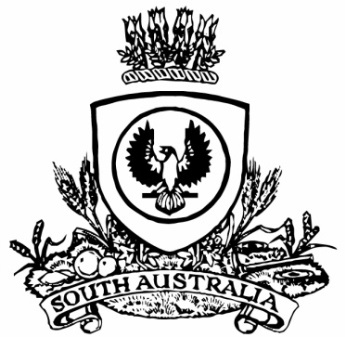 THE SOUTH AUSTRALIANGOVERNMENT GAZETTEPublished by AuthorityAdelaide, Thursday, 27 January 2022ContentsGovernor’s InstrumentsAPPOINTMENTSDepartment of the Premier and CabinetAdelaide, 27 January 2022Her Excellency the Governor in Executive Council has been pleased to appoint the undermentioned to the Aboriginal Lands Trust, pursuant to the provisions of the Aboriginal Lands Trust Act 2013:Member: from 27 January 2022 until 26 January 2025Glen Wingfield Jennifer Johncock By command,Steven Spence MarshallPremierDPC22/005CSDepartment of the Premier and CabinetAdelaide, 27 January 2022Her Excellency the Governor in Executive Council has noted the resignation and revoked the Commission of Brenda Wilson as Lieutenant-Governor of the State of South Australia, effective upon the swearing-in of the Lieutenant-Governor Designate, Dr James Muecke AM.By command,Steven Spence MarshallPremierDPC22/010CSDepartment of the Premier and CabinetAdelaide, 27 January 2022Her Excellency the Governor in Executive Council has been pleased to appoint Dr James Muecke AM as Lieutenant-Governor of the State of South Australia commencing on 27 January 2022 - pursuant to the provisions of the Letters Patent dated 14 February 1986, as amended by Order in Council dated 25 October 2001, noting that the appointment of a Lieutenant-Governor will be during the Governor’s Pleasure by Commission under the Public Seal of South Australia.By command,Steven Spence MarshallPremierDPC22/010CSCOMMISSIONAppointing DR JAMES MUECKE AM to be Lieutenant-Governor of the State of South AustraliaHer Excellency The Honourable Frances Jennifer Adamson, Companion of the Order of Australia, Governor in and over the State of South Australia:TODr James Muecke AMGREETING:In the exercise of all enabling powers, I, the said Governor, with the advice and consent of the Executive Council do hereby:1.	Appoint you the said James Muecke to be the Lieutenant-Governor in and over the State of South Australia with all the powers, rights, privileges and advantages belonging or appertaining to that Office.2.	Authorise, empower and command you to exercise and perform the powers and functions appertaining to that Office.3.	Declare that, so soon as you take the Oath of Allegiance and the Official Oath under the Letters Patent constituting the Office of Governor of the State of South Australia, this present Commission will supersede the Commission, bearing date the Fifteenth day of August, 2014, appointing Professor Brenda Wilson, to be Lieutenant-Governor of the State of South Australia.Given under my hand and the Public Seal of South Australia, at Adelaide this 27th day of January 2022.By command,Steven Spence MarshallPremierRecorded in Register of Commissions, Letters Patent, Etc., Vol. XXIXClerk of Executive CouncilProclamationSouth AustraliaStatutes Amendment (Intervention Orders and Penalties) Act (Commencement) Proclamation 20221—Short titleThis proclamation may be cited as the Statutes Amendment (Intervention Orders and Penalties) Act (Commencement) Proclamation 2022.2—Commencement of ActThe Statutes Amendment (Intervention Orders and Penalties) Act 2021 (No 37 of 2021) comes into operation on 4 April 2022.Made by the Governorwith the advice and consent of the Executive Councilon 27 January 2022RegulationSSouth AustraliaElectoral (Miscellaneous) Amendment Regulations 2022under the Electoral Act 1985ContentsPart 1—Preliminary1	Short title2	CommencementPart 2—Amendment of Electoral Regulations 20093	Substitution of regulation 9A9A	Person entitled to make declaration vote for a reason of a prescribed nature (section 71)4	Amendment of Schedule 1—FormsPart 1—Preliminary1—Short titleThese regulations may be cited as the Electoral (Miscellaneous) Amendment Regulations 2022.2—CommencementThese regulations come into operation on the day on which they are made.Part 2—Amendment of Electoral Regulations 20093—Substitution of regulation 9ARegulation 9A—delete the regulation and substitute:9A—Person entitled to make declaration vote for a reason of a prescribed nature (section 71)For the purposes of section 71(2)(b)(vii) of the Act, an elector who is precluded from voting at a polling booth for either (or both) of the following reasons is entitled to make a declaration vote:	(a)	for the reason that the elector is a resident of an institution;	(b)	for the reason that the elector is subject to a direction under section 25 of the Emergency Management Act 2004 that requires the elector to quarantine or isolate during the hours of polling.4—Amendment of Schedule 1—Forms	(1)	Schedule 1, Form 3—delete Form 3 and substitute: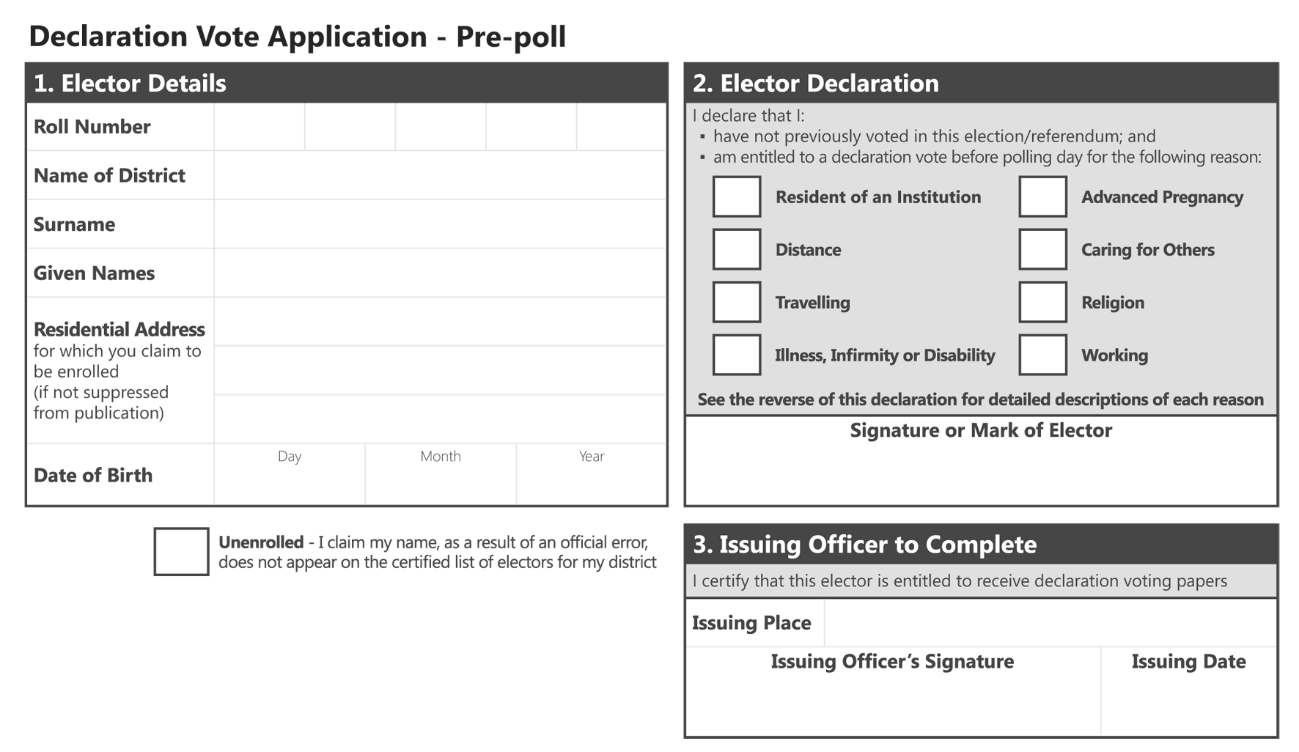 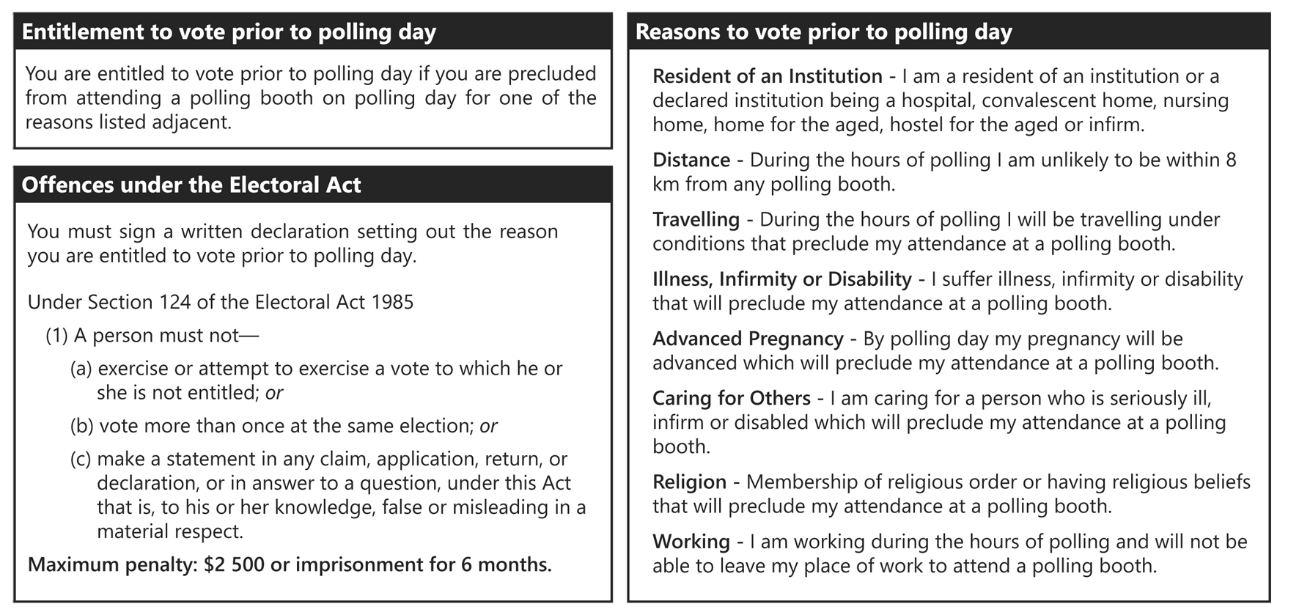 	(2)	Schedule 1, Forms 5 and 6—delete Forms 5 and 6 and substitute:Form 5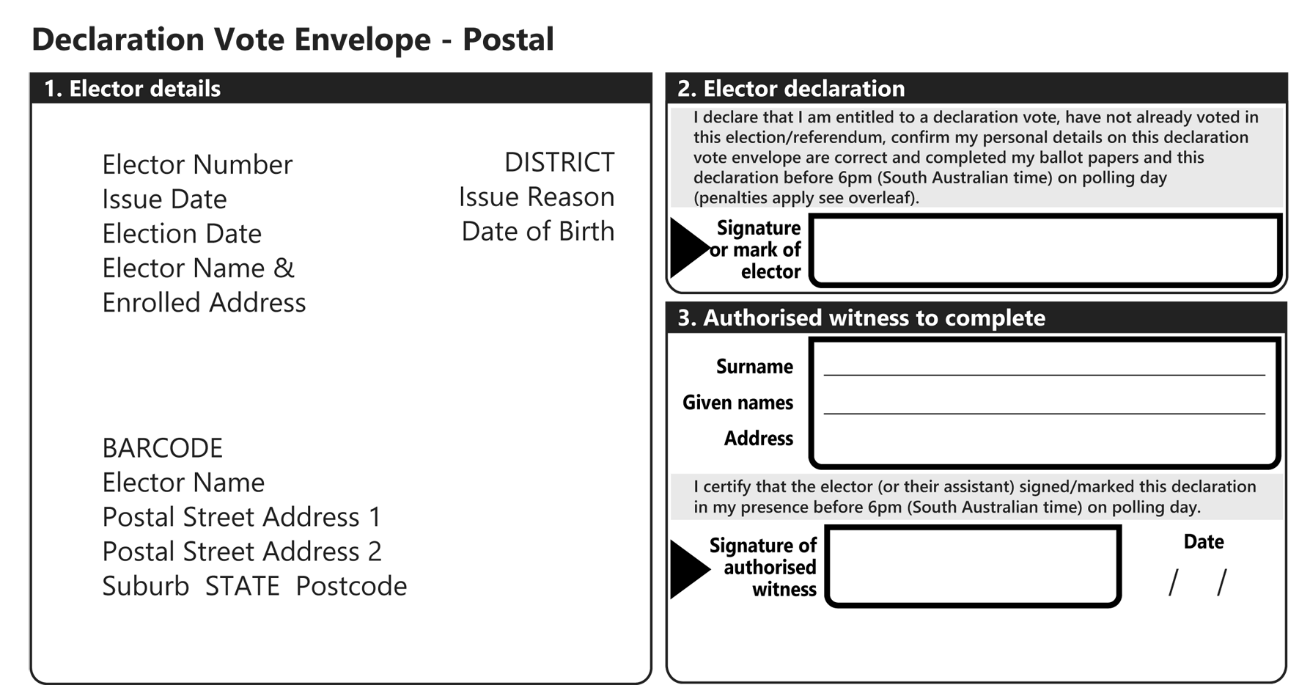 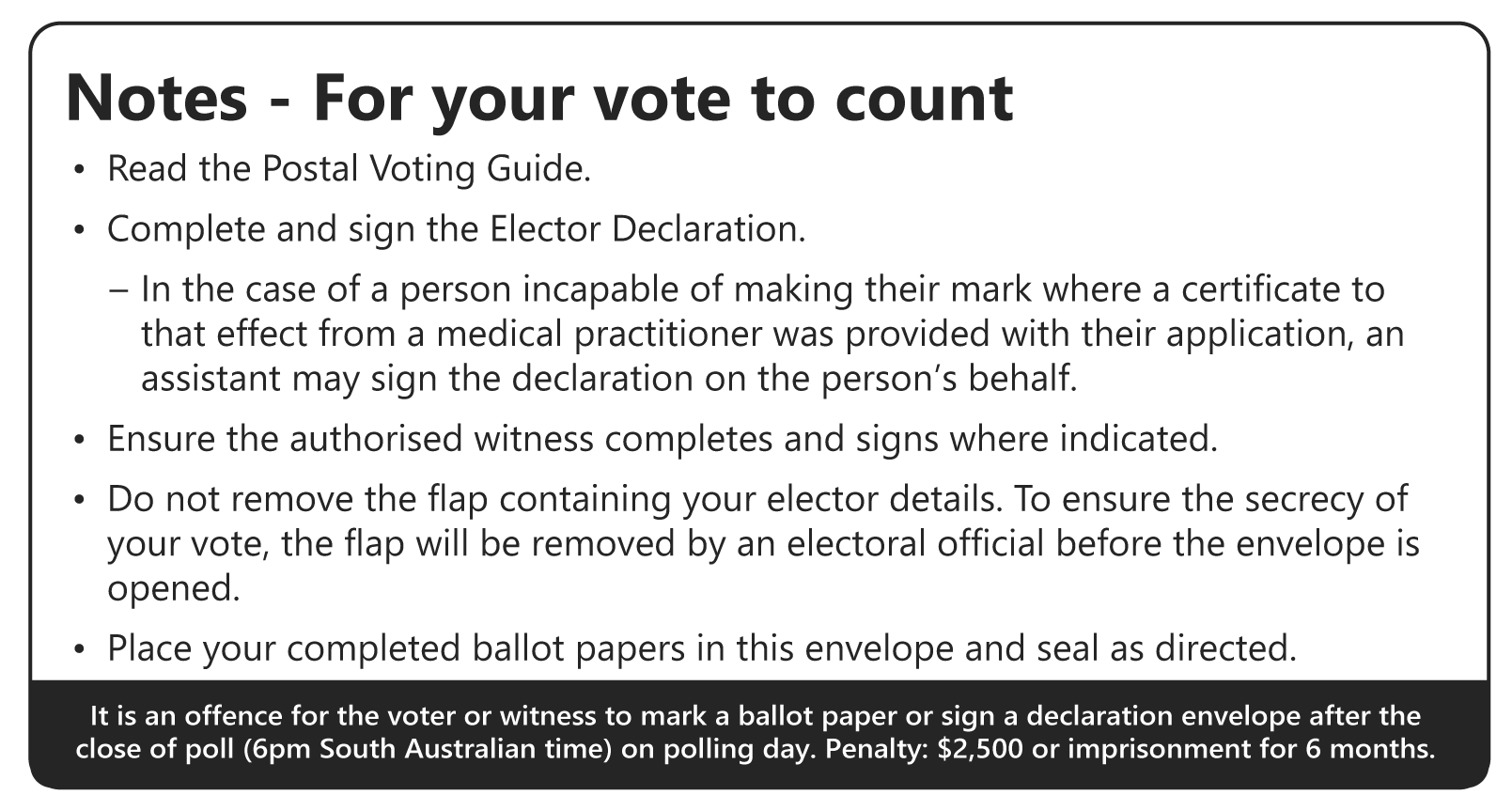 Form 6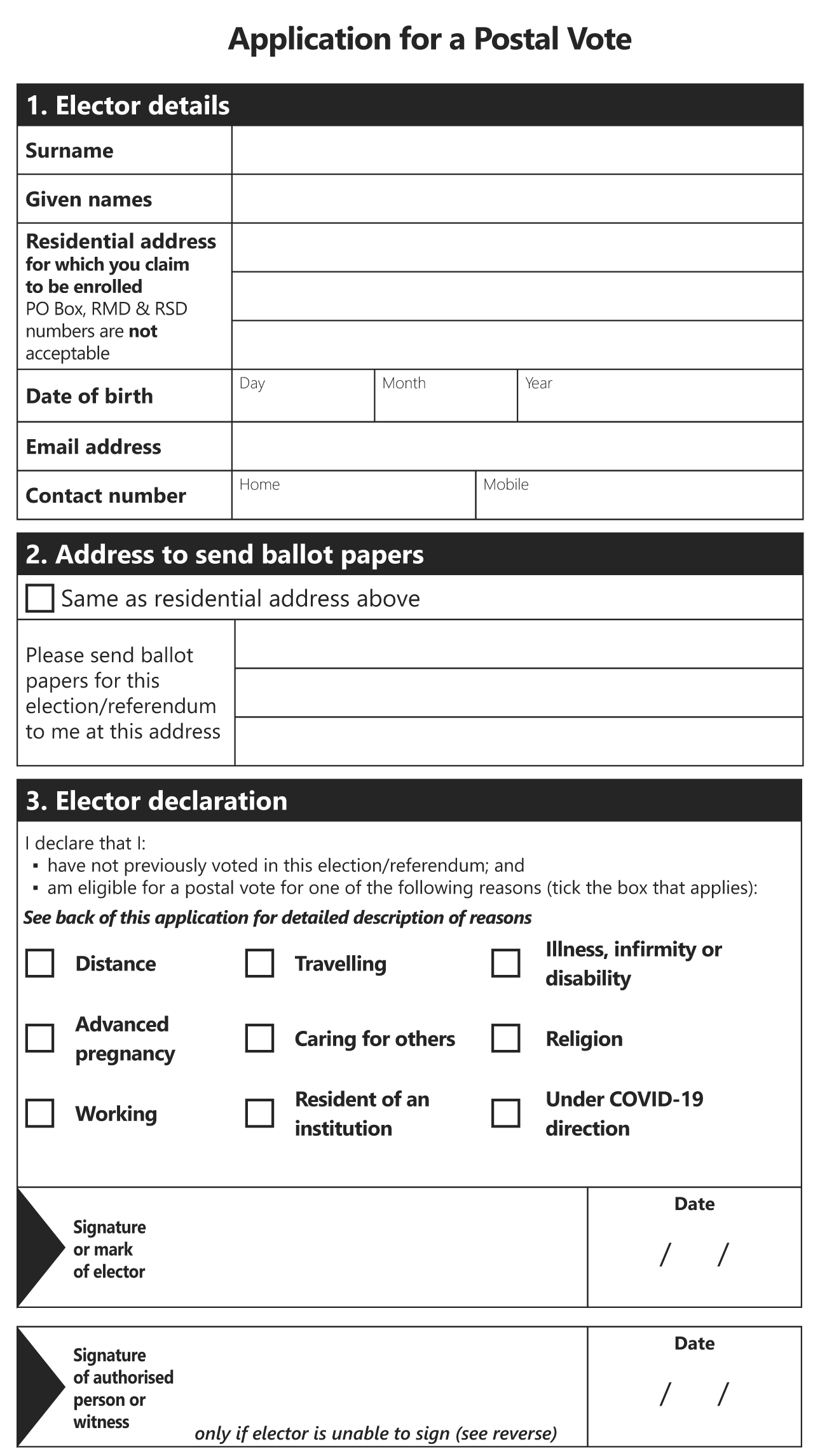 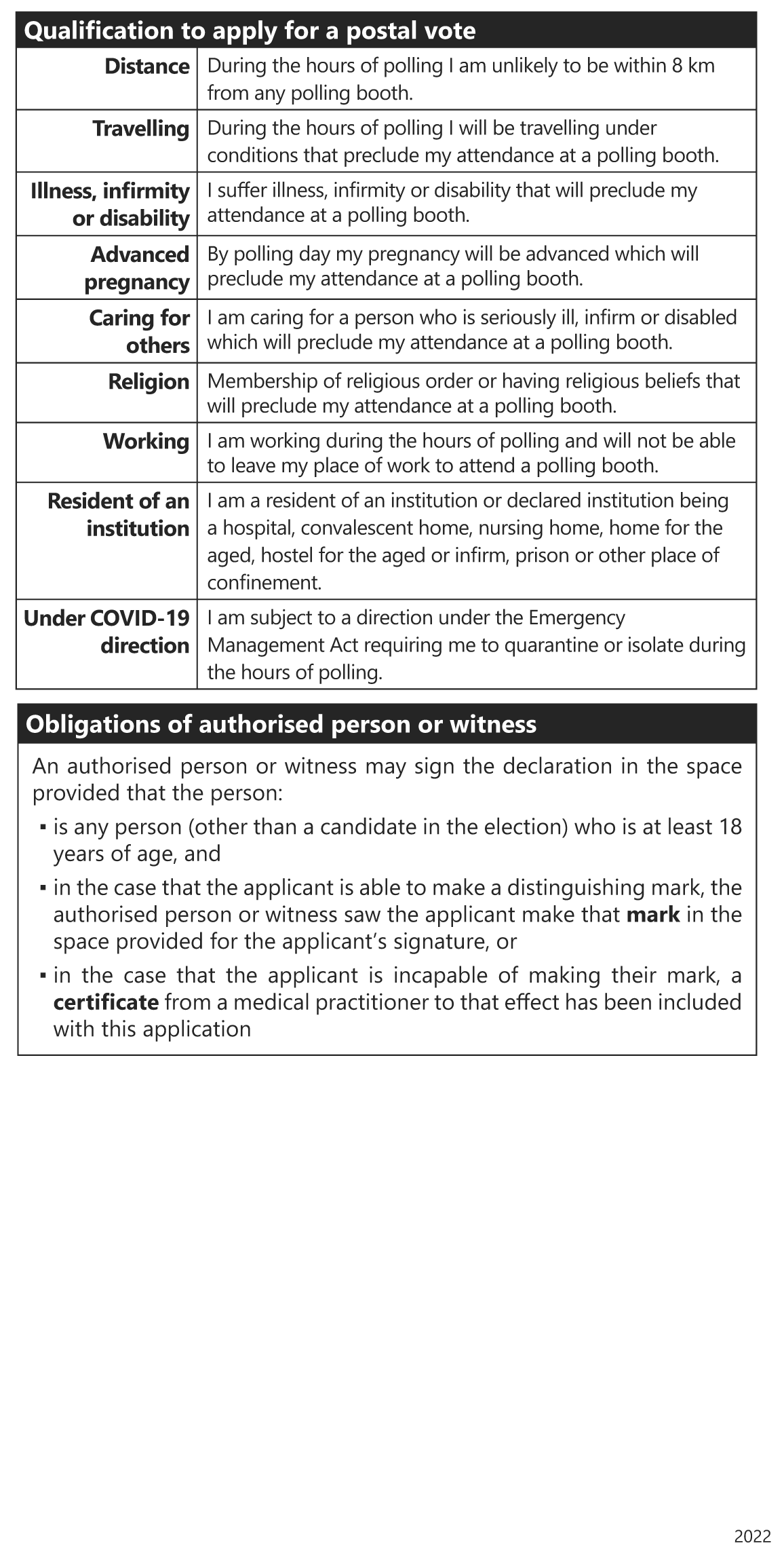 Editorial note—As required by section 10AA(2) of the Legislative Instruments Act 1978, the Minister has certified that, in the Minister's opinion, it is necessary or appropriate that these regulations come into operation as set out in these regulations.Made by the Governorwith the advice and consent of the Executive Councilon 27 January 2022No 6 of 2022State Government InstrumentsAdministrative Arrangements Act 1994Section 9Instrument of Delegation I, Josh TEAGUE, as Minister for Planning and Local Government, hereby delegate to the Treasurer pursuant to section 9 of the Administrative Arrangements Act 1994 all of my powers and functions under sections 73 and 74 of the Planning, Development and Infrastructure Act 2016 (the PDI Act), but limited only to a proposal to amend the Planning and Design Code (as that term is defined in the PDI Act) as it applies to land at Hampden Way, Strathalbyn, South Australia.This instrument of delegation has effect from the day on which it is published in the Government Gazette.Dated: 20 January 2022Josh TeagueMinister for Planning and Local GovernmentElectoral Act 1985Part 6 - Registration of Political PartiesNotice is hereby given, pursuant to Section 42 of the Electoral Act 1985, that I have this day registered the following political party:Name of Party	Legalise Cannabis South Australia PartyAbbreviation of Party Name	LCSADated: 27 January 2022Mick SherryElectoral CommissionerElectoral Act 1985Part 6 - Registration of Political PartiesNotice is hereby given, pursuant to Section 42 of the Electoral Act 1985, that I have this day registered the following political party:Name of Party	Liberal Democratic PartyAbbreviation of Party Name	Liberal Democrats less government more freedomDated: 27 January 2022Mick SherryElectoral CommissionerElectricity Act 1996Gas Act 1997Retailer Energy Productivity SchemeMinimum Specifications for Energy Productivity ActivitiesNotice by Dan van Holst Pellekaan, Minister for Energy and MiningPursuant to Regulations 24 and 25(2) of the Electricity (General) Regulations 2012 under the Electricity Act 1996, and Regulations 18 and 19(2) of the Gas Regulations 2012 under the Gas Act 1997, I revoke the Ministerial Notice— Replace or Upgrade Water Heater; Residential and Small Energy Consuming Customers Only, Activity No. WH1 in the South Australian Government Gazette No.98 dated 21 December 2020 on page 6054.Pursuant to Regulation 28 of the Electricity (General) Regulations 2012 and Regulation 22 of the Gas Regulations 2012, I determine the activities within the following document to be an energy productivity activity for the purposes of Part 4 of the Electricity (General) Regulations 2012 and Part 4 of the Gas Regulations 2012.This notice will take effect on 27 January 2022.Dated: 14 January 2022Dan van Holst PellekaanMinister for Energy and MiningReplace or Upgrade Water Heater; Residential and Small Energy Consuming Customers Only Activity No. WH1Activity Specific DefinitionsGas water heater or solar gas means a water heater that has a primary or boost fuel source of natural gas (methane) or LPG.Class 1 and class 2 dwellings are as defined by the National Construction Code.Activity Description (Summary)Install or replace a water heater.Activity Eligibility RequirementsA new or replacement water heater installed to service a South Australianestablished class 1 dwelling, orclass 2 dwelling (new or established), orSmall energy consuming customerThe following is excluded:Installation of a water heater undertaken as part of class 1 building work requiring approval under the Development Act 1993 or the Planning, Development and Infrastructure Act 2016. This includes water heaters installed to service a new class 1 dwelling.Installed Product RequirementsOnly gas, solar electric, solar gas or heat pump water heaters are included in the specification.Gas water heaters shall be rated at a minimum of 5 stars in accordance with AS4552 and listed in the Directory of AGA Certified Products.(3)(a)	Solar electric and gas boosted solar systems with a tank size ≤ 220 litres installed before 1 January 2022 shall earn ≥ 17 STCs for Zone 3.(3)(b)	Solar electric and gas boosted solar systems with a tank size ≤ 220 litres installed on or after 1 January 2022 shall earn ≥ 15 STCs for Zone 3.(4)(a)	Solar electric and gas boosted solar systems 220 < tank size ≤ 400 litres installed before 1 January 2022 shall earn ≥ 27 STCs for Zone 3.(4)(b)	Solar electric and gas boosted solar systems 220 < tank size ≤ 400 litres installed on or after 1 January 2022 shall earn ≥ 24 STCs for Zone 3.(5)(a) 	Solar electric and gas boosted solar systems 400 < tank size ≤ 700 litres installed before 1 January 2022 shall earn ≥ 38 STCs for Zone 3.(5)(b) 	Solar electric and gas boosted solar systems 400 < tank size ≤ 700 litres installed on or after 1 January 2022 shall earn ≥ 34 STCs for Zone 3.(6)(a) 	Heat pump water heaters installed before 1 January 2022 shall earn ≥ 27 STCs when assessed under AS/NZS 4234 for Zone 3 and shall earn ≥ 26 STCs when assessed under AS/NZS 4234 for Zone 4.(6)(b) 	Heat pump water heaters installed on or after 1 January 2022 shall earn ≥ 24 STCs when assessed under AS/NZS 4234 for Zone 3 and shall earn ≥ 23 STCs when assessed under AS/NZS 4234 for Zone 4.Minimum Installation RequirementsThe water heater must be installed in accordance with relevant installation standards including, but not limited, to AS/NZS 3500:2018 (plumbing and drainage standards); AS/NZS 3500.4:2018 (Plumbing and drainage - Heated water services), AS 4552:2010 (gas hot water systems); AS/NZS 60335.2.21:2013 (electric storage water heaters); AS/NZS 60335.2.35:2004 (instantaneous water heaters). All products shall be installed in accordance with the manufacturers’ installation instructions and specifications.Any replaced water heater must be removed from the premises.The activity must be completed and certified in accordance with any relevant code or codes of practice and other relevant legislation applying to the activity, including any licensing, registration, statutory approval, activity certification, health, safety, environmental or waste disposal requirements.Where required, a Certificate of Compliance must be provided and retained for verification purposes.Normalised Reps GigajoulesThe normalised REPS gigajoules achieved from undertaking this activity is equal to: Normalised REPS Gigajoules = Productivity factor, as per the table below:Guidance Notes (Informative only – not mandatory)This activity is to encourage households and small energy consuming customers to exceed, where applicable, water heater installation requirements. These requirements are given effect by the South Australian Water Heater Installation Requirements under the National Construction Code Volume Three - Plumbing Code of Australia.There may be restrictions on the use of roof mounted systems that use ethylene glycol (or other anti-freeze agents) where roof water is collected for human consumption.Products listed by the Clean Energy Regulator can be found on http://www.cleanenergyregulator.gov.au/ All reasonable endeavours should be used to recycle removed water heaters.Main gas, LPG and other gas systems as included in this specification are permitted under this specification.AGA Directory, refer to www.aga.asn.au/product_directory.For the solar water heater calculator, refer to Clean Energy Regulator’s website: https://www.rec-registry.gov.au/rec-registry/app/calculators/swh-stc-calculator Fisheries Management Act 2007Section 44(10)Management Plan for the South Australian Commercial Lakes and Coorong FisheryTAKE notice that on 10 June 2021 I adopted the replacement Management Plan for the South Australian Commercial Lakes and Coorong Fishery pursuant to Section 44(7) of the Fisheries Management Act 2007, and for the purposes of Section 44(11) of this Act I fix the date of 1 March 2022 as the date on which this plan will take effect.Dated: 24 January 2022Hon David Basham MPMinister for Primary Industries and Regional DevelopmentFisheries Management Act 2007Section 115Exemption No. ME9903184TAKE NOTICE that pursuant to section 115 of the Fisheries Management Act 2007 (the Act), Professor. Bronwyn Gillanders of the University of Adelaide, North Terrace, Adelaide (the ‘exemption holder’), or her nominated agents, are exempt from Section 70 of the Fisheries Management Act 2007, Regulation 5(a) and clauses 74 and 113(1)(a) of Schedule 6 of the Fisheries Management (General) Regulations 2017 in the waters specified in Schedule 1 but only for the purposes of undertaking the research activities specified in Schedule 2, using the gear specified in Schedule 3, (the 'exempted activity'), subject to the conditions specified in Schedule 4, from 19 January 2022 until 8 January 2023, unless varied or revoked earlier.Schedule 1The waters of the Adelaide Dolphin Sanctuary.Schedule 2The research activities entitled:Collection of a range of fish species, including undersized, from within the Port River and Barker Inlet Estuary system to:Establish if per- and polyfluoroalkyl substances is accumulating on microplastic pollutants at a higher concentration than surrounding waters in the Port River and Barker Inlet systems.To analyse microplastic and per- and polyfluoroalkyl substances pollutant load of common prey items of the bottlenose dolphin in the Port River and Barker Inlet systems.To evaluate whether plastic pollution is contributing to bioaccumulation and biomagnification of per- and polyfluoroalkyl substances in the bottlenose dolphin population in these systems.Schedule 3Seine Net: 4 m length, 2 m Height, 4mm mesh sizeSchedule 4The exemption holder will be deemed responsible for the conduct of all persons conducting the exempted activities under this notice. Any person conducting activities under this exemption must be provided with a copy of this notice, which they must have signed as an indication that they have read and understand the conditions under itAny equipment used to collect and hold fish during the exempted activity must be effectively decontaminated to deactivate pathogens prior to and after undertaking the research activities.All species caught pursuant to this notice that are not being collected for scientific, education or research purposes must be returned to the water as soon as practicable, except for species declared as noxious under the Act. Noxious species must not be returned to the water and must be disposed of appropriately.  Any protected species incidentally taken while undertaking the exempted activity must be returned to the water as soon as practicable. Protected species must not be retained.If in undertaking the activities outlined in Schedule 2 using the net exempted under this notice causes entanglement, injury or death to a Dolphin within the Adelaide Dolphin Sanctuary, you must disentangle and report immediately to the National Parks and Wildlife Services Ranger Duty Officer on 0427 556 676.The specimens collected by the exemption holder are for scientific research purposes only and must not be sold or consumed. The Ministerial exemption holder must not collect specimens for aquaculture research purposes pursuant to this notice. Specimens collected pursuant to this notice must not be released into waters of the State if they have been kept separate to their natural environment.The Ministerial exemption holder or nominated agent must not conduct any other fishing activity, including recreational fishing whilst undertaking the exempted activity.The nominated agents of the exemption holder are: Dr Patrick Reis dos Santos – University of Adelaide; Ms Sophie Deborah Louise Dolling – University of Adelaide.At least 1 hour before conducting an exempted activity, the exemption or nominated agent holder must contact PIRSA Fishwatch on 1800 065 522 and answer a series of questions about the exempted activity. The exemption holder or nominated agent will need to have a copy of this notice in their possession at the time of making the call and be able to provide information about the area and time of the exempted activity, the specific gear to be used, vehicles and/or boats involved, the number of permit holders undertaking the exempted activity and other related questions.The exemption holder must provide a report in writing detailing the activities carried out pursuant to this notice to PIRSA, Fisheries and Aquaculture (GPO Box 1625, ADELAIDE SA 5001) within 14 days of the activity being completed with the following details:the date and location of sampling;the gear used;the number and description of all species caught and their fate;the number and description of any samples/biopsies collected;any interactions with protected species and their fate; andany other information regarding size, breeding or anything deemed relevant or of interest that is able to be volunteered.While engaging in the exempted activity, the exemption holder and nominated agents must be in possession of a signed copy of this notice and carry their identification card issued by University of Adelaide. Such notice and identification must be produced to a PIRSA Fisheries Officer if requested.  A person acting as an agent of the exemption holder must carry their identification card issued by the University of Adelaide.The exemption holder and nominated agents must not contravene or fail to comply with the Act or any regulations made under the Act, except where specifically exempted by this notice.This notice does not purport to override the provisions or operation of any other Act including, but not limited to, the Adelaide Dolphin Sanctuary Act 2005. The exemption holder and her agents must comply with any relevant regulations, permits, requirements and directions from the Department for Environment and Water when undertaking activities within a marine park.Dated: 19 January 2022Dr Shane RobertsA/Executive Director Fisheries and AquacultureDelegate of the Minister for Primary Industries and Regional DevelopmentHousing Improvement Act 2016Rent Control RevocationsWhereas the Minister for Human Services Delegate is satisfied that each of the houses described hereunder has ceased to be unsafe or unsuitable for human habitation for the purposes of the Housing Improvement Act 2016, notice is hereby given that, in exercise of the powers conferred by the said Act, the Minister for Human Services Delegate does hereby revoke the said Rent Control in respect of each property. Dated: 27 January 2022Craig ThompsonHousing Regulator and RegistrarHousing Safety Authority, SAHADelegate of Minister for Human ServicesJustices of the Peace Act 2005Section 4 Appointment of Justices of the Peace for South AustraliaNotice by the Commissioner for Consumer AffairsI, Dini Soulio, Commissioner for Consumer Affairs, delegate of the Attorney-General, pursuant to section 4 of the Justices of the Peace Act 2005, do hereby appoint the people listed as Justices of the Peace for South Australia as set out below.For a period of ten years for a term commencing on 9 February 2022 and expiring on 8 February 2032:Trevor Albert STIRLINGKevin Alexander STACEYJodie Marie SCHROEDERJed Thomas RICHARDSKym Allen REYNOLDSRichard PARKINSONGarth Robert PALMERPauline Janette MANNIXRachel Anne MAHNEYMatthew Graeme MAGAREYJane Mathie MACILWAINJudith Anne Winstanley LEVYBarry William JOYCELester Rex JORDANAllan Wayne JONESThomas Frederick HOOPERIan Gordon HOLLANDYvonne Fay HILLJohannes Hendricus HENSINGJames Andrew FORBESMichael Peter DOLENSKYPellegrino DE FAZIOPeter Chung Kwong CHENGAlan James BROUGHAMRobert BRENNANLynne Frances AQUILINAAlan James ZUBRINICHDated: 20 January 2022Dini SoulioCommissioner for Consumer AffairsDelegate of the Attorney-General[Republished]Major Events Act 2013Section 6B2022 Santos Festival of CyclingIn Government Gazette No. 3, published on 13 January 2022, the notice under the Major Events Act 2013 on page 44 has been revised. It should be replaced as follows:PURSUANT to section 6B of the Major Events Act 2013, I, Hon Steven Marshall MP, Premier of South Australia declare the 2022 Santos Festival of Cycling to be held from 23 to 29 January 2022, to be declared a major event.By virtue of the provisions of the Major Events Act 2013, I do hereby:Declare the 2022 Santos Festival of Cycling to be a major event.Specify the period for the event, for which the declaration of the major event is in force, namely 23 to 29 January 2022 inclusive.Declare the major event venues to be the areas as shown in the attached descriptions and maps, covering the below start and finish locations for the National Road Series women’s and men’s stage  1 race routes, the race routes in their entirety for stage 2 and 3 of the men’s race, the race route for the Trek Night Rider Criterium and The City of Adelaide Festival Village in Victoria Square; and any public place or part of a public place that is within 250 metres from the boundary of these locations::Ziptrak Women’s Stage 1 - starting at Chateau Tanunda, Tanunda and finishing at Yettie Road, Williamstown.Westpac Women’s Stage 2 - starting at Penny’s Hill Wines, McLaren Vale and finishing at Adelaide Road, Echunga.Be Safe Be Seen Women’s Stage 3 - starting and finishing at Main Street, Lobethal.Ziptrak Men’s Stage 1 - starting at Stirling Oval, Stirling and finishing at Lobethal Main Street, Lobethal.Westpac Men’s Stage 2 - the entire race route, including starting at Mount Lofty Summit carpark, Mount Lofty and finishing at Onkaparinga Valley Road, Woodside.Be Safe Be Seen Men’s Stage 3 - the entire race route, including starting at Main Street, McLaren Vale and finishing at Willunga Hill, Willunga.The City of Adelaide Festival Village- Victoria Square, Adelaide.Trek Night Rider Criterium race routeDesignate the South Australian Tourism Commission to be the event organiser for the event.Apply section 8 of the Major Events Act to the event.Apply section 10 of the Major Events Act to the event.Apply section 11 of the Major Events Act to the event.Apply section 12 of the Major Events Act to the event.Apply section 13 of the Major Events Act to the event.Apply section 14 of the Major Events Act to the event by specifying the official title as Santos Festival of Cycling and the official logo as it appears below.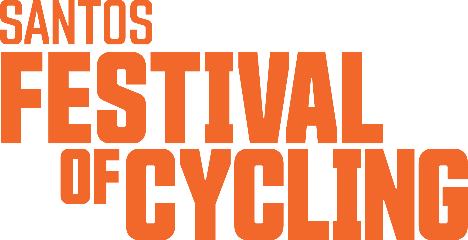 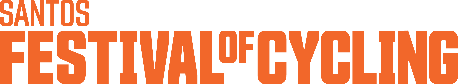 Dated: 29 December 2021Hon Steven Marshall MPPremier of South AustraliaMaps of Controlled Areas for the 2022 Santos Festival of Cycling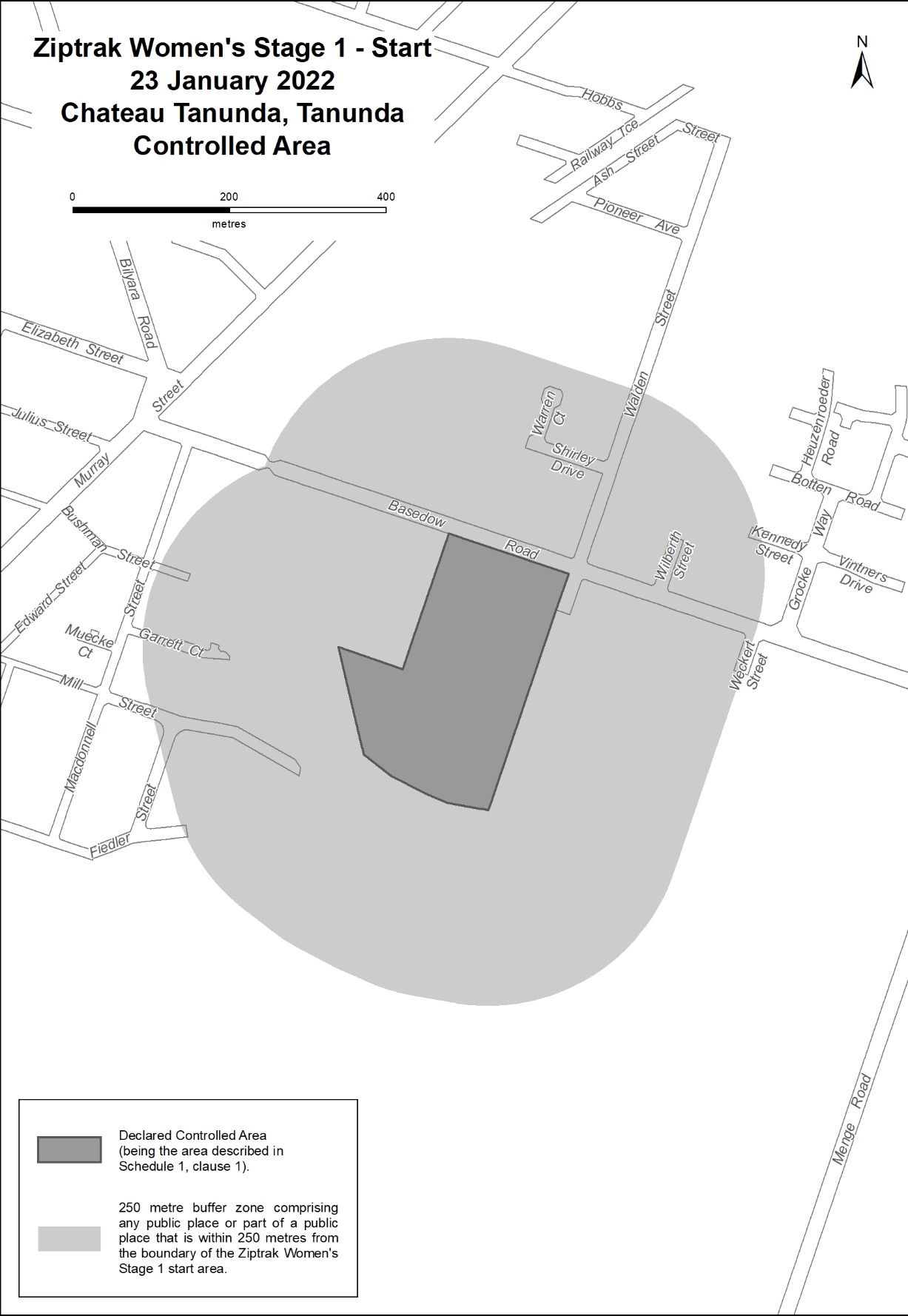 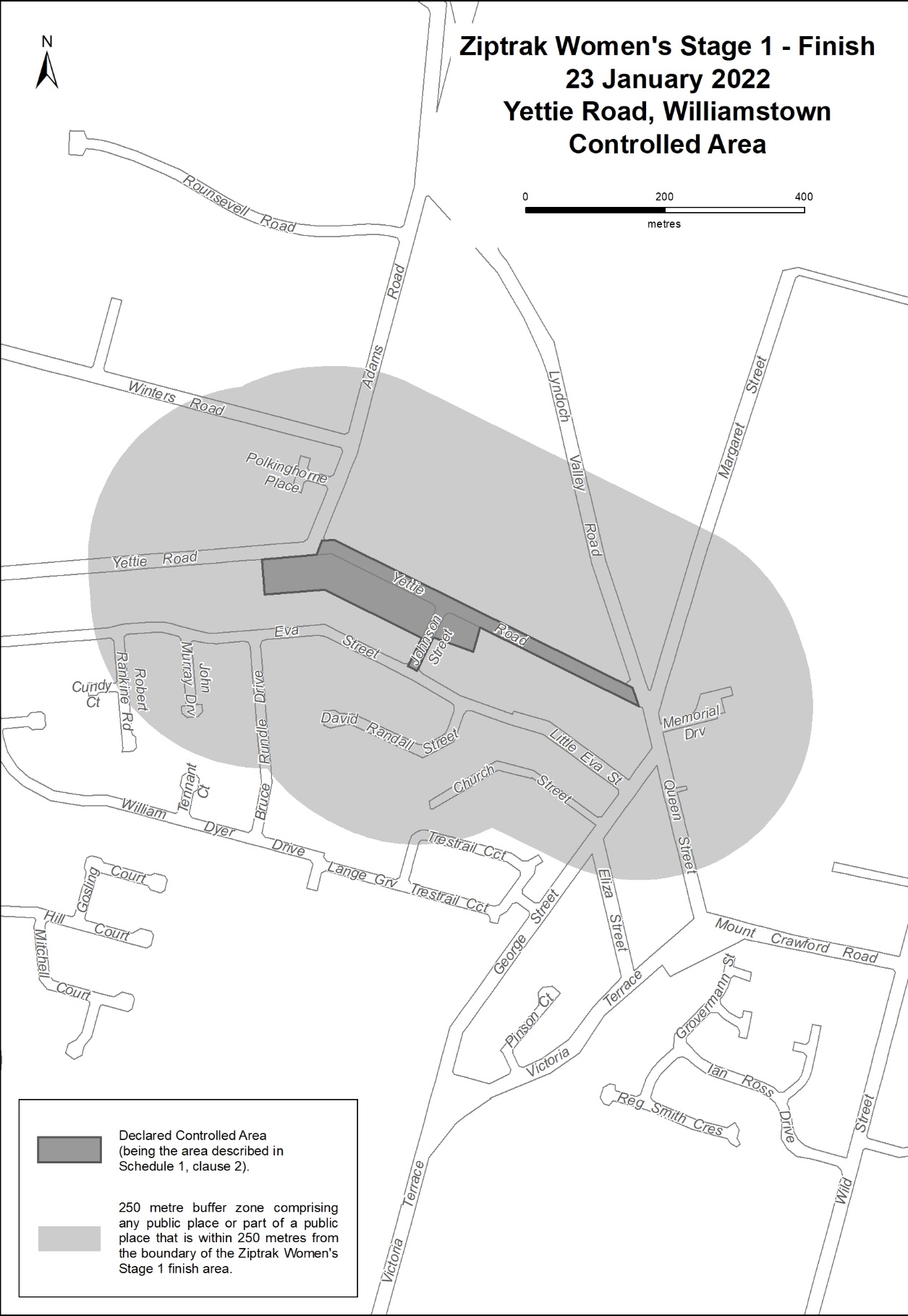 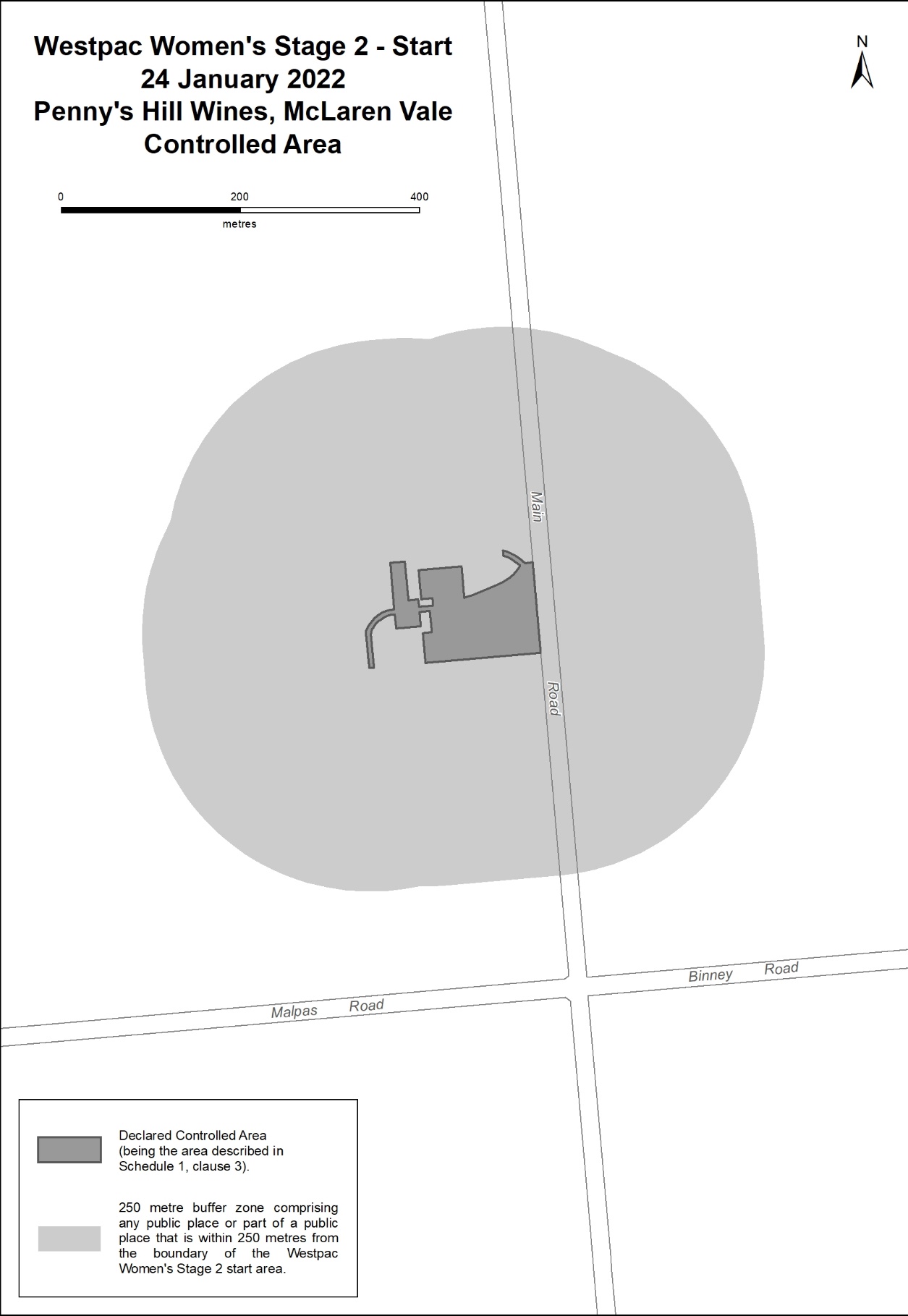 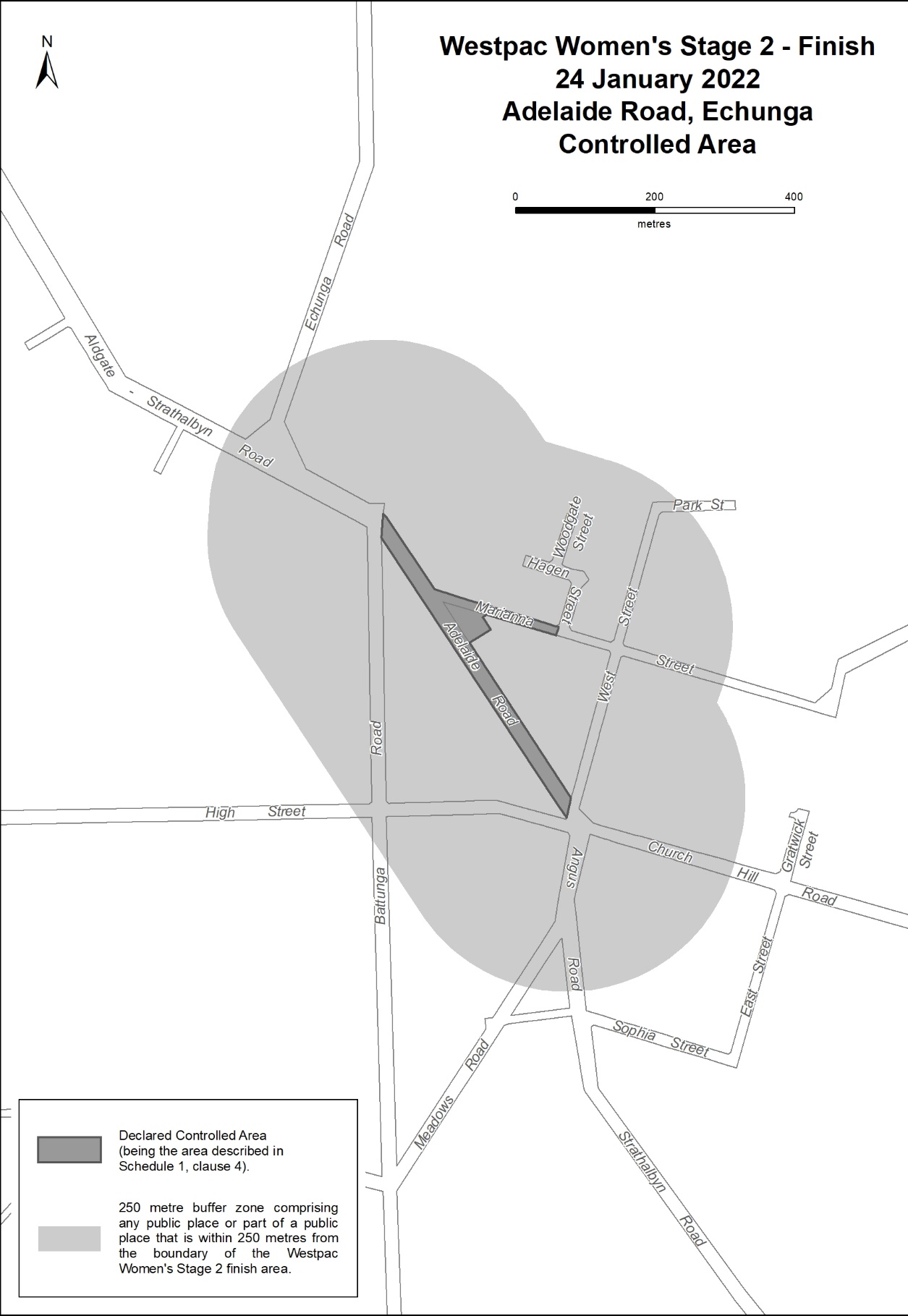 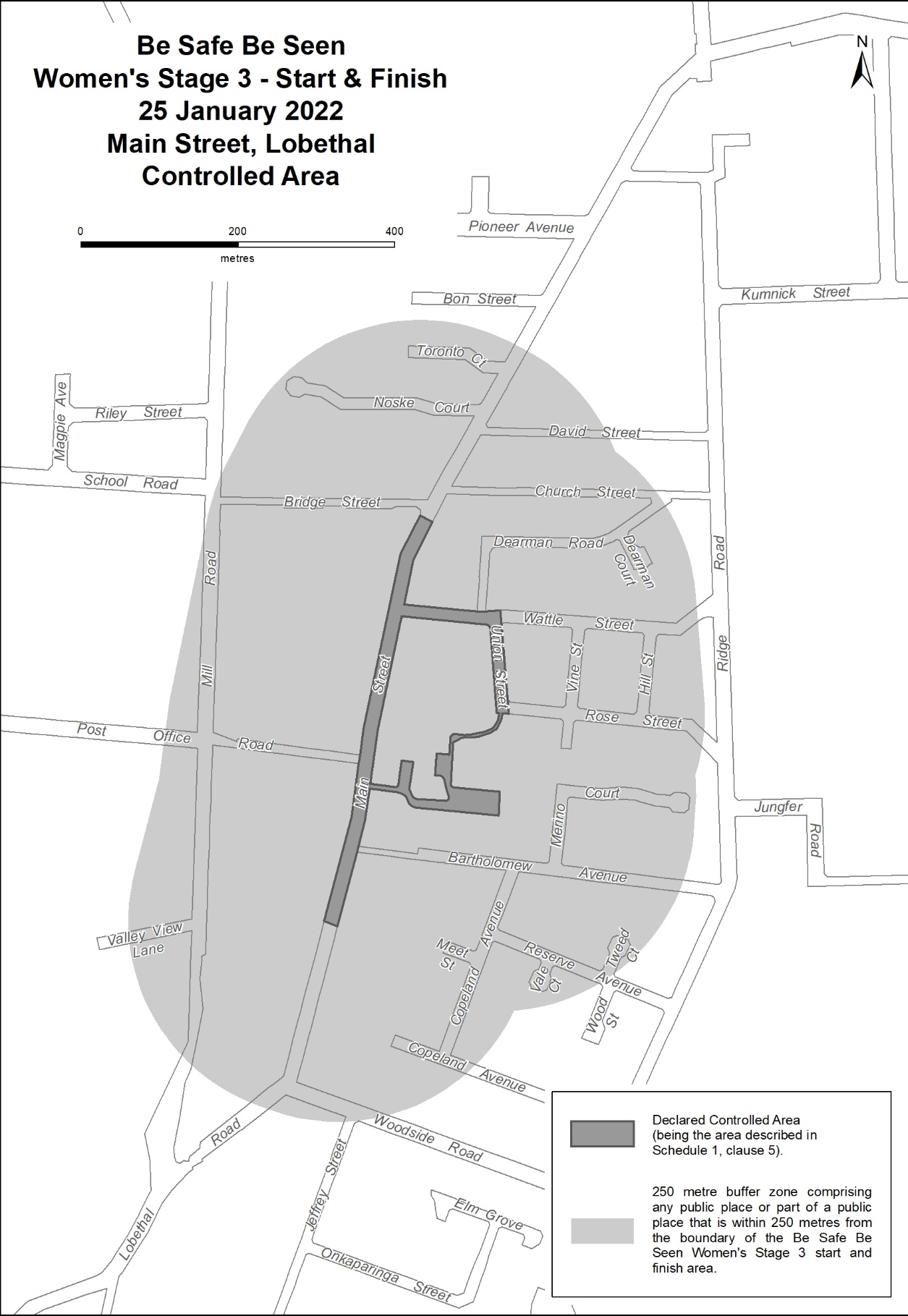 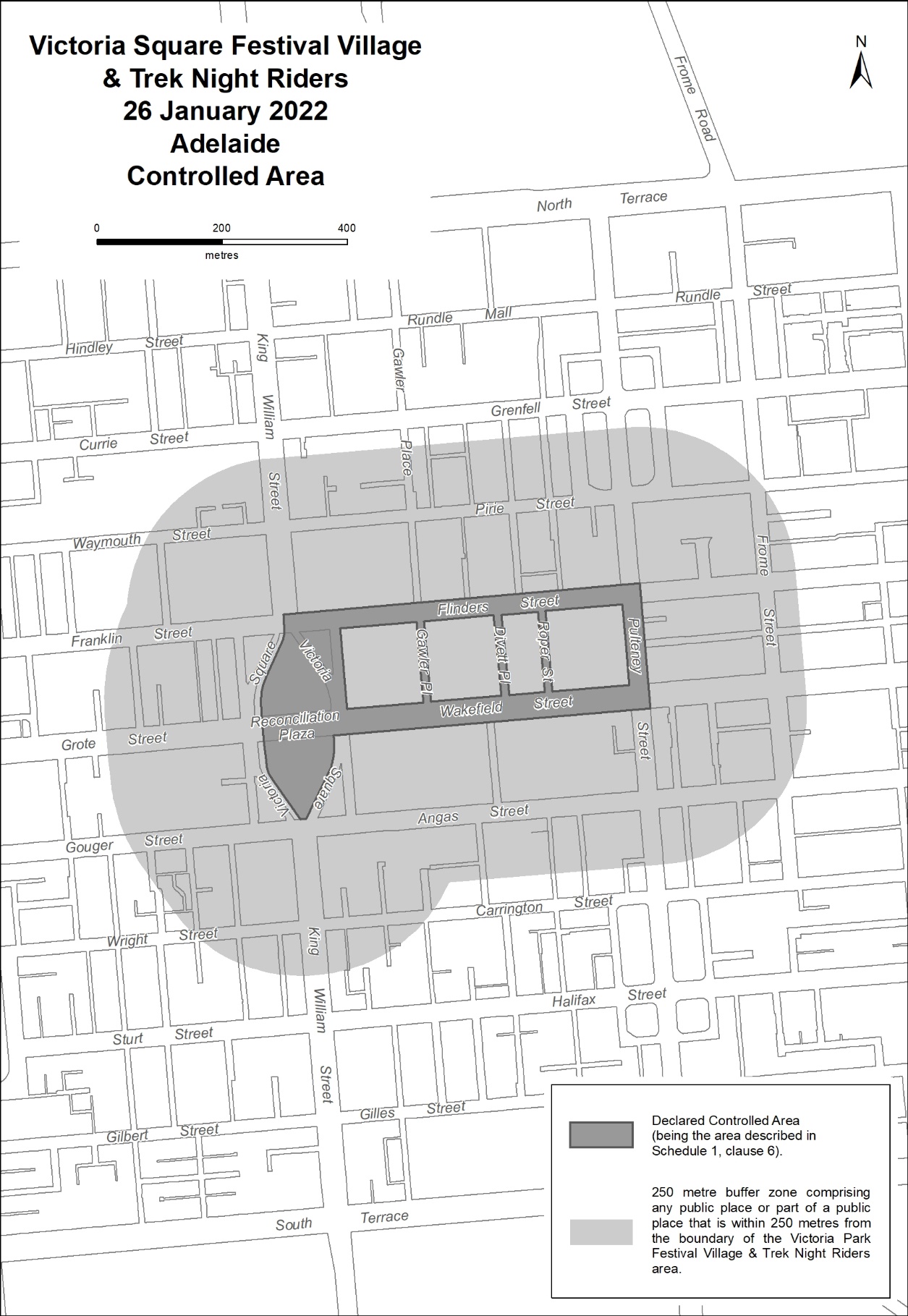 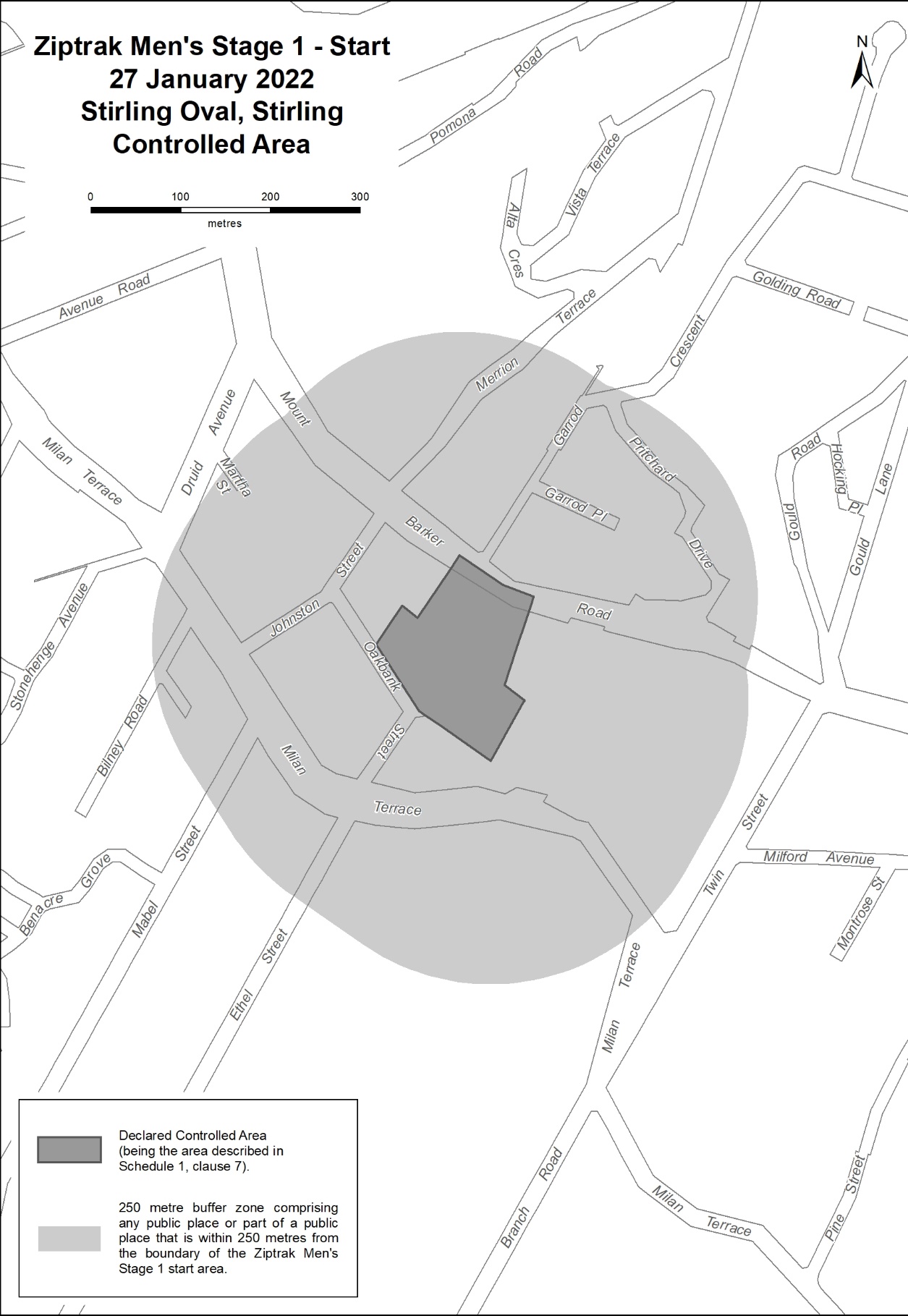 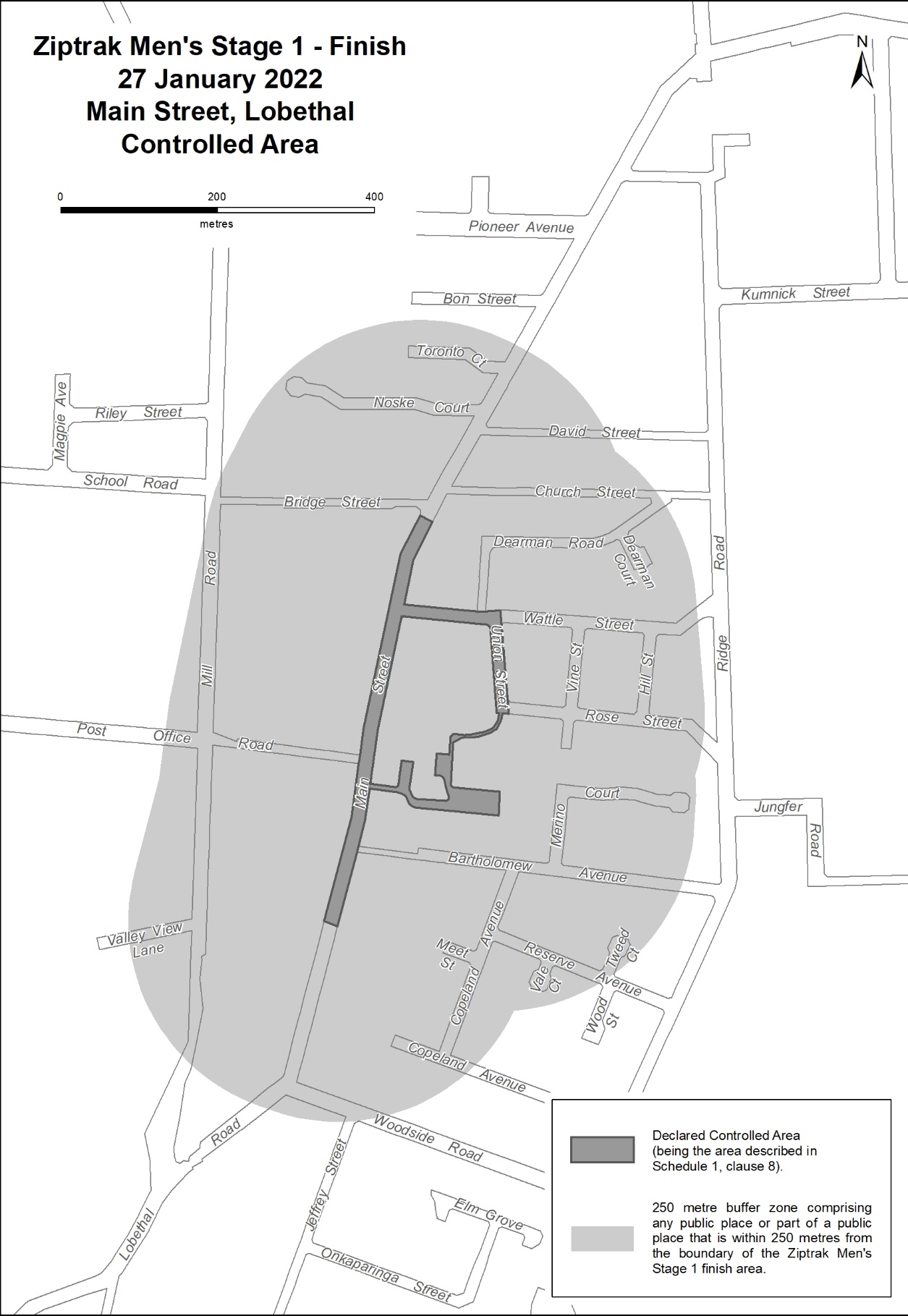 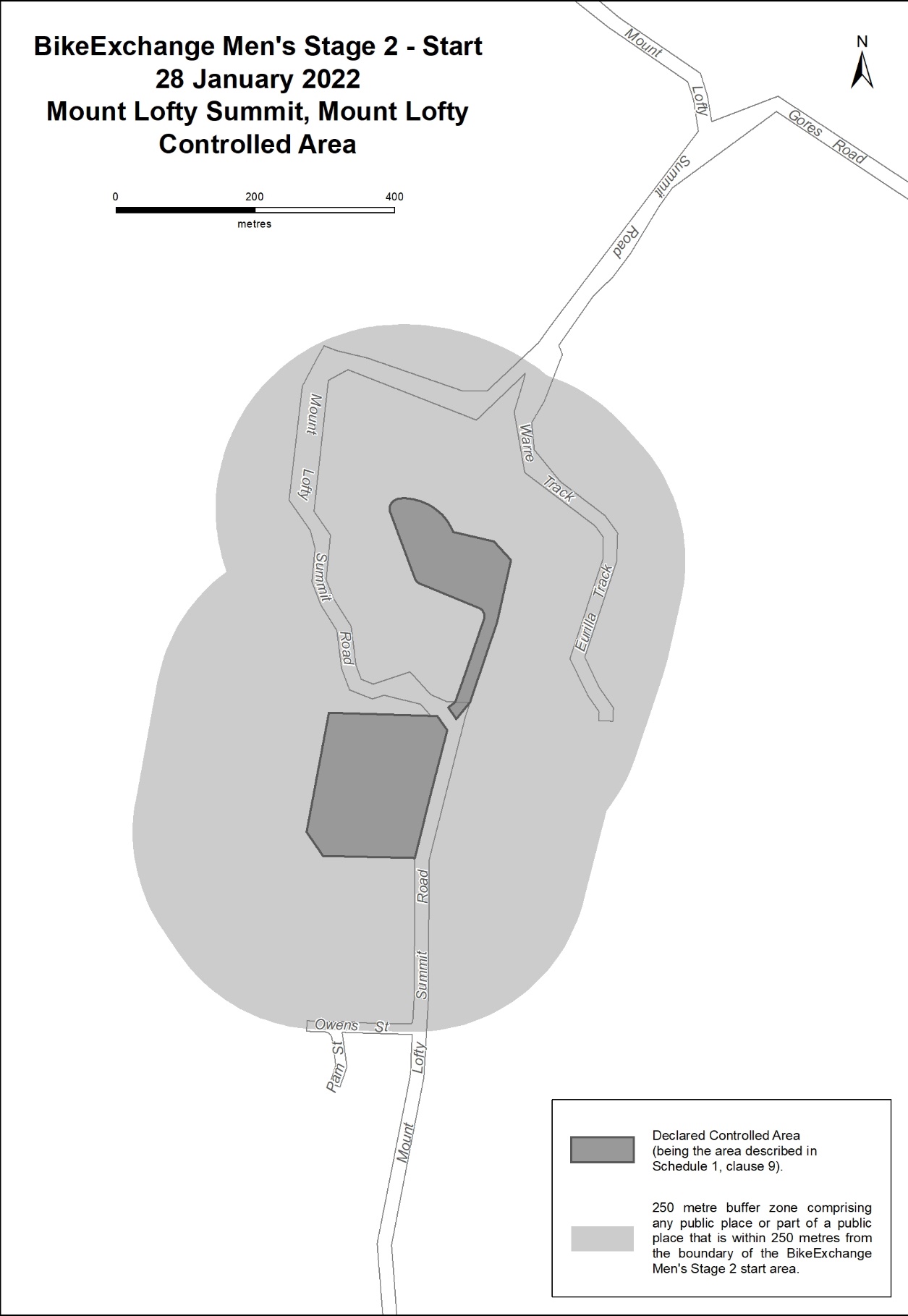 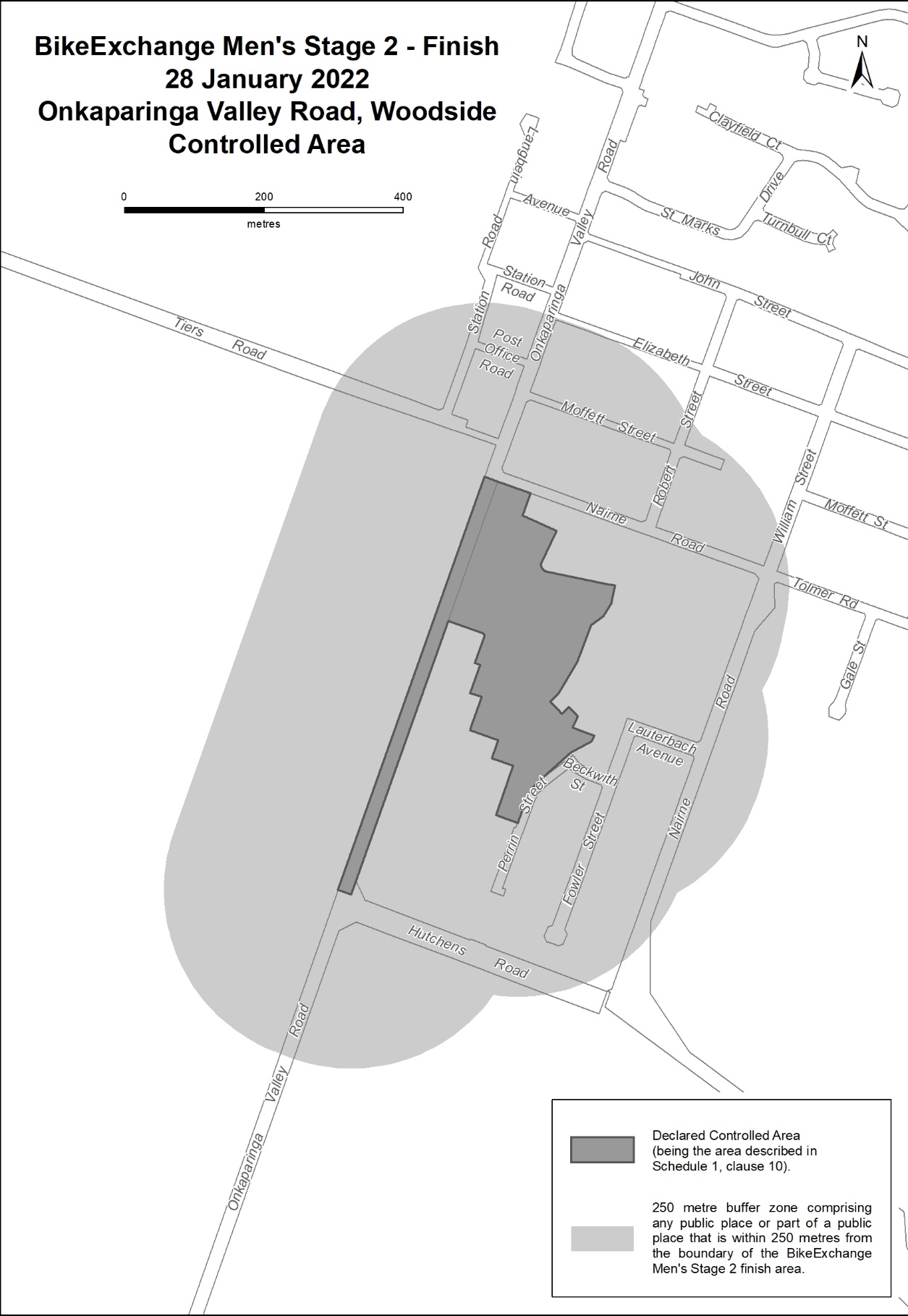 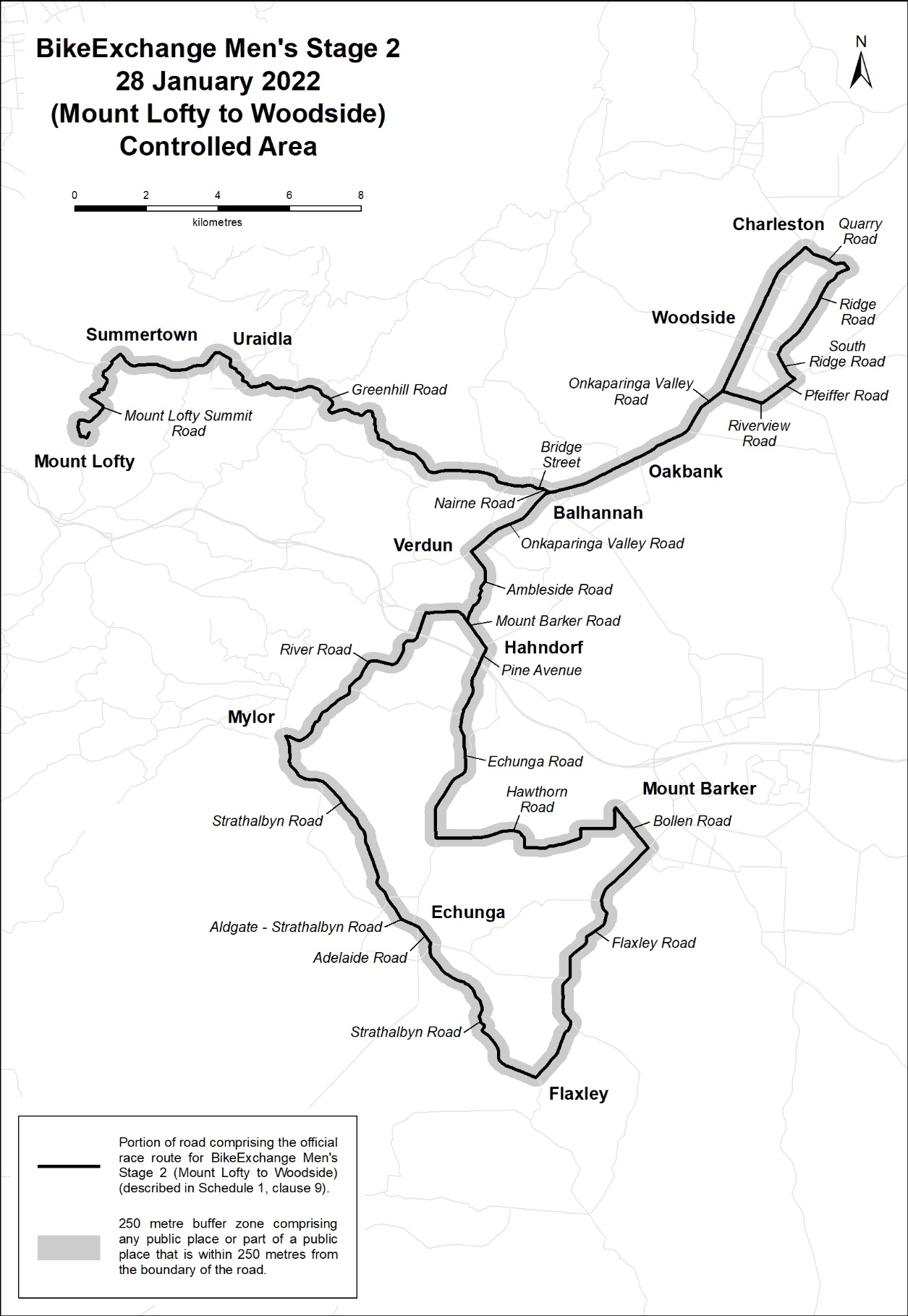 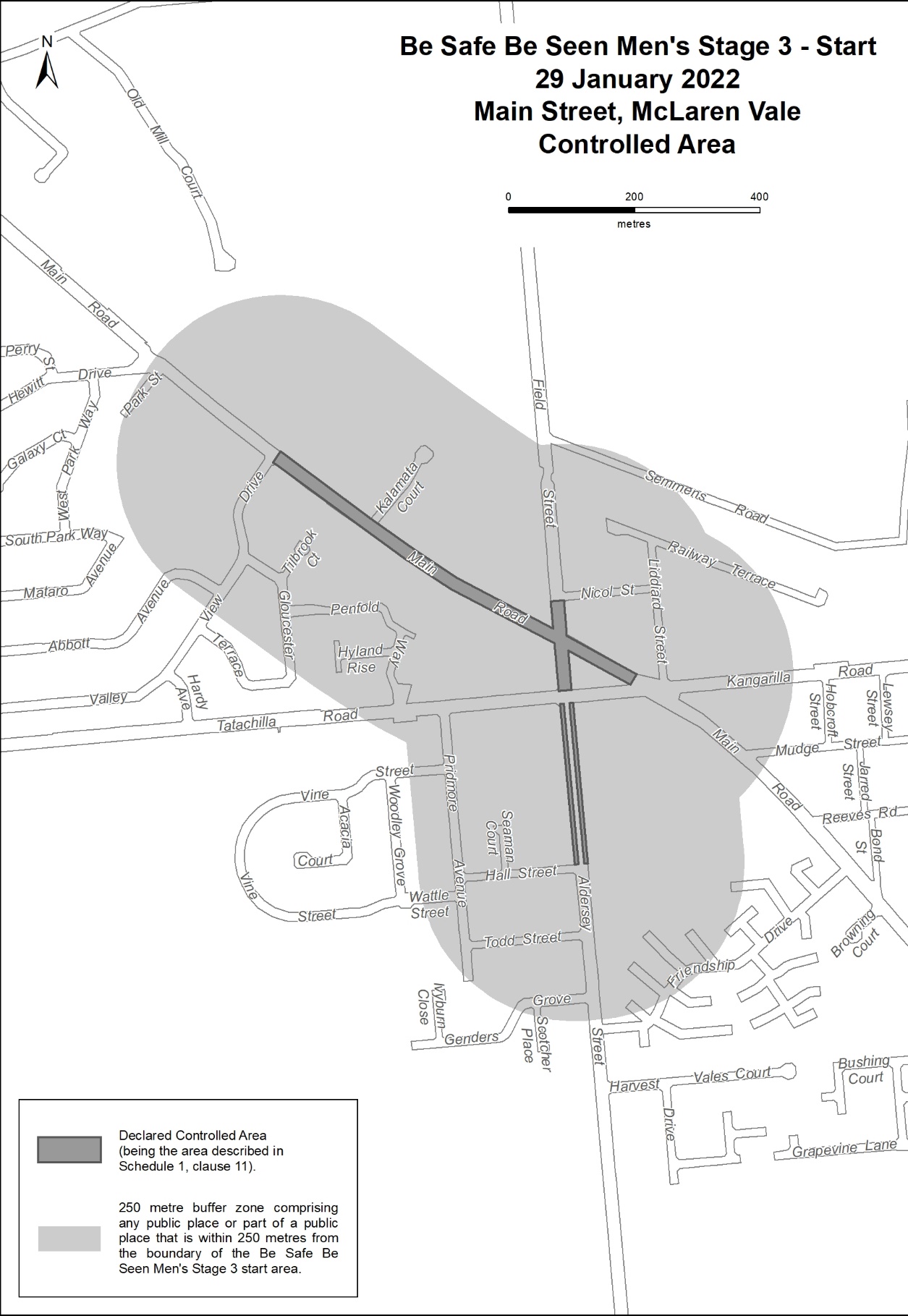 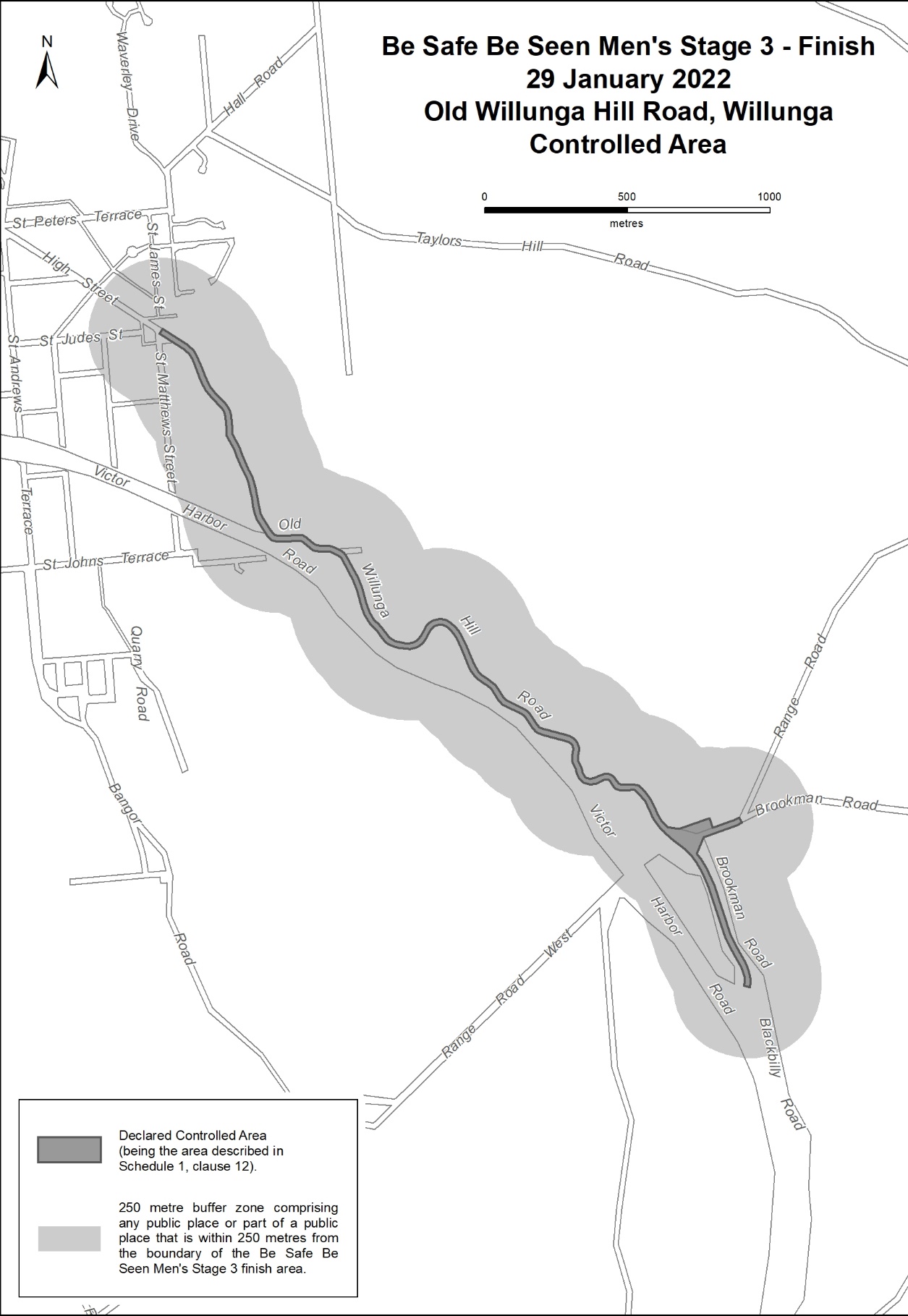 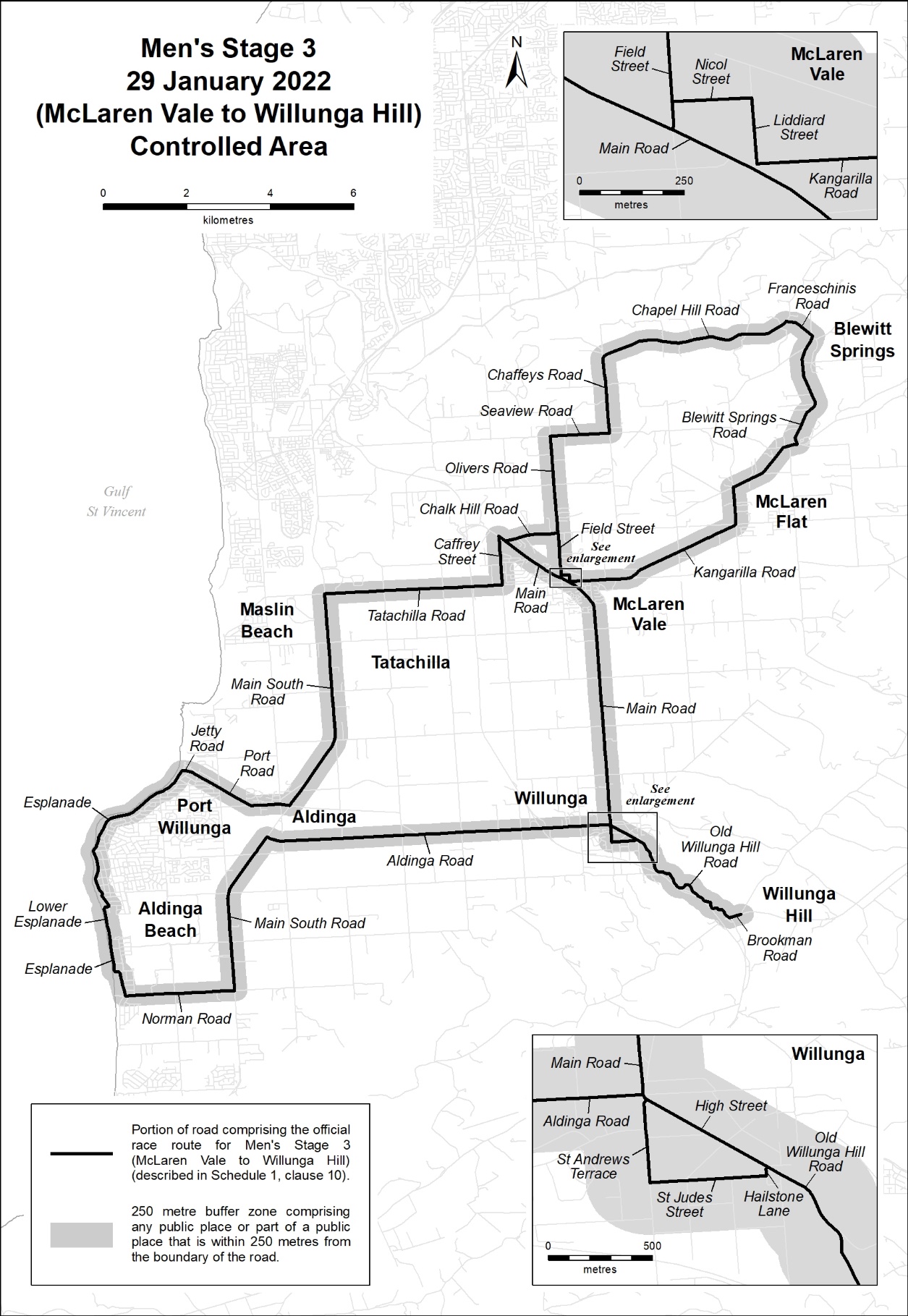 Road Traffic Act 1961Authorisation to Operate Breath Analysing InstrumentsI, GRANT STEVENS, Commissioner of Police, do hereby notify that on and from 20 January 2022, the following persons were authorised by the Commissioner of Police to operate breath analysing instruments as defined in and for the purposes of the:Road Traffic Act 1961;Harbors and Navigation Act 1993;Security and Investigation Industry Act 1995; andRail Safety National Law (South Australia) Act 2012.Dated: 20 January 2022Grant StevensCommissioner of PoliceReference: 2022-0001The District Court of South Australia Port Augusta Circuit Court Sheriff’s Office, Adelaide, 1 February 2022IN pursuance of a precept from the District Court to me directed, I do hereby give notice that the said Court will sit as a Court of Oyer and Terminer and General Gaol Delivery at the Courthouse at Port Augusta on the day and time undermentioned and all parties bound to prosecute and give evidence and all jurors summoned and all others having business at the said Court are required to attend the sittings thereof and the order of such business will be unless a Judge otherwise orders as follows:Tuesday 1 February at 10 a.m. on the first day of the sittings the only business taken will be the arraignment of prisoners in gaol and the passing of sentences on prisoners in gaol committed for sentence; the surrender of prisoners on bail committed for sentence; the surrender of persons in response to ex officio informations or of persons on bail and committed for trial who have signified their intentions to plead guilty and the passing of sentences for all matters listed for disposition by the District Court.Juries will be summoned for 1 February 2022 and persons will be tried on this and subsequent days of the sittings.Prisoners in H.M. Gaol and on bail for sentence and for trial 
at the sittings of the Port Augusta Courthouse, commencing 1 February 2022Prisoners on bail must surrender at 10 a.m. of the day appointed for their respective trials. If they do not appear when called upon their recognizances and those of their bail will be estreated and a bench warrant will be issued forthwith.By order of the Court,Dated: 19 January 2022A. GransdenSheriff Local Government InstrumentsBarunga West CouncilRoads (Opening and Closing) Act 1991Road Closure – AlfordNotice is hereby given, pursuant to section 10 of the Roads (Opening and Closing) Act 1991, that Barunga West Council proposes to make a Road Process Order to close portion of Public Road adjacent to the western side of Sections 209, 210, 211S, 211N and 212; adjacent Section 69; adjacent Sections 177, 206 and 207 Hundred of Tickera as delineated and lettered ‘A’, ‘B’ and ‘C’ respectively on Preliminary Plan PP 22 / 0003.Closed road ‘A’ is to merge with adjoining Sections 209, 210, 211S and 211N, Closed road ‘B’ is to merge with adjoining Section 69, and Closed road ‘C’ is to merge with adjoining Sections 206, 207 and 208. A copy of the plan and a statement of persons affected are available for public inspection at the Council Office 11 Bay Road, Port Broughton and the Adelaide Office of the Surveyor-General during normal office hours. The Preliminary Plan may also be viewed at www.sa.gov.au/roadsactproposals Any application for easement or objection must set out the full name, address and details of the submission and must be fully supported by reasons.The application for easement or objection must be made in writing to the Council at the Council Office 11 Bay Road, Port Broughton within 28 days of this notice and a copy must be forwarded to the Surveyor-General at GPO Box 1354 Adelaide 5001. Where a submission is made, the Council will give notification of a meeting at which the matter will be considered.Dated: 16 December 2021Maree WauchopeChief Executive OfficerPublic NoticesLocal Government Act 1999Central Adelaide Waste and Recycling AuthorityCharter 2022The Cities of Port Adelaide Enfield and Charles Sturt have resolved to update the Charter of the Central Adelaide Waste and Recycling Authority to come into operation from the date of this Gazettal. This regional subsidiary is established pursuant to section 43 of and Schedule 2, Part 2 to the Local Government Act 1999, for the purposes of providing and exploring options to deliver waste management and recycling services including, without limitation, by establishing, operating and maintaining a Materials Recovery Facility (MRF) to provide services to the Constituent Councils (and, beyond in the circumstances provided for in the Charter) in accordance with the objects, functions and powers conferred by this Charter. An update of this Charter has been provided in line with the provision set out in 1.3.4 below. The Charter of the Central Adelaide Waste and Recycling Authority is set out below.Central Adelaide Waste and Recycling Authority CharterPART I: GENERALPRELIMINARYDictionaryIn this Charter:Act means the Local Government Act 1999;Authority means the Central Adelaide Waste and Recycling Authority; Board means the board of management of the Authority; Board Member means at any time a member of the Board;Budget means a budget consistent with clause 7.4 and last adopted by the Board;Business Plan means a Business Plan that conforms to clause 7.3 and last adopted by the Board;Executive Officer means at any time the executive officer of the Authority and includes that person’s deputy or a person acting in that position;Constituent Council means at any time a Constituent Council of the Authority, which, at the date of publication of this Charter in the Gazette, means the City of Port Adelaide Enfield or the City of Charles Sturt;Financial Year means 1 July in each year to 30 June in the subsequent year;Independent Board Member (which includes the Chair) means a Board Member of the Authority who is not a member or officer of a Constituent Council; andUnanimous Decision means a decision in the same terms made by the Constituent Councils (at any one time) voting in the same manner.InterpretationIn this Charter: a reference to the approval, consent or agreement of the Constituent Councils requires a Unanimous Decision;the singular includes the plural and vice versa; words importing a gender include other genders; words importing natural persons include corporations; reference to a section(s) is to a section of the Act and includes any section that substantially replaces that section and deals with the same matter; andheadings are for ease of reference only and do not affect the construction of this Charter.About this CharterThis Charter is the charter of the Authority.This Charter binds the Authority and each Constituent Council.Despite any other provision in this Charter:if the Act prohibits something being done, it may not be done;if the Act requires something to be done, the Board recognises this and the Executive Officer is authorised to take the action necessary to achieve it; andif a provision of this Charter is or becomes inconsistent with the Act, the provision must, to the extent of the inconsistency, be read down or failing that, be considered to be severed from this Charter. This Charter may not be amended except as agreed by the Constituent Councils. An amendment is not effective unless and until notice of it is published in the Gazette.For the purposes of clause 19(5)(b) of Schedule 2 to the Act, the Chief Executive Officers of the Constituent Council have determined that a copy of the Charter, must be published on the website of the Authority.A review of the Charter must be completed within two years from the date it is published in the Government Gazette. Thereafter the Charter may be reviewed by the Constituent Councils at any time but must be reviewed as required by the Act. This Charter must be read in conjunction with Schedule 2 to the Act. The Authority shall conduct its affairs in accordance with Schedule 2 to the Act except as modified by this Charter (where such modification is permitted by Schedule 2 to the Act).PART II: GOVERNANCETHE AUTHORITYEstablishmentThe Authority is a body corporate in the nature of a regional subsidiary established under the Act.NameThe name of the Authority is the Central Adelaide Waste and Recycling Authority trading as Central Adelaide Waste and Recycling Authority.PURPOSE, FUNCTIONS AND POWERSPURPOSE & FUNCTIONSThe Authority is established for the purpose of managing waste, including receiving, processing and disposing of recyclable and other waste materials collected, primarily within the areas of the Constituent Councils and has the following functions in this regard:to provide waste management and recycling services whether in or (so far as the Act and this Charter allows) outside the area of any of the Constituent Councils in an environmentally responsible, effective, efficient, economic and competitive manner;to operate a facility to receive and (so far as is practicable) recycle waste materials, noting that the Constituent Councils in establishing the Authority commit all of their kerbside collected recyclable waste materials to the Authority (excluding kerbside collected food and green organics);to facilitate the provision of a stable and reliable recycling processing service to the Constituent Councils and build confidence in recycling;to improve waste management practices in the development of and support for a circular economy including by facilitating the buy-back of recycled goods;to optimise the financial sustainability of the Constituent Councils;to secure best value in the negotiation of outcomes that improve and enhance the circular economy;to explore and implement technology to reduce disposal of waste to landfill;to keep the Constituent Councils informed about emerging opportunities, trends or issues in waste management, including to assist the Constituent Councils in achieving their objective of reducing and, to the extent possible, eliminating the exportation of recyclable waste; to conduct its activities in compliance with all regulatory requirements and in a manner that minimises risks to the Constituent Councils; andto be fully self-funding to the extent that this can be achieved.The following functions may be undertaken by the Authority  where required or directed by either or both of the Constituent Councils or as agreed with a Client Council and charged directly to the relevant Council:to procure and manage waste and recycling services or functions on its or their behalf;to review and design waste and recycling services to meet current and future needs in collaboration with the relevant Councils;to provide specialist advice to the relevant Councils;to promote the minimisation of waste and the improved use of waste and recycling services in the areas of the relevant Councils;to promote the recycling of recyclable materials in the areas of the Constituent Councils;in the common interest of the Constituent Councils and on their behalf or on its own behalf, to liaise with other councils, the State of South Australia and the Commonwealth of Australia and their respective instrumentalities in relation to waste management;as considered necessary to carry out its functions:to make application for grants and other funding (including from the State of South Australia and the Commonwealth of Australia and their respective instrumentalities); and/orto liaise with relevant State Government agencies; andto perform and/or monitor the effectiveness and application of funding arrangements agreed by the Constituent Councils for waste management.Powers Subject to this Charter, the Authority may exercise the following powers1 in the performance or discharge of its functions or, the attainment of its purposes:entering into contracts or arrangements for the acquisition or provision of services, works or goods including with any third party whether they are governmental or private and including with councils other than the Constituent Councils;entering into contracts or arrangements with either or both of the Constituent Councils in the exercise of powers conferred under this Charter;through the Executive Officer (but within budgetary constraints set by the Board) employing, remunerating, managing, suspending and dismissing other staff of the Authority;employing, engaging or retaining professional advisors to the Authority subject to the endorsed Budget;charging whatever fees (including that may be on a differential basis) that the Authority considers appropriate for services rendered to any person, body or council;raising revenue, where necessary, through contributions from the Constituent Councils;accumulating surplus funds for investment or distribution reserve purposes;investing any of the funds of the Authority in any manner consistent with section 139 of the Act;opening and operating bank accounts;borrowing funds and incurring expenditure in accordance with the Business Plan and Budget and delegations to the Authority;entering into contracts to purchase or sell real property or interests therein provided that it shall be a condition precedent that in any such transaction the Authority must obtain the prior approval of both Constituent Councils;leasing, hiring, renting real property;providing a forum for the discussion and consideration of topics related to the Constituent Councils obligations and responsibilities in respect of waste management activities;adopting and using for trading purposes, the business name Central Adelaide Waste and Recycling Authority provided that it shall first register the business name in accordance with the Business Names (Commonwealth Powers) Act 2012 with the Australian Securities and Investment Commission;establishing an advisory or other committee to provide expert industry advice to the Board;making any election for the purpose of any tax or statutory charge;commencing legal proceedings provided that any legal proceedings seeking urgent relief be the subject of an urgent report to the Constituent Councils; anddoing anything else necessary or convenient for or incidental to the exercise, performance or discharge of its functions or, the attainment of its objects and purposes.1	The Authority may delegate a power or function conferred on it in accordance with clause 36 of Schedule 2 to the Act.Acting Outside Areas of Constituent CouncilsThe Authority may undertake its activities outside of the areas of the Constituent Councils in accordance with the Act but only where such activities have been approved by both Constituent Councils as being necessary or expedient to the performance by the Authority of its functions;With respect to 3.3.1 above, this requirement is satisfied by the inclusion of the activity in the Business Plan of the Authority, once that Business Plan has been approved by both Constituent Councils.National Competition PolicyIf, following its establishment, the Authority engages in any commercial activity which constitutes a significant business activity of the Authority, it will, as necessary, apply relevant principles of competitive neutrality to that activity.Liability GuaranteeThe Constituent Councils share in the liabilities of the Authority in accordance with their respective interest in the Authority.The Authority must pay an annual liability guarantee fee of an amount as determined by the Constituent Councils (if any) on account of the liability guarantee prescribed by clause 31 of Schedule 2 to the Act;The Board may in with the consent of the Constituent Councils, increase, waive or reduce the liability guarantee fee for any particular year;CONSTITUENT COUNCILSObligation to provide recyclable wasteTo assist the Authority to fulfil its purpose and functions, the Constituent Councils commit all of their kerbside collected recyclable waste streams to the Authority (excluding kerbside collected food and green organics).Incoming Constituent CouncilsA Council may, subject to Ministerial approval, become a Constituent Council if:it makes written application to become a Constituent Council and agrees to be bound by this Charter; andthe Constituent Councils, by Unanimous Decision, approve the application and the incoming Constituent Council agrees to be:jointly and severally liable with the other Constituent Councils for the debts and the liabilities of the Authority whether incurred before or after the date it becomes a Constituent Council or as otherwise agreed; orbound by any decision made or step taken by the Board in the affairs of the Authority before it became a Constituent Council.Outgoing Constituent Council/sA Constituent Council may resign if and only if:the Constituent Council/s gives at least 6 months written notice of a resignation to each Constituent Council, which notice is effective on 30 June next after the expiry of that period; andthe Board approves; andthe Minister approves.A former Constituent Council remains liable in the same proportion as its equitable interest in the Authority as set out under clause 8.1.1, to contribute to the debts and the liabilities of the Authority incurred whilst it was a Constituent Council and for an equal share of any future losses on contracts entered into whilst it was a Constituent Council.A former Constituent Council:is not entitled to any refund for contributions made; andremains bound by any separate contract in force between the Authority and the former Constituent Council.Evidence of Direction by Constituent Councils To be effective, a direction of the Constituent Councils for the purposes of clause 26 of Schedule 2 to the Act must be evidenced by a minute signed by the Chief Executive Officer of each of the Constituent Councils as a true and accurate record of the applicable decision made by the delegate or at the relevant meeting.BOARD OF MANAGEMENTThe Authority is governed by a Board of Management which is responsible for managing the business and other affairs of the Authority and ensuring that the Authority acts in accordance with this Charter and any delegations to it.Functions of the BoardThe functions of the Board are to:formulate plans and strategies aimed at improving the business of the Authority;provide professional input and policy direction to the Authority;monitor, oversee and measure the performance of the Executive Officer;assist in the development of the Business Plan;exercise the care, diligence and skill that a prudent person of business would exercise in managing the affairs of other persons; andensure that the Constituent Councils are advised, as soon as practicable, of any material development that affects the financial or operating capacity of the Authority.MembershipThe initial Board shall comprise seven members, each appointed as follows:the person, from time to time, occupying the offices of the Chief Executive Officer and the Mayor of each Constituent Council one person appointed for a two-year term by each Constituent Council who the Council considers to have expertise in a field or discipline relevant to the activities of the Authority; andone person appointed by the Constituent Councils (acting jointly) for a three-year term who is not a member or officer of a Constituent Council but who is considered by the Councils, to have expertise in a field or discipline relevant to the activities of the Authority and who, upon appointment, which person will be the Chair of the Authority.The constitution of the Board does not allow for deputies to a Member of the Board to be appointed.Notwithstanding anything else in this Charter, the Authority must, within 12 months of the Gazettal of this Charter , review and recommend to the Constituent Councils the future composition of the Board:Subject to any contrary determination pursuant to clause 5.2.2, a person appointed as a Member of the Board under clause  5.2.1(b) or 5.2.1(c) is eligible for reappointment to the Board at the end of their term provided that no Member appointed under  clause 5.2.1(b), is permitted to serve more than three consecutive terms on the Board without the approval of the Constituent Councils.The office of a Board Member will become vacant:in accordance with clause 20(3) of Schedule 2 to the Act; andin the case of a Board Member appointed under clause 5.2.1(b) of this Charter, where the Board resolves to remove either or both of them from the Board; andin the case of a Board Member appointed under clause 5.2.1(a) of this Charter, immediately upon that Board Member ceases to be Mayor or CEO of a Constituent Council.Where a casual vacancy arises in the office of a Member of the Board, it will be filled in the same manner as the original appointment to that office.Only an Independent Board Member is entitled to an allowance as determined by the Board;The Chair shall preside at all meetings of the Board. Where the Chair is not present at a meeting of the Board (or is yet to be appointed), the other Board Members shall choose a person from amongst themselves to chair the meeting.Propriety of Board MembersIn addition to complying with their statutory obligations under the Act, all Board Members are required to complete returns in accordance with Division 2, Part 4 (Register of Interest) of Chapter 5 of the Act.Board Policies and CodesThe Board must, on behalf of the Authority and in consultation with the Constituent Councils, prepare and adopt and thereafter keep under review policies on:procedures for meetings of the Board;contracts and tenders in a manner that is consistent with section 49 of the Act;Governance including as concerns:the operation of any financial account;improper assistance to a prospective contract party;improper offering of inducements to Board Members or to staff of the Authority;improper lobbying of Board Members or staff of the Authority; andhuman resource management;The Board must ensure that such policies are complied with in the affairs of the Authority.Board MeetingsThe Board must determine procedures to apply at or in relation to its meetings provided that such procedures may not be inconsistent with any provisions of this Charter.All meetings of the Board must take place at such times and places as are fixed by the Board or by the Executive Officer in consultation with the Chair from time to time and in any event the Board must meet not less than 4 times in each Financial Year.An ordinary meeting of the Board will constitute an ordinary meeting of the Authority.For the purposes of this clause 5.6, the contemporary linking together by telephone, audiovisual or other instantaneous means (telecommunications meeting) of the Board Members, provided that at least a quorum is present, is deemed to constitute a meeting of the Board. Each of the Board Members taking part in the telecommunications meeting, must at all times during the telecommunications meeting be able to hear and be heard by the other Board Members present. At the commencement of the meeting, each Board Member must announce his/her presence to all other Board Members taking part in the meeting. A Board Member must not leave a telecommunications meeting by disconnecting his/her telephone, audiovisual or other communication equipment, unless that Board Member has previously notified the Chair of the meeting.A proposed resolution in writing and given to all Board Members in accordance with procedures determined by the Board will be a valid decision of the Board and will constitute a valid decision of the Authority where a majority of Board Members vote in favour of the resolution by signing and returning the resolution to the Executive Officer or otherwise giving written notice of their consent and setting out the terms of the resolution to the Executive Officer. The resolution will be deemed a resolution of the Board and will be as valid and effective as if it had been passed at a meeting of the Board duly convened and held.Notice of meetings of the Board must be given by the Executive Officer in a manner determined by the Board. Only the notice of meeting will be available to the public. The Agenda and all supporting reports and documents will be confidential and not available for public inspection unless the Board otherwise determines.Chapter 6, Part 3 of the Act does not apply to the Authority. Meetings of the Board will not be open to the public unless the Board otherwise resolves.The minutes of all Board meetings will be confidential and not available for public inspection unless the Board otherwise resolves.The Chair or any two Board Members may, by delivering a written request to the Executive Officer, require a special meeting of the Board to be held. The request for special meeting and the obligations upon the Executive Officer are the same as those applying to a chief executive officer of a council in relation to special council meetings called under the Act.QuorumThe quorum for a meeting of the Board is one-half of the members in office, ignoring any fraction plus one.EXECUTIVE OFFICERThe Board must appoint an Executive Officer of the Authority to manage the business of the Authority on terms agreed between the Executive Officer and the Board. The Executive Officer may be a natural person or a body corporate.The Executive Officer is responsible to the Board for the execution of all decisions made by the Board and for the efficient and effective management of the Authority.The Executive Officer is responsible (within budgetary constraints set by the Board and with regard to Awards, standards and requirements appropriate to the industry and position) for employing, remunerating, managing, suspending and dismissing other staff of the Authority.The Executive Officer is subject to the same legislative responsibilities and duties as a chief executive officer of a council including but not limited to those matters set out at Parts 1 and 3 of Chapter 7 of the Act.PART III: FINANCIAL & BUSINESS REQUIREMENTSMANAGEMENTFinancial ManagementThe books of account of the Authority must be available for inspection by any Board Member or authorised representative of any Constituent Council at any reasonable time on request.The Authority must establish and maintain a bank account with such banking facilities and at a bank to be determined by the Board.All payments made by the Authority will be by Electronic Funds Transfer and must be made in accordance with procedures which have received the prior written approval of the Auditor.The Executive Officer must act prudently in the handling of all financial transactions for the Authority and must provide quarterly financial and corporate reports to the Board and if requested, the Constituent Councils.AuditThe Authority shall appoint an auditor in accordance with the Local Government (Financial Management) Regulations 2011, on terms and conditions set by the Board.The Auditor will have the same powers and responsibilities as set out in the Act, in relation to a council.The Authority is required to establish an audit committee which will comprise of three members as follows:a person, who will be the Chair, appointed by the Constituent Councils (acting jointly) and who is neither an officer or member of a Constituent Council and who is not a member of the Board; andtwo persons being one person appointed by each Constituent Council who is not a member of the Board and who is considered to have experience relevant to the functions of the Authority or, financial experience relevant to the functions of the audit committee.Business PlanThe Authority must:prepare a three-year Business Plan linking the core business activities of the Authority to strategic, operational and organisational requirements with supporting financial projections setting out the estimates of revenue and expenditure as necessary for the period; andreview the Business Plan annually, in consultation with the Constituent Councils.Annual BudgetThe Authority shall, after 31 May but before the end of June in each Financial Year, prepare and adopt a Budget for the ensuing Financial Year in accordance with the Act.The draft annual Budget must be referred to Constituent Councils with sufficient time to receive any comments from the Councils for consideration by the Board at the time it is considered by the Board for adoption.The Authority must provide a copy of its annual Budget to the Constituent Councils within five business days after adoption by the Board.Reports summarising the financial position and performance of the Authority against the annual Budget must be prepared and presented to the Board at each Board meeting and copies provided to the Constituent Councils upon request.Subject to any other provision of this Charter, an adopted Budget binds the Authority and is authority for the Authority to perform work, incur debts and meet obligations according to its terms without the need for the approval of the Constituent Councils.ReportingThe Authority must submit to the Constituent Councils by 30 September in each year in respect of the immediately preceding Financial Year, a report on the work and operations of the Authority detailing achievement of the aims and objectives of its Business Plan and incorporating the audited Financial Statements of the Authority and any other information or reports as required by the Constituent Councils.The Board shall present a balance sheet and full financial report to the Constituent Councils at the end of each Financial Year.MISCELLANEOUSEquitable InterestThe equitable interest of the Constituent Councils in the Authority is agreed as follows:City of Charles Sturt:	1/2City of Port Adelaide Enfield:	1/2The equitable interest of the Constituent Councils in the Authority as set out at clause 8.1.1 may be varied by agreement of the Constituent Councils and will be varied where a new Constituent Council or Councils is admitted or withdraws from the Authority pursuant to clauses 4.1 or 4.2Insurance The Authority must register with the Local Government Mutual Liability Scheme and comply with the Rules of that Scheme.The Authority must consider and determine its insurance requirements relating to buildings, structures, vehicles and equipment under the management, care and control of the Authority.The Authority must register with the Local Government Workers Compensation Scheme and comply with the Rules of that Scheme.Winding Up and Statutory GuaranteeOn winding up, the surplus assets or liabilities of the Authority shall be distributed between or become the responsibility of the Constituent Councils in the proportions of their equitable interest specified in clause 8.1.If there are insufficient funds to pay all expenses due by the Authority on winding up (or at any other time there are unfunded liabilities which the Authority cannot meet), a call shall be made upon all of the Constituent Councils in proportion to their equity share for the purpose of satisfying their statutory guarantee of the liabilities of the Authority.Common SealThe Authority will have a common seal, which may be affixed to documents requiring execution under seal and where affixed, must be witnessed by two Board Members or where authority has been conferred by instrument executed under the common seal of the Authority, by the Chair of the Board and the Executive Officer or any other person named in the instrument.The Executive Officer must maintain a register which records the resolutions of the Board giving authority to affix the common seal and details of the documents to which the common seal has been affixed with the particulars of persons who witnessed the fixing of the seal and the date that the seal was affixed.Principal OfficeThe Authority’s principal office is at Mill Court, Kilburn or as the Board may otherwise determine.DISPUTE RESOLUTIONAbout this clause:The procedure in this clause must be applied to any dispute that arises between the Authority and a Constituent Council concerning the affairs of the Authority, or between Constituent Councils concerning the affairs of the Authority, including as to the meaning or effect of this Charter.The Authority and a Constituent Council must continue to observe and perform this Charter despite the dispute.This clause does not prejudice the right of a party:to require the continuing observance and performance of this Charter by all parties; orto institute proceedings to enforce payment due under this Charter or to seek injunctive relief to prevent immediate and irreparable harm.Subject to this clause, a dispute must not be the subject of legal proceedings between any of the parties in dispute. If legal proceedings are initiated or continued in breach of this provision, a party to the dispute is entitled to apply for and be granted an order of the court adjourning those proceedings pending completion of the procedure set out in this clause.Step 1: Notice of dispute:A party to the dispute must promptly notify each other party to the dispute:of the nature of the dispute, giving reasonable details; andwhat action (if any) the party giving notice thinks will resolve the dispute; but a failure to give such notice does not entitle any other party to damages.Step 2: Meeting of the parties:A party to the dispute which complies with the previous step may at the same or a later time notify in writing each other party to the dispute that the first party requires a meeting within fourteen business days after the giving of such notice. In that case, each party to the dispute must send to the meeting a senior manager of that party (which person for a Constituent Council will be the CEO unless the CEO is a Board member in which case it will be a second tier officer of the Constituent Council and which person for the Authority will be its Executive Officer or nominee) to resolve the dispute and at the meeting make a good faith attempt to resolve the dispute.Step 3: Mediation:A dispute that is not resolved within thirty days must be referred to mediation in accordance with this clause 9.4.The mediator must be a person agreed by the parties in dispute or, if they cannot agree within fourteen business days, a mediator nominated by the then President of the of the South Australian Bar Association (or equivalent officer of any successor organisation).The role of a mediator is to assist in negotiating a resolution of a dispute. A mediator may not make a decision binding on a party unless that party has so agreed in writing;The mediation must take place in a location in Adelaide determined by the mediator; A party in dispute must cooperate in arranging and expediting mediation.A party in dispute must send to the mediation a senior manager with authority to resolve the dispute.The mediator may exclude lawyers acting for the parties in dispute and may co-opt expert assistance as the mediator thinks fit.A party in dispute may withdraw from mediation if there is reason to believe the mediator is not acting in confidence, or with good faith or is acting for a purpose other than to resolve the dispute.Unless otherwise agreed in writing:everything that occurs before the mediator is confidential and will occur in closed session;discussions (including admissions and concessions) are without prejudice and may not be called into evidence in any subsequent arbitration or litigation by a party; anddocuments brought into existence specifically for the purpose of the mediation may not be admitted in evidence in any subsequent arbitration or legal proceedings by a party;The parties in dispute must report back to the mediator within fourteen business days on actions taken, based on the outcome of the mediation.A party in dispute need not spend more than one day in mediation for a matter under dispute.A party in dispute must bear an equal share of the costs and expenses of the mediator and otherwise bears their own costs.Step 4: Arbitration:A dispute not resolved within sixty days must be referred to arbitration in accordance with this clause 9.5.There must be only one arbitrator who must be a natural person agreed by the parties or, if they cannot agree within fourteen business days, an arbitrator nominated by the then Chairperson of The Chartered Institute of Arbitrators Australia (South Australian Chapter).The role of the arbitrator is to resolve the dispute and make decisions binding on the parties; The arbitration must take place in a location in Adelaide determined by the arbitrator.A party must cooperate in arranging and expediting arbitration.A party must send to the arbitration a senior manager with authority to resolve the dispute.The parties may provide evidence and given written and verbal submissions to the arbitrator within the time set by the arbitrator.The arbitrator must:consider the evidence and submissions, decide the dispute; andgive written reasons to each party.Subject to this clause, the arbitration must take place in accordance with the Commercial Arbitration Act 2011 (S.A.)or subject to this clause, the arbitrator must fix the rules of arbitration.The costs and expenses of the arbitrator and of each party must be borne as the arbitrator decides.CIRCUMSTANCES NOT PROVIDED FORIf any circumstances arise about which this Charter is silent, incapable of taking effect or being implemented according to its strict provisions, the Board has the power to consider the circumstance and determine the action to be taken.Local Government Act 1999Southern and Hills Local Government AssociationAdoption of Amended Charter for a Regional SubsidiaryNotice is hereby given of the adoption of an Amended Charter by Southern and Hills Local Government Association of South Australia on 21 January 2022 in accordance with the Local Government Act 1999, Schedule 2 (2) Clause 19 (5) (C ), full details of the Amended Charter are available at www.shlga.sa.gov.au under the corporate tab.Dated: 24 January 2022Graeme MartinChief Executive OfficerSouthern & Hills LGANational Electricity LawExtension of Final Determination and RuleThe Australian Energy Market Commission (AEMC) gives notice under the National Electricity Law as follows:Under s 107, the time for the making of the final determination on the Enhancing operational resilience in relation to indistinct events (Ref. ERC0304) proposal has been extended to 3 March 2022.  Documents referred to above are available on the AEMC’s website and are available for inspection at the AEMC’s office.Australian Energy Market CommissionLevel 15, 60 Castlereagh StSydney NSW 2000 Telephone: (02) 8296 7800www.aemc.gov.au Dated: 27 January 2022Trustee Act 1936Public TrusteeEstates of Deceased PersonsIn the matter of the estates of the undermentioned deceased persons:HALL Lewis Edgar late of 3 Duffield Street Gawler East Retired Scale Maker who died 25 April 2021MAY Madelaine Joan Penelope late of 36C Halsey Road Elizabeth East of no occupation who died 27 October 2021NULLE Carel Ferdinand late of 25 Roopena Street Ingle Farm Retired Electrician who died 11 November 2021ROGERS Paul David late of no fixed address of no occupation who died 26 January 2021SALTZER William John Charles late of 41 Old Sarum Road Elizabeth North Retired Teacher who died 5 October 2021ZANKER Gordon John late of 1 Myzantha Street Lockleys Technician who died 01 July 2021Notice is hereby given pursuant to the Trustee Act 1936, the Inheritance (Family Provision) Act 1972 and the Family Relationships Act 1975 that all creditors, beneficiaries, and other persons having claims against the said estates are required to send, in writing, to the office of Public Trustee at GPO Box 1338, Adelaide, 5001, full particulars and proof of such claims, on or before the 25 February 2022 otherwise they will be excluded from the distribution of the said estate; and notice is also hereby given that all persons indebted to the said estates are required to pay the amount of their debts to the Public Trustee or proceedings will be taken for the recovery thereof; and all persons having any property belonging to the said estates are forthwith to deliver same to the Public Trustee.Dated: 27 January 2022N. S. RantanenPublic TrusteeUnclaimed Moneys Act 1891AGL EnergyRegister of Unclaimed Moneys for the year ended 2015Unclaimed Moneys Act 1891Elders LimitedRegister of Unclaimed Moneys for the year ended 2015Unclaimed Moneys Act 1891Tower Trust LimitedRegister of Unclaimed Moneys for the year ended 2014Notice SubmissionThe South Australian Government Gazette is published each Thursday afternoon. Notices must be emailed by 4 p.m. Tuesday, the week of publication.Submissions are formatted per the gazette style and a proof will be supplied prior to publication, along with a quote if applicable. Please allow one day for processing notices.Alterations to the proof must be returned by 4 p.m. Wednesday.Gazette notices must be submitted as Word files, in the following format:	Title—the governing legislation	Subtitle—a summary of the notice content	Body—structured text, which can include numbered lists, tables, and images	Date—day, month, and year of authorisation	Signature block—name, role, and department/organisation authorising the noticePlease provide the following information in your email:	Date of intended publication	Contact details of the person responsible for the notice content	Name and organisation to be charged for the publication—Local Council and Public notices only	Purchase order, if required—Local Council and Public notices onlyEmail:	governmentgazettesa@sa.gov.auPhone:	(08) 7109 7760Website:	www.governmentgazette.sa.gov.auAll instruments appearing in this gazette are to be considered official, and obeyed as suchPrinted and published weekly by authority of S. Smith, Government Printer, South Australia$8.00 per issue (plus postage), $402.00 per annual subscription—GST inclusiveOnline publications: www.governmentgazette.sa.gov.auActivity DescriptionProductivity FactorProductivity FactorFor a water heater installed to service an established class 1 dwelling that is not connected to a reticulated gas supply or a class 2 dwelling (new or established) or a Small energy consuming customerFor a water heater installed to service an established class 1 dwelling that is connected to a reticulated gas supplyInstall gas water heater with a rating of 5-stars or more530Install a gas water heater with a rating of 6-stars or more585Install a solar electric water heater12950Install a solar gas water heater14666Install a heat pump water heater11333Address of PremisesAllotment 
SectionCertificate of Title
Volume Folio32 Fourth Avenue, Saint Peters SA 5069 Allotment 866 Filed Plan 21471 Hundred of AdelaideCT6115/592442 Morphett Street, Adelaide SA 5000 Allotment 5 Deposited Plan 382 Hundred of AdelaideCT5694/46821 Gardiner Terrace, Maitland SA 5573 Allotment 772 Filed Plan 197333 Hundred of MaitlandCT 5567/7PD NumberOfficer Name77270CAHILL, Michael James74750CLARKSON, Scot - William Frederick76975CRAWFORD, Matthew Anthony76259EWINS, Emma Suzanne77027FRANCES, Joshua Ian11136FRANKS, Dean Bradley11120GOSLING, Emma 10083MOORE, Jason David10924RUGLESS, Harrison RossAdams, Kayne Leslie Ali, Jessica Robertson, BrekettaTrafficking in controlled drug; unlawful possessionOn bail  On bail  On bailAnderson, Robert JosephAttempted aggravated robbery; aggravated robbery (2)In gaolAshton, Michelle Renee Smith, John CharlesUnlawful sexual intercourse (2)On bail  On bailBannington, Andrew MungieAggravated assault (2); unlawfully choking, suffocating or strangling anotherIn gaolBaptiste, Daniel WilliamMaintaining an unlawful sexual relationship with a childOn bailBarnes, Robert William JnrAggravated assault (2); aggravated causing harm with intent to cause harm; false imprisonment; aggravated threatening lifeIn gaolBates, Andrew LyallMaintaining an unlawful sexual relationship with a child; unlawful sexual intercourse with a person under 14 years (4), aggravated indecent assault (2); gross indecencyOn bailBilney, Graham Patrick AdrianRapeOn bailBorowski, Bradley JohnAggravated assault (3); aggravated threatening lifeOn bailBrady, David RoyAggravated causing harm with intent to causeIn gaolByrne, Francis JamesUnlawfully choking, suffocating or strangling another; aggravated assaultOn bailCalverley, Luke WayneAggravated assault causing harm; choke, suffocate or strangle a person (2); aggravated assault (2); aggravated causing harm with intent (5)On bailCoombe, Simon GeoffreyUnlawfully choking suffocating or strangling another; aggravated assault (2) aggravated assault causing harmOn bailCoulthard, Troy WapalaAggravated robbery; aggravated intentionally cause harmIn gaolDaly, Wayne ArthurMaintaining an unlawful sexual relationship with a childIn gaolDamon, Travis BlakeTrafficking in a large commercial quantity of controlled drugOn bailDegenaro, David ReginaldDeception; attempted deceptionOn bailDoak, Jared LeighAggravated serious criminal trespass in a place of residence; aggravated assault; aggravated threatening to cause harmIn gaolDoolan Hilda JoyceAggravated serious criminal trespass in a place of residence; assaultOn bailDoolan, Kurtley Bradley WayneEscape from custody; damage property; recklessly cause harm; assault worker unknownIn gaolEd, Jonathon Gordon ClaytonAggravated serious criminal trespass in a place of residence; aggravated threaten to kill or endanger life; aggravated causing harm with intent; assault In gaolFinlay, Hamish Cavan LindsayTraffic in commercial quantity of controlled drugOn bailGatti, Jack Aaron Sarunic, TahliaTrafficking in a controlled drugOn bail  On bailGleeson, Blake Trafficking in a large commercial quantity of a controlled drugOn bailGould, Walter JohnIndecent assault (9) gross indecency (3); unlawful sexual intercourse (2)In gaolHabermann, Zackery AlexanderArson; damaging propertyOn bailHatches, Franklin TreacleAggravated assault; aggravated causing harm with intent to cause harmOn bailHira, Caleb Joseph TaareTrafficking in a controlled drugIn gaolHodgson, KymIndecent assault; unlawful sexual intercourse with a person 12 to 17 yearsOn bailH, T RMaintaining an unlawful sexual relationship with a childOn bailHopgood, Dylan BarryCausing harm with intent to cause harmIn gaolHumphries, Caihleb JamesAssault (2) unlawfully choking, suffocating or strangling another; aggravated assault (2) aggravated threatening lifeOn bailHutchison, Brodie WilliamUnlawfully choking, suffocating or strangling another; aggravated assault; aggravated threatening lifeOn bailJohannes, Joseph AndrewMaintaining an unlawful sexual relationship with a childIn gaolKilpatrick, Tallen DouglasKilpatrick, Dillon Brian Sims, Mark WayneAggravate causing harm with intent to cause harm (3); theft; assaultOn bail  On bail  On bailKirkland, Damian PaulMaintaining an unlawful sexual relationship with a childOn bailLeith, Adrian LewallanMaintaining an unlawful sexual relationship with a childIn gaolLongman, Daniel Robert WayneAttempted unlawful sexual intercourse with a person under 14 years; aggravated indecent assaultOn bailLongman, Daniel Robert WayneMaintaining an unlawful sexual relationship with a childOn bailLongman, Daniel Robert WayneUnlawful sexual intercourse with a person under 17 years; rape (3)On bailLydeamore, Timothy ScottAggravated serious criminal trespass in a place of residenceOn bailMaher, Arley LeeTrafficking in a controlled drugIn gaolMatasia, Matthew JunulanAggravated assault; aggravated causing harm with intent to cause harmIn gaolMcCourt, Darren WaynePossess child abuse material using carriage service; use carriage service to access child abuse materialOn bailMcGrath, James ClarenceRapeOn bailMcInnis, Angus DavidIndecent assault (4); gross indecency; rape (2); unlawful sexual intercourse with a person under 17 years (2)In gaolMcLean, JamahlAggravated causing harm with intent to cause harmOn bailMcNamee, Brian Anthony John RapeOn bailMerritt, Nathaniel JamesUnlawfully choking, suffocating or strangling another; contravene intervention order; aggravated assaultIn gaolM, D EMaintaining an unlawful sexual relationship with a child (2); possess child exploitation materialIn gaolMitchell, Kum Lee ScottMaintaining an unlawful sexual relationship with a childOn bailObryan, Renae Elma Caldwell, Simon AndrewTrafficking in a controlled drugOn bail  On bailP, J JMaintaining an unlawful sexual relationship with a childOn bailReid, Tyson James StuartAggravated causing harm with intent to cause harmOn bailRetallick, Kevin Rosslyn Retallick, Christine JuneIndecent assault; rape (5) maintaining an unlawful sexual relationship with a childOn bail  On bailRoberts, BenjaminArsonOn bailRoderick, Anthony Robert TooniAggravated causing harm with intent to cause harmOn bailSalmoni, Robert HeathUnlawfully choking suffocating or strangling anotherOn bailSchmerl, James TerranceAggravated causing harm with intent; aggravated assault causing harmOn bailSchmidt, Stuart JohnMaintaining an unlawful sexual relationship with a childOn bailSharp, Jacqueline LeeTrafficking in a controlled drugOn bailSmith, Shane AndrewAggravated indecent assault (2)On bailStainer, RobertIndecent assaultOn bailStapleton Ferguson, MarkellAggravated assault; unlawfully choking, suffocating or strangling another; aggravated causing harm with intent; aggravated assault causing harmOn bailStrangways, Jason SydneyPrevent person from attending as witness (2)In gaolTabone, Phillip GrahamMaintaining an unlawful sexual relationship with a childOn bailTreloar, Darryl DouglasAggravated serious criminal trespass in a place of residence; aggravated causing harm with intent; contravene terms of intervention order; fail to comply with bail agreementIn gaolWarren, Anthony PrestonTrafficking in a controlled drug (3); delivering a prohibited item into a prison On bailWarren, Anthony PrestonSerious criminal trespass in a place of residence; theftOn bailWaye, Douglas MatthewIndecent assault; rape (2) On bailWhelan, BaydenMaintaining an unlawful sexual relationship with a child; unlawful sexual intercourse with a person under 17 years; produce child exploitation materialOn bailWilliams, Michael AxelArson; assaultIn gaolWilton, Tianah Emma KimberleyAggravated recklessly causing serious harmOn bailNameSuburbStatePostcodeDescriptionAmountDateHAHNDORF INN INVESTMENTS PTY LTDHahndorfSA5245Credit Adjustments11481.1931/12/2015Beyond Bank Australia Wealth ManageAdelaideSA5001Credit Adjustments7786.3931/12/2015Prom Entertainment Pty LtdAdelaideSA5000Credit Adjustments3547.8631/12/2015Samantha Rose LisyRenown ParkSA5008Credit Adjustments3072.5931/12/2015SIMON TRANSPORT PTY LTDWingfieldSA5013Credit Adjustments3047.5531/12/2015HEATHER ELIZABETH MILLIGANRenmarkSA5341Credit Adjustments2955.7931/12/2015DEPARTMENT OF HEALTHSomerton ParkSA5044Credit Adjustments2938.0931/12/2015CIC NORTHGATE PTY LTDCivic SquareACT2608Credit Adjustments2780.8431/12/2015Synthes Australia Pty LtdSt PetersSA5069Credit Adjustments2425.131/12/2015PHILLIS LENORE BUTLERTumby BaySA5605Credit Adjustments2394.3531/12/2015Royal Siam Thai RestaurantUnleySA5061Credit Adjustments2349.8431/12/2015BGV11 OFFICE RETAIL OBJECT AUS GMBHAdelaideSA5001Credit Adjustments2325.0531/12/2015ESTATE OF MARGARET ELIZABETH SMITHPort GermeinSAOverpayment2269.4231/12/2015Chee Yeak TanAdelaideSA5000Credit Adjustments2224.3331/12/2015Wrightville nomintees ptd tlyKent TownSA5071Credit Adjustments2108.931/12/2015Converge InternationalMelbourneVIC3000Credit Adjustments2061.4131/12/2015Estate of ELIZABETH ROSE RIGNEYParafield GardensSA5107Credit Adjustments1945.7331/12/2015Von MangahasBromptonSA5007Credit Adjustments1905.7331/12/2015Kirlinton Pty LtdLanghorne CreekSA5255Credit Adjustments1703.631/12/2015K J M CONTRACTORS PTY LTDCavanSA5094Credit Adjustments1513.531/12/2015John RentonPort LincolnSA5606Credit Adjustments1466.6931/12/2015MARK JAMES HERFTRosewaterSA5013Credit Adjustments1462.4831/12/2015BGV11 OFFICE RETAIL OBJECT AUS GMBHAdelaideSA5001Credit Adjustments1450.8531/12/2015ETSA UTILITIESAdelaideSA5001Credit Adjustments1390.7631/12/2015Lisa RobertsElizabeth ParkSA5113Credit Adjustments1330.8531/12/2015TERRY JOHN LYNCHWhyalla StuartSA5608Credit Adjustments1309.1631/12/2015LAUREN TomcziakQueenstownSA5014Credit Adjustments1260.9831/12/2015Victoria DaviesMyrtle BankSA5064Credit Adjustments1250.1431/12/2015GEORGINA LEE SINCLAIRStreaky BaySA5680Credit Adjustments1234.7131/12/2015DEBRA LEANNE HELMOREKapundaSA5373Credit Adjustments1186.6931/12/2015Ardrossan Progress AssociationArdrossanSA5571Credit Adjustments1186.2231/12/2015Chelsea BirdWillastonSA5118Credit Adjustments1162.6931/12/2015Margaret Pearl JacksonWoodcroftSA5162Credit Adjustments1123.9631/12/2015Tina CattermoleCampbelltownSA5074Credit Adjustments1118.131/12/2015Jeronimo NeumannFlinders ParkSA5025Credit Adjustments1096.2331/12/2015Patricia StarkNaracoorteSA5271Credit Adjustments1065.6431/12/2015Run LiPayneham SouthSA5070Credit Adjustments1060.2831/12/2015Elton BoamMount GambierSA5290Credit Adjustments1055.9931/12/2015Service Today SA Pty LtdBeverleySA5009Credit Adjustments1014.7331/12/2015MICHAEL NUSKEAdelaideSA5000Credit Adjustments1009.6931/12/2015Aimee NixonMaitlandSA5573Credit Adjustments971.8131/12/2015JOSEPH PETER STEVENSToorak GardensSA5065Credit Adjustments970.6831/12/2015BING ZHANG WUGreenachresSA5086Credit Adjustments934.3331/12/2015RAY WHITE MILE ENDMile EndSA5031Credit Adjustments896.2431/12/2015Leith F WarnerYundiSA5172Credit Adjustments886.6931/12/2015Martin William DowsettFlagstaff HillSA5159Credit Adjustments876.2831/12/2015CHRISTOPHER DEAN GLASSONGlenelg EastSA5045Credit Adjustments857.0531/12/2015Converge InternationalMelbourneVIC3000Credit Adjustments851.4431/12/2015RAMSEY BROSCleveSA5640Credit Adjustments810.6631/12/2015COREY MARTENSSeacombe GardensSA5047Credit Adjustments806.6931/12/2015Troy ReimannTwo WellsSA5501Credit Adjustments782.6931/12/2015Estate of WILLIAM ALEXANDER FORSTERCockatoo ValleySA5351Overpayment766.6931/12/2015MARGARET CROSBIEMarlestonSA5033Credit Adjustments761.9831/12/2015regal clash repairs centerWindsor GardensSA5087Credit Adjustments761.4731/12/2015Wayne JacksonPort AugustaSA5700Credit Adjustments752.2931/12/2015BMC Properties (Australia) Pty LtdMawson LakesSA5095Credit Adjustments747.7431/12/2015Estate of John WillcottHenley BeachSA5022Overpayment724.3731/12/2015GEK HOLDINGSNorth AdelaideSA5006Credit Adjustments691.4631/12/2015Leith F WarnerYundiSA5172Credit Adjustments686.6931/12/2015Gramatiki (Jemma) BalomenosUnderdaleSA5032Credit Adjustments680.5731/12/2015SIMON CHARLES GRIMAPort LincolnSA5606Credit Adjustments679.7931/12/2015Pearlas Pizza MoreHenley BeachSA5022Credit Adjustments673.2231/12/2015DEPARTMENT OF HEALTHSomerton ParkSA5044Credit Adjustments671.431/12/2015Douglas WayePort AugustaSA5700Credit Adjustments667.7231/12/2015Iluka Estate pty ltdBeachportSA5280Credit Adjustments643.6331/12/2015NICOLE ROGERSBeaumontSA5067Credit Adjustments643.5631/12/2015Estate of EVE GLORIA JOLLYClarence GardensSA5039Overpayment636.7531/12/2015Kylie WarnerPenningtonSA5013Credit Adjustments635.8231/12/2015Seamus O'toolePlymptonSA5038Credit Adjustments629.3431/12/2015ESTATE OF CLIFFORD E SMITHHope ForestSA5172Credit Adjustments626.6931/12/2015MING LAMOaklands ParkSA5046Credit Adjustments618.4531/12/2015SALANEL HOLDINGS PTY LTDRoyal ParkSA5014Credit Adjustments613.7631/12/2015Monica BoucherFlagstaff HillSA5159Credit Adjustments589.2131/12/2015Melanie Jade KellyPlymptonSA5038Credit Adjustments584.7431/12/2015Desire MckenzieNorth BrightonSA5048Credit Adjustments584.4831/12/2015Barbara Mary WestWoodcroftSA5162Credit Adjustments578.4431/12/2015G & L BOLNAR ENGINEERINGWingfieldSA5013Credit Adjustments576.7931/12/2015JLKTWest BeachSA5024Credit Adjustments562.5431/12/2015GARTH HAROLD PARHAMTintinaraSA5266Credit Adjustments540.3831/12/2015Estate of ALLAN HARTLEY SMITHVictor HarborSA5211Credit Adjustments535.8731/12/2015M Selfe Nominees Pty LtdTlymptonSA5038Credit Adjustments523.7931/12/2015Elizabeth Ann CollinsYorketownSA5576Credit Adjustments522.6931/12/2015Thiess Pty LtdLargs BaySA5016Credit Adjustments521.0631/12/2015Jacqui BondGlenelg EastSA5045Credit Adjustments520.3631/12/2015Peter PerryProspectSA5082Credit Adjustments513.0531/12/2015Anthony DevitoWalkerieSA5330Credit Adjustments502.8431/12/2015Freedom Ministries IncorporatedSmithfield PlainsSA5114Credit Adjustments499.4931/12/2015Subway North HavenNorth HavenSA5018Credit Adjustments494.8131/12/2015DENNIS PULESKIRoyal ParkSA5014Credit Adjustments493.0531/12/2015Zipbolt Pty LtdBeverleySA5009Credit Adjustments491.5531/12/2015GNC HOMES (Administrators AppointedMelbourneVIC3000Credit Adjustments487.7531/12/2015WAYNE TOOMERSurrey DownsSA5126Credit Adjustments486.6931/12/2015Jayne WilsonHahndorfSA5245Credit Adjustments486.6931/12/2015Wilson River PartnersDudley EastSA5222Credit Adjustments485.2131/12/2015Melissa PolandTaperooSA5017Credit Adjustments483.3231/12/2015Michael JOHNSThebartonSA5031Credit Adjustments480.1631/12/2015MR IAN A BAILEYPiccadillySA5151Credit Adjustments478.4831/12/2015APS HOMESGlenelgSA5045Credit Adjustments474.9231/12/2015UNA JAMIESONMyrtle BankSA5064Credit Adjustments474.1731/12/2015RONALD JAMES PERRYWhyalla StuartSA5608Credit Adjustments464.1631/12/2015Daniel BroncaModburySA5092Credit Adjustments463.6831/12/2015MENNILLO ENGWoodville WestSA5011Credit Adjustments461.931/12/2015J JONESEvanstonSA5116Credit Adjustments459.6731/12/2015Caterina Mccollum Atf Vorrasi FamilTorrensvilleSA5031Credit Adjustments457.5431/12/2015LEWIN JOHN DOHNTBarmeraSA5345Credit Adjustments453.5731/12/2015Ray White Commercial - AdelaideAdelaideSA5000Credit Adjustments452.1431/12/2015Emily AustinPort Augusta WestSA5700Credit Adjustments448.7431/12/2015Amie ThomasSalisbury NorthSA5108Credit Adjustments447.6531/12/2015Do Well BarAdelaideSA5000Credit Adjustments444.4731/12/2015Ben'z Construction and DevelopmentsPaynehamSA5070Credit Adjustments443.9931/12/2015Courtney MacraildSouth BrightonSA5048Credit Adjustments442.8431/12/2015Patricia StarkNaracoorteSA5271Credit Adjustments441.7231/12/2015Andrew MoorePara HillsSA5096Credit Adjustments436.6931/12/2015VOLKER HIRSINGERAdelaideSA5000Credit Adjustments436.5331/12/2015Carolyn DavidsonUnleySA5061Credit Adjustments436.0831/12/2015Tim CordierWest Lakes ShoreSA5020Credit Adjustments435.0731/12/2015BRENTON JOHN NASHKlemzigSA5087Credit Adjustments433.6731/12/2015ESTATE OF KEITH CLARKAldinga BeachSA5173Overpayment432.0131/12/2015Jessica LynchSalisburySA5108Credit Adjustments430.9431/12/2015Doug GovanSellicks BeachSA5174Credit Adjustments427.9831/12/2015Rebecca FreemanPanoramaSA5041Credit Adjustments427.4531/12/2015H & J MOSS & RUSSELLGreenockSA5360Credit Adjustments425.4431/12/2015Brian KershawWest BeachSA5024Credit Adjustments423.7331/12/2015Annarie LarcombeStokes BaySA5223Credit Adjustments422.6931/12/2015George Edwin OwensDover GardensSA5048Credit Adjustments420.4931/12/2015ESTATE OF CLIFFORD E SMITHHope ForestSA5172Credit Adjustments419.6531/12/2015PETER CLARENCE DAVISStirlingSA5152Credit Adjustments409.7731/12/2015Estate of REX E HILBIGParafield GardensSA5107Overpayment409.7231/12/2015EWELINA IZABELA KALINOWSKAProspectSA5082Credit Adjustments409.7231/12/2015Leon Christopher BradyVirginiaSA5120Credit Adjustments404.7231/12/2015MR G J HUTCHINSONMypongaSA5202Credit Adjustments40031/12/2015Joshua ClarkeGlenelgSA5045Credit Adjustments397.8931/12/2015Geoff BurgessWonthaggiVIC3995Credit Adjustments397.3631/12/2015ESTATE OF CARUSOKidman ParkSA5025Overpayment390.9631/12/2015Peter Jamess ScottWayvilleSA5034Credit Adjustments389.431/12/2015LOUISE YVONNE HOLDINGChristies BeachSA5165Credit Adjustments386.6931/12/2015Estate of JOZEF TURCroydonSA5008Overpayment386.6931/12/2015GRAHAM WARBURTONTrott ParkSA5158Credit Adjustments386.3631/12/2015GEOFFREY ULSTRUPMoonta NorthSA5558Credit Adjustments386.0931/12/2015Timothy WilsonWoodville WestSA5011Credit Adjustments382.1131/12/2015ANNE BAHNISCHKensingtonSA5068Credit Adjustments380.6431/12/2015Ignatrus BishopPort PirieSA5540Credit Adjustments378.3431/12/2015ALDINGA GENERAL STOREAldingaSA5173Credit Adjustments378.1731/12/2015Natasha OsmanMagillSA5072Credit Adjustments377.6931/12/2015All Star Assets BUSINESSHenley Beach SouthSA5022Credit Adjustments372.3831/12/2015Ceduna Day CentreParksideSA5063Credit Adjustments371.9431/12/2015PENELOPE JEAN DALLYPasadenaSA5042Credit Adjustments368.9131/12/2015MORPHETT VALE COMM HALLMorphett ValeSA5162Credit Adjustments366.3331/12/2015Craig BrodeyHallett CoveSA5158Credit Adjustments364.3731/12/2015WAYNE DANIEL PHILLIPSMount GambierSA5290Credit Adjustments363.2631/12/2015Estate of ELLIS ARNOLD PUGSLEYTumby BaySA5605Overpayment363.1531/12/2015THOMAS O'GORMANHeathfieldSA5153Credit Adjustments362.6931/12/2015ESTATE OF EDWARD JOHN MAYELLBeachportSA5280Overpayment356.4931/12/2015Ryan LynchWest BeachSA5024Credit Adjustments355.8931/12/2015STD ILLMANN PTY LTDBlackwoodSA5051Credit Adjustments352.0431/12/2015Estate of BRIAN MAXWELL UNDERWOODTanundaSA5352Overpayment351.6631/12/2015DAVID NICHOLAS PUGHHoveSA5048Credit Adjustments350.4531/12/2015HSING CHENGAdelaideSA5000Credit Adjustments350.1931/12/2015Daniel MckayModbury NorthSA5092Credit Adjustments344.831/12/2015Andreas OrphanouAthelstoneSA5076Credit Adjustments343.7331/12/2015Mr J King T/A Premier PelmetsSalisbury SouthSA5106Credit Adjustments341.931/12/2015Gamini WaragodaMagillSA5072Credit Adjustments340.631/12/2015Danny DaiBroadviewSA5083Credit Adjustments338.5931/12/2015Estate of GLORIA MARY KELSEYHoveSACredit Adjustments337.1231/12/2015Rianna MundyCedunaSA5690Credit Adjustments336.6931/12/2015Aljim LabillesCamden ParkSA5038Credit Adjustments331.2431/12/2015Julie DixonNorwoodSA5067Credit Adjustments330.3631/12/2015Scott DarrenGlenelgSA5045Credit Adjustments330.131/12/2015Sara O'NeilPort LincolnSA5606Credit Adjustments329.7131/12/2015Ian WrightTwo WellsSA5501Credit Adjustments328.6631/12/2015WAYNE JOSEPHROCKO CUSENZAAthelstoneSA5076Credit Adjustments327.2431/12/2015SALLY LOVEDAYModbury NorthSA5092Credit Adjustments327.0831/12/2015Kenneth HerronMorphettvaleSA5162Credit Adjustments326.6931/12/2015ESTATE OF JOAN WINIFRED SPINKSSalisbury NorthSA5108Credit Adjustments323.5631/12/2015Pedram BeykniaGoodwoodSA5034Credit Adjustments322.3531/12/2015Bill HaddrillTewantinQLD4565Credit Adjustments321.5231/12/2015GLENDON VINEYARDSNaracoorteSA5271Credit Adjustments321.4831/12/2015JAMES ROWEPara Hills WestSA5096Credit Adjustments319.4431/12/2015Meaghan HuntClovelly ParkSA5042Credit Adjustments317.4531/12/2015Waka HatanoParksideSA5063Credit Adjustments312.9831/12/2015Virgin Mobile Australia PtyNorth SydneyNSW2059Credit Adjustments312.131/12/2015MATTHEW LITTLEDYKEBerriSA5343Credit Adjustments309.7531/12/2015BARBARA O'LEARYElizabeth BaySA5112Credit Adjustments307.5631/12/2015Belinda Rose HillElizabeth EastSA5112Credit Adjustments306.4531/12/2015Flinders 250 Pty LtdKent TownSA5067Credit Adjustments304.9131/12/2015Beth AhlinSt MarysSA5042Credit Adjustments304.531/12/2015Mega ElectricalMurray BridgeSA5253Credit Adjustments304.1631/12/2015CLARE VINEYARDS PTY LTDAdelaideSA5000Credit Adjustments302.7131/12/2015Bonny ClarkeOaklands ParkSA5046Credit Adjustments302.3631/12/2015Colin SoonAdelaideSA5000Credit Adjustments302.2631/12/2015Australian Baseball League BUSINESSNorwoodSA5067Credit Adjustments302.0231/12/2015John CowleyHallett CoveSA5158Credit Adjustments301.731/12/2015ROBYN BEECHEYProspectSA5082Credit Adjustments298.8931/12/2015JOHN WILLIAM ROCKClareSA5453Credit Adjustments29531/12/2015Glenda UzzellSeatonSA5023Credit Adjustments294.6631/12/2015Anthony StrongKadinaSA5554Credit Adjustments293.9931/12/2015Timothy GibumaQueenstownSA5014Credit Adjustments293.3431/12/2015Estate of BETTY ELLEN ILLMANLower MitchamSA5062Credit Adjustments292.7731/12/2015Brenda PolandBordertownSA5268Credit Adjustments291.6331/12/2015Estate of EVA JEAN HUCKSPeterboroughSA5422Credit Adjustments286.6931/12/2015DAVID COOKAdelaideSA5000Credit Adjustments285.9131/12/2015Estate of ANDRIANA LAMBROUWest BeachSA5024Credit Adjustments282.4231/12/2015Narrisha HorneAlbert ParkSA5014Credit Adjustments277.9531/12/2015Renee JonesFulham GardensSA5024Credit Adjustments277.6531/12/2015Youla HaddadMillswoodSA5034Credit Adjustments275.4931/12/2015William GrosserTanundaSA5352Credit Adjustments275.3131/12/2015Rowan JohnstonOttowaySA5013Credit Adjustments274.6431/12/2015KATHERENE ARGUILENorwoodSA5067Credit Adjustments274.3731/12/2015Estate of HELEN LINDA ChessonOttowaySA5013Credit Adjustments272.8331/12/2015Deborah PhillipsAdelaideSA5000Credit Adjustments272.6931/12/2015James Michael SargonBromptonSA5007Credit Adjustments271.8231/12/2015Glenda SudholzRosewaterSA5013Credit Adjustments270.831/12/2015Landscape Inspirations (SA) Pty LtdMawson LakeSA5095Overpayment269.9631/12/2015MARION TRADE CENTREMile EndSA5031Credit Adjustments267.631/12/2015Stacey SpanoWoodvilleSA5011Credit Adjustments266.6931/12/2015Kenneth LandPort AdelaideSA5015Credit Adjustments266.231/12/2015Mrs Maria D'AndreaTranmereSA5073Credit Adjustments265.3831/12/2015J CARTER & V CARTERSeatonSA5023Credit Adjustments265.231/12/2015NJ and JA MEYERGoolwaSA5214Credit Adjustments263.9631/12/2015Estate of Robert YoungPort NoarlungaSA5167Credit Adjustments262.3731/12/2015Greek 2 Go Australia PtyThebartonSA5031Credit Adjustments261.7131/12/2015Andrew WilliamsonSalisbury NorthSA5108Credit Adjustments261.6931/12/2015Khumbulani NgwenyaWynn ValeSA5127Credit Adjustments261.6931/12/2015Vincey Devlopments PTY LTDWoodville SouthSA5011Credit Adjustments259.2931/12/2015JOSEPHINE MARY PAECHLobethalSA5241Credit Adjustments258.5731/12/2015DWAYNE MINNEMAKlemzigSA5087Credit Adjustments258.0931/12/2015YANFU DONGMurray BridgeSA5253Credit Adjustments257.4731/12/2015YVONNE VALERIE SAUNDERSClarence GardensSA5039Credit Adjustments256.6931/12/2015Tracy TaylorYankalillaSA5203Credit Adjustments255.3431/12/2015Ciana ThinAdelaideSA5000Credit Adjustments254.5231/12/2015Shirley Dawn TuckfieldFulham GardensSA5024Credit Adjustments252.3231/12/2015Tan LeMedindie GardensSA5081Credit Adjustments252.2631/12/2015ESTATE OF RICHARD SCOTT VERRALLMount GambierSA5290Credit Adjustments251.4331/12/2015PAUL ANDREW STRAUSSBerriSA5343Credit Adjustments250.6431/12/2015Todd PerkinsHewettSA5118Credit Adjustments250.0931/12/2015Thomas CollinsWest Lakes ShoreSA5020Credit Adjustments249.3831/12/2015Phuong NguyenPenningtonSA5013Credit Adjustments249.3331/12/2015Melissa HoskinNuriootpaSA5355Credit Adjustments246.7631/12/2015CLIVE LEVERMENTMawson LakesSA5095Credit Adjustments245.5631/12/2015Estate of Hans GeigirRidgehavenSA5097Credit Adjustments243.9131/12/2015Robert Anthony MarsdenGlenelgSA5045Credit Adjustments242.4831/12/2015Estate of Brian John CrockerTea Tree GullySA5091Credit Adjustments242.131/12/2015JODIE SELLICKMitchell ParkSA5043Credit Adjustments240.9731/12/2015Susan ReynoldsMagillSA5072Credit Adjustments240.4131/12/2015Bay Building ServicesBromptonSA5007Credit Adjustments239.7831/12/2015B E RODDAKi KiSA5261Credit Adjustments239.6831/12/2015Robert Van Der HoevenWerribeeVIC3030Credit Adjustments237.6631/12/2015Thuan HuynhClarence ParkSA5034Credit Adjustments236.8831/12/2015George HarkouHope ValleySA5090Credit Adjustments236.6931/12/2015Arbind BhattAldinga BeachSA5173Credit Adjustments236.6931/12/2015Carmel CotterMitchamSA5062Credit Adjustments235.2331/12/2015Daniel MckayModbury NorthSA5092Credit Adjustments234.4131/12/2015Peter Van EedenAdelaideSA5001Credit Adjustments234.2431/12/2015Saeko KageyamaPort LincolnSA5606Credit Adjustments232.3731/12/2015Annabel EdwardesHazelwood ParkSA5066Credit Adjustments231.5431/12/2015Donato BelperioCampbelltownSA5074Credit Adjustments231.3431/12/2015NICOLE CONSTANTCowandillaSA5033Credit Adjustments230.6531/12/2015Bronwyn Elizabeth AttertonSt MarysSA5042Credit Adjustments230.4331/12/2015Thalin ThorWaterloo CornerSA5110Credit Adjustments228.6131/12/2015Steven NolanMarionSA5043Credit Adjustments227.8431/12/2015LORNA BURTONWoodville NorthSA5012Credit Adjustments227.7131/12/2015Christopher GearMurray BridgeSA5253Credit Adjustments227.4531/12/2015John CoabyPort LincolnSA5606Credit Adjustments227.2131/12/2015Dulcie GartlanWhyalla NorrieSA5608Credit Adjustments226.6931/12/2015Alex EarlNailsworthSA5083Credit Adjustments226.0531/12/2015Ketannah HopeHillcrestSA5086Credit Adjustments225.7431/12/2015Hadeel HawsawiDover GardensSA5048Credit Adjustments224.1631/12/2015E I SCUPHAMSt MarysSA5042Credit Adjustments224.0331/12/2015H F ANDERSONWest LakesSA5021Credit Adjustments223.9931/12/2015Lisa JohnsonBurnsideSA5066Credit Adjustments223.5631/12/2015Amanda NorrisProspectSA5082Credit Adjustments222.9931/12/2015Yang Family TrustNewtonSA5074Credit Adjustments22131/12/2015JOHN CROSSCowandillaSA5033Credit Adjustments218.8831/12/2015CHRISTINE RITSONGlenungaSA5064Credit Adjustments218.4631/12/2015Alexander SouthwellWhyalla NorrieSA5608Credit Adjustments218.1331/12/2015Rebecca RalphElizabeth EastSA5112Credit Adjustments217.931/12/2015Aleksandar MecicYankalillaSA5203Credit Adjustments217.1131/12/2015ROBERT H HAYSOMGawler EastSA5118Credit Adjustments216.8831/12/2015BRIAN PRIMENorth HavenSA5018Credit Adjustments216.0931/12/2015James ColeySheidow ParkSA5158Credit Adjustments216.0431/12/2015Yixiao ZhengBalwyn NorthVIC3104Credit Adjustments215.331/12/2015Debasis PattnaikHyde ParkSA5061Credit Adjustments215.2131/12/2015Barton Vale Village PTY LTDEnfieldSA5085Credit Adjustments213.7231/12/2015Wenjun HuFerryden ParkSA5010Credit Adjustments213.231/12/2015JUDY ANNE WILLRobeSA5276Credit Adjustments212.9931/12/2015Ammara FarooqMagillSA5072Credit Adjustments212.7631/12/2015Jennifer GulliverNorth PlymptonSA5037Credit Adjustments212.2431/12/2015Shirley Dawn StratfordAldinga BeachSA5173Credit Adjustments211.7231/12/2015Gianni ANGELO CirelliWest BeachSA5024Credit Adjustments211.531/12/2015ROLAND WAKEFIELDCraigmoreSA5114Credit Adjustments211.4931/12/2015Kilikanoon WinesNuriootpaSA5355Credit Adjustments211.2931/12/2015BRETT ANTHONY DOWSETTWoodcroftSA5162Credit Adjustments210.7631/12/2015EBRAHAM SHAHIFullartonSA5063Credit Adjustments210.0131/12/2015GALINA MORRELLGrangeSA5022Credit Adjustments209.7731/12/2015angelicare-SA INC BusinessSalisburySA5108Credit Adjustments209.3131/12/2015Trent BurnardFlagstaff HillSA5159Credit Adjustments209.1331/12/2015Subtain SubtainProspectSA5082Credit Adjustments208.7431/12/2015LAUREN TomcziakQueenstownSA5014Credit Adjustments208.431/12/2015Kye Chin Eugene LeongHectorvilleSA5073Credit Adjustments208.1131/12/2015RICHARD DOUGLAS ARMSTRONGPlympton ParkSA5038Credit Adjustments207.8731/12/2015PETER CLYDE MAYStrathpineQLD4500Credit Adjustments207.7231/12/2015Mr Rob SladeClarence ParkSA5034Credit Adjustments206.9231/12/2015blue apple manufacturingMount BarkerSA5251Credit Adjustments206.8631/12/2015David Dickson LampheeCumberland ParkSA5041Credit Adjustments206.8431/12/2015Hugh Warrick GrevilleBeaumontSA5066Credit Adjustments205.2331/12/2015ELAINE VALERIE MURCOTTFindonSA5023Credit Adjustments204.2631/12/2015Najiba RahimiParalowieSA5108Credit Adjustments203.7231/12/2015Frank MusolinoVirginiaSA5120Credit Adjustments202.7431/12/2015MARY-ANNE KARRNairneSA5252Credit Adjustments202.6431/12/2015HOUSEBOAT ADVENTUREGurraSA5343Credit Adjustments200.4131/12/2015Eduard ZefiFulham GardensSA5024Credit Adjustments199.8731/12/2015Estate of GEORGIA DIMITRIADISSeatonSA5023Overpayment199.6531/12/2015Katrina Joline ConnollyOld NoarlungaSA5168Credit Adjustments198.0831/12/2015George IoannidisParalowieSA5108Credit Adjustments197.231/12/2015Estate of RITA MATSCHOSSMurray BridgeSA5253Credit Adjustments196.2131/12/2015Lia TimpanoParafield GardensSA5107Credit Adjustments195.2531/12/2015Toni ChaplinMillswoodSA5034Credit Adjustments194.731/12/2015Daniel JohnsonMount GambierSA5290Credit Adjustments194.1731/12/2015Deanne O'LoughlinSouth PlymptonSA5038Credit Adjustments193.5331/12/2015Wendy SlatteryKangarillaSA5157Credit Adjustments192.3431/12/2015Margaret McTigheMintaroSA5415Credit Adjustments190.9531/12/2015GEOFFREY ROBERTSRidgehavenSA5097Credit Adjustments190.7831/12/2015SONG CHENClearviewSA5085Credit Adjustments190.5531/12/2015Benchtop Manufactures Pty LtdIngle FarmSA5098Credit Adjustments190.0931/12/2015CARL A GOGOLLGawlerSA5118Credit Adjustments189.9231/12/2015Hui (Michelle) ChenMawson LakesSA5095Credit Adjustments189.5531/12/2015Michael FoleyClarence ParkSA5034Credit Adjustments189.5431/12/2015Claudio BaroneNorth AdelaideSA5006Credit Adjustments189.0331/12/2015Betty SmithSemaphore ParkSA5019Credit Adjustments188.4731/12/2015STEPHEN JOHN EDWARDSSheidow ParkSA5158Credit Adjustments187.3431/12/2015Joel Richard EleyAlbertonSA5014Credit Adjustments187.0731/12/2015ROBERT PETER SKINNERGrangeSA5022Credit Adjustments186.9431/12/2015CARMEN CRUZ-MABALHINNewtonSA5074Credit Adjustments186.8431/12/2015JACQUELINE KATE ARNOLDWestbourne ParkSA5041Credit Adjustments186.6931/12/2015Darren BlackhamWoodville ParkSA5011Credit Adjustments186.6931/12/2015Estate of MAUREEN DAWN DOHERTYProspectSA5082Credit Adjustments186.6931/12/2015Nicole DanielsPort AugustaSA5700Credit Adjustments186.6931/12/2015Ashleigh SchofieldOrrorooSA5431Credit Adjustments186.6931/12/2015Chamlongha SOMVONGSAParafield GardensSA5107Credit Adjustments186.6931/12/2015Gunnadoo Freightlines Pty LtdBurtonSA5110Credit Adjustments186.6931/12/2015Donna GaleStirlingSA5152Credit Adjustments186.6931/12/2015TREVOR LLOYDKingston S.E.SA5275Credit Adjustments186.6931/12/2015Francesca ScarfoWillungaSA5172Credit Adjustments186.6931/12/2015James WalshFulham GardensSA5024Credit Adjustments186.6931/12/2015Anjana RamesLeichhardtNSW2040Credit Adjustments186.3731/12/2015Andrew TregeagleParalowieSA5108Credit Adjustments185.9231/12/2015ELSIE GLADYS MAYNARDBurnsideSA5066Credit Adjustments185.3431/12/2015PETER EUGENE SACHARIASTwo WellsSA5501Credit Adjustments183.3431/12/2015FREDRICK RosenowPort ElliotSA5212Credit Adjustments183.1531/12/2015ANTHONY MACAROPasadenaSA5042Credit Adjustments183.0931/12/2015Terence SouthertonSalisburySA5108Credit Adjustments182.6231/12/2015Anthony FebboBellevue HeightsSA5050Credit Adjustments182.0531/12/2015NATHAN SCOTTMallalaSA5502Credit Adjustments181.0231/12/2015DESMOND DAYAdelaideSA5000Credit Adjustments180.3331/12/2015BEN HallPeterheadSA5016Credit Adjustments180.0231/12/2015Donna HannaMawson LakesSA5095Credit Adjustments179.4231/12/2015Landscape Inspirations (SA) Pty LtdMawson LakeSA5095Credit Adjustments179.431/12/2015Michael Allan KnightMawson LakesSA5095Credit Adjustments178.4431/12/2015Liz MurphyRoyal ParkSA5014Credit Adjustments178.2731/12/2015James GentleMorphett ValeSA5162Credit Adjustments178.2331/12/2015Robert GendleCheltenhamSA5014Credit Adjustments177.1431/12/2015BRYCE JOHN WAITMagillSA5072Credit Adjustments177.0631/12/2015Mathew GrahamHamley BridgeSA5401Credit Adjustments176.5731/12/2015Shashank RamakrishnaMawson LakesSA5095Credit Adjustments176.3231/12/2015Ken GraceMelrose Park DcSA5039Credit Adjustments176.1931/12/2015IAN GORDON REYNOLDSMagillSA5072Credit Adjustments175.4731/12/2015Wei XuWoodville SouthSA5011Credit Adjustments174.8131/12/2015Sian LindsaySalisbury NorthSA5108Credit Adjustments174.431/12/2015David MonteleoneNorthgateSA5085Credit Adjustments173.1631/12/2015Dimitrios DimitropoulosFerryden ParkSA5010Credit Adjustments173.131/12/2015Bolnar Fabrications PTY LTDWingfieldSA5013Credit Adjustments173.0631/12/2015Julie Gay HogbenWudinnaSA5652Credit Adjustments172.4231/12/2015COMMUNITY CORPORATION NO 27829Salisbury NorthSA5108Credit Adjustments171.5831/12/2015Rielle MusterUnderdaleSA5032Credit Adjustments171.2131/12/2015Chanetelle OsborneCurramulkaSA5580Credit Adjustments170.731/12/2015Richard BrysonHindmarsh IslandSA5214Credit Adjustments170.2731/12/2015V & R Enterprizers PTY LTDHenley BeachSA5022Credit Adjustments169.8931/12/2015M & R RANDALL-SMITH T/AMalvernSA5061Credit Adjustments169.6931/12/2015TOM FRASER BUTTERWORTHUnleySA5061Credit Adjustments169.2531/12/2015Wendy DenmeadeRosewaterSA5013Credit Adjustments169.2431/12/2015Michelle WrightClovelly ParkSA5042Credit Adjustments168.6831/12/2015STEPHEN LEONARD RIDLEYHackhamSA5163Credit Adjustments168.6331/12/2015Patricia StarkNaracoorteSA5271Credit Adjustments168.1631/12/2015Estate of G CALDERISICroydonSA5008Credit Adjustments167.6931/12/2015HARVEY WORLD TRAVELGlenelgSA5045Credit Adjustments167.2431/12/2015COREY ELLISSalisbury EastSA5109Credit Adjustments166.6931/12/2015John KapirisTwo WellsSA5501Credit Adjustments166.3931/12/2015Michael. LamprellMarleston DCSA5033Credit Adjustments166.2831/12/2015LINDSAY GARTH BATESNew FarmQLD4005Credit Adjustments165.631/12/2015Ben CrawfordMannumSA5238Credit Adjustments165.4831/12/2015Shane HumphriesBlakeviewSA5114Credit Adjustments165.3831/12/2015STUART D MURPHYVerdunSA5245Credit Adjustments165.3631/12/2015Steve BissosWestbourne ParkSA5041Credit Adjustments165.1931/12/2015CLAIRE KAHMANNSeaford MeadowsSA5169Credit Adjustments164.5531/12/2015MR G BRIDGELonsdaleSA5160Credit Adjustments164.2231/12/2015KEN ROY WARDAberfoyle ParkSA5159Credit Adjustments163.9831/12/2015Leigh WinterfieldMount GambierSA5290Credit Adjustments162.9131/12/2015Heath CockramPasadenaSA5042Credit Adjustments162.6931/12/2015Quyen HoangRosewaterSA5013Credit Adjustments162.5131/12/2015Patricia StarkNaracoorteSA5271Credit Adjustments162.0731/12/2015Trehan and Sharmas Pty LtdProspectSA5082Credit Adjustments161.6931/12/2015South Coast Ducted Heating and CoolPark HolmeSA5043Credit Adjustments161.0931/12/2015ELLE SPRINGNorth AdelaideSA5006Credit Adjustments160.8831/12/2015Jordan DavisMount GambierSA5290Credit Adjustments158.331/12/2015Michael VandoornMount BarkerSA5251Credit Adjustments158.0531/12/2015NICHOLAS MAIDENO'halloran HillSA5158Credit Adjustments157.6931/12/2015ESTATE OF FAY DAWN WAKEFIELDMannumSA5238Credit Adjustments157.1131/12/2015Junction and Women's Housing LtdAdelaideSA5000Credit Adjustments157.0531/12/2015Carly ShortHillbankSA5112Credit Adjustments156.6931/12/2015MJD AUTOMOTIVEPort Pirie SouthSA5540Credit Adjustments156.6131/12/2015Alina BilanskaKlemzigSA5087Credit Adjustments156.5631/12/2015JESSICA SHORTUnleySA5061Credit Adjustments156.3431/12/2015IRENA HEVKOIngle FarmSA5098Credit Adjustments156.3131/12/2015MICHELLE LEEAdelaideSA5000Credit Adjustments155.8731/12/2015107 Gallery CafeAdelaideSA5000Credit Adjustments155.1431/12/2015Le BuiWoodvilleSA5011Credit Adjustments154.7531/12/2015Oliver WinterToorak GardensSA5065Credit Adjustments154.0131/12/2015TC & MF BrownPadthawaySA5271Credit Adjustments153.9231/12/2015ROBYN BEECHEYProspectSA5082Credit Adjustments152.8731/12/2015Zhe Xing YuAdelaideSA5000Credit Adjustments150.8131/12/2015ANDREW JAMES CARROLLWingfieldSA5013Credit Adjustments150.5131/12/2015STEPHEN THOMAS TRAVERSKingswoodSA5062Credit Adjustments150.531/12/2015Jasmin BattyeHenley BeachSA5022Credit Adjustments150.4231/12/2015Estate of SARAH ANN LENGGlenelgSA5045Overpayment149.531/12/2015ANGLICARE SA INC BUSINESSEdwardstownSA5039Credit Adjustments149.4831/12/2015Khan Mohamed Salem SabirKilburnSA5084Credit Adjustments149.2331/12/2015Andrew CurtisMurray BridgeSA5253Credit Adjustments149.1231/12/2015Rajeev UpadhyayMorningsideQLD4170Credit Adjustments148.2431/12/2015Diana EvansCraigburn FarmSA5051Credit Adjustments147.7831/12/2015Glennis GoldsmithPort LincolnSA5606Credit Adjustments147.6431/12/2015Sudin OhAdelaideSA5000Credit Adjustments147.6231/12/2015Corey EvansWindsor GardensSA5087Credit Adjustments14731/12/2015Michele Santhana CruzWoodville ParkSA5011Credit Adjustments146.9131/12/2015Daniel HuntleyEvanston GardensSA5116Credit Adjustments146.6931/12/2015Nathan BiglandsChristies BeachSA5165Credit Adjustments146.6931/12/2015JAMES BELLSouth PlymptonSA5038Credit Adjustments146.2331/12/2015BERNADETTE MCNAMARAGlenelg EastSA5045Credit Adjustments145.5531/12/2015Jarrod Ernest StrattonHenley BeachSA5022Credit Adjustments144.8531/12/2015YOUTH WITH A MISSIONPort AdelaideSA5015Credit Adjustments144.4231/12/2015Rob ArcherCampbellACT2612Credit Adjustments144.3931/12/2015Luke WalkerWhyalla StuartSA5608Credit Adjustments144.3131/12/2015Michael BartlettAllenby GardensSA5009Credit Adjustments143.8531/12/2015Murrabinna Pastoral CoBordertownSA5268Credit Adjustments143.8431/12/2015Helen KirchmerAdelaideSA5000Credit Adjustments143.5431/12/2015Jatinder SinghCampbelltownSA5074Credit Adjustments143.3131/12/2015Richard DouglasGlengowrieSA5044Credit Adjustments142.8831/12/2015Nicole AddisonSemaphore ParkSA5019Credit Adjustments142.231/12/2015Estate of YVETTE FAY AMERHackneySA5069Credit Adjustments142.1431/12/2015LYNETTE MARY LIMINTONKensington GardensSA5068Credit Adjustments142.1331/12/2015PEREGRINE CORPORATIONKensington ParkSA5068Credit Adjustments141.8931/12/2015Ashliegh AllenPort AugustaSA5700Credit Adjustments140.9731/12/2015Barbara SampsonGolden GroveSA5125Credit Adjustments140.3331/12/2015ESTATE OF ADAM MLADENOVICQueenstownSA5014Credit Adjustment140.1931/12/2015Lauren AustinMoriSA5162Credit Adjustments139.6531/12/2015Peter LloydPlymptonSA5038Credit Adjustments139.6231/12/2015John's Barber ShopStirlingSA5152Credit Adjustments138.9331/12/2015TRAVIS ALEX TEDMANSONSeacliff ParkSA5049Credit Adjustments138.6931/12/2015Janet HoodNaracoorteSA5271Credit Adjustments137.5331/12/2015MARTIN MICHAEL GLANCYKeithSA5267Credit Adjustments136.6931/12/2015Heather MurchieMurray BridgeSA5253Credit Adjustments136.6931/12/2015Kristian William HunterBlakeviewSA5114Credit Adjustments136.6931/12/2015GRAEME STUART KUHNDTWallarooSA5556Credit Adjustments136.6931/12/2015DEBBIE RITCHIEKewarra BeachQLD4879Credit Adjustments136.6931/12/2015Raymond TeagueSalisbury PlainSA5109Credit Adjustments136.6931/12/2015Corey DaveyWhyalla StuartSA5608Credit Adjustments136.6931/12/2015KEN PAUL RYANDernancourtSA5075Credit Adjustments136.6931/12/2015Mary FormosaHectorvilleSA5073Credit Adjustments136.6931/12/2015Rebecca De GregorioValley ViewSA5093Credit Adjustments135.6231/12/2015TRACY ANNE BAWDENWest CroydonSA5008Credit Adjustments134.7231/12/2015Cassandra ScottGlenelg NorthSA5045Credit Adjustments133.8231/12/2015Estate of IRENE VERA CONLONAdelaideSA5001Credit Adjustments133.7131/12/2015Stewart HarveySoldiers HillVIC3350Credit Adjustments133.3831/12/2015Levi StephenOsborneSA5017Credit Adjustments132.7931/12/2015Jamie InnesHenley BeachSA5022Credit Adjustments132.7331/12/2015KRISTY LOUISE CABOTLockleysSA5032Credit Adjustments132.6431/12/2015SIMON WARNOCKProspectSA5082Credit Adjustments132.2431/12/2015Jesse Bret LindsayMawson LakesSA5095Credit Adjustments132.1231/12/2015Michael A J FigwerHazelwood ParkSA5066Credit Adjustments132.0231/12/2015Sarah ConronMile EndSA5031Credit Adjustments131.8431/12/2015Samantha Jane GibsonHackham WestSA5163Credit Adjustments131.6931/12/2015Gregoire AndreGoodwoodSA5034Credit Adjustments131.5731/12/2015Bryn CronshawTaperooSA5017Credit Adjustments131.2131/12/2015Matthew DaffWest BeachSA5024Credit Adjustments131.1531/12/2015Lee-anne HoweKurralta ParkSA5037Credit Adjustments130.6331/12/2015Andy LEONARD SELWAYBridgewaterSA5155Credit Adjustments130.5931/12/2015LYNETTE MARY LIMINTONKensington GardensSA5068Credit Adjustments129.7231/12/2015Tom PlantCamden ParkSA5038Credit Adjustments129.6931/12/2015Anna RichTeringieSA5072Credit Adjustments129.5331/12/2015CORDELIA WILLIAMSBroadviewSA5083Credit Adjustments129.0631/12/2015Casey ArskineWhyalla StuartSA5608Credit Adjustments128.931/12/2015William BleznukGlandoreSA5037Credit Adjustments128.731/12/2015Calvin Ray HendersonEnfieldSA5085Credit Adjustments128.6231/12/2015DELIA MARGARET KENNETTGlen OsmondSA5064Credit Adjustments128.5931/12/2015Angus ReynoldsOaklands ParkSA5046Credit Adjustments128.1631/12/2015Jeff ClowSomerton ParkSA5044Credit Adjustments127.8431/12/2015TREVOR SYDNEY DIENERNuriootpaSA5355Credit Adjustments127.1831/12/2015Jewlee TedrowAdelaideSA5000Credit Adjustments127.1131/12/2015James PhelpsWest HindmarshSA5007Credit Adjustments126.8231/12/2015SUSAN ANNE FOXGrangeSA5022Credit Adjustments125.3231/12/2015ROBYN GAY WHITELinden ParkSA5056Credit Adjustments125.2131/12/2015CHRISTOPHER TROY VON STANKECarpenter RocksSA5291Credit Adjustments125.1331/12/2015Charmaine GregoryBrahma LodgeSA5109Credit Adjustments124.6931/12/2015Rosemary ScotfordAdelaideSA5001Credit Adjustments124.6931/12/2015Jacqueline GrantAlfredtonVIC3350Credit Adjustments124.5531/12/2015Mary LongBroadviewSA5083Credit Adjustments124.1831/12/2015Darrell SweeneyGreenacresSA5086Credit Adjustments123.7931/12/2015R. K. Campbell (Sole Trader) T/A NOKingscoteSA5223Credit Adjustments123.1631/12/2015Samuel WrattenPort PirieSA5540Credit Adjustments122.6531/12/2015Karima Ann MorabyKilkennySA5009Credit Adjustments122.631/12/2015Wenyuan ZhouBromptonSA5007Credit Adjustments121.8731/12/2015Desmond PinterStrathalbynSA5255Credit Adjustments121.8431/12/2015BR & ID KAYSturtSA5047Credit Adjustments121.6931/12/2015KURT NAEHERNorth GlenelgSA5045Credit Adjustments121.5631/12/2015ADAM NETHERCOTSeaview DownsSA5049Credit Adjustments121.2531/12/2015Kym TreasureClarksonWA6030Credit Adjustments120.8131/12/2015CLINTON JAMES TRESTRAILKurralta ParkSA5037Credit Adjustments120.7531/12/2015Robert David LehmannCraigmoreSA5114Credit Adjustments120.7231/12/2015Shu Guang PanNaracoorteSA5271Credit Adjustments120.5731/12/2015Marta Vergara-GodoyRoyston ParkSA5070Credit Adjustments120.3131/12/2015Shangyue YuaoSeacombe GardensSA5047Credit Adjustments120.231/12/2015Shahin Enterprises Pty Ltd TradingPort AugustaSA5700Credit Adjustments119.3131/12/2015MR M A & MRS J M WILSONBlackfellows CavesSA5291Credit Adjustments118.7931/12/2015Hsin-Huei ChouMawson LakesSA5095Credit Adjustments118.7931/12/2015Mark FlemingDernancourtSA5075Credit Adjustments117.7531/12/2015MATTHEW BRITTAIN BAKERReynellaSA5161Credit Adjustments117.2131/12/2015Emma HassellHope ValleySA5090Credit Adjustments117.1131/12/2015Melissa BainBurnsideSA5066Credit Adjustments117.0431/12/2015Estate of ALFONSO SEVERINOKensington GardensSA5068Credit Adjustments116.8831/12/2015Kathryn WilsdonTanundaSA5352Credit Adjustments116.8331/12/2015Ashley W BrooksIngle FarmSA5098Credit Adjustments116.6931/12/2015William Jack CalderwoodCowellSA5602Credit Adjustments116.6931/12/2015Maicher family trustAdelaideSA5000Credit Adjustments116.1431/12/2015Nancy StaceyEast BrisbaneQLD4169Credit Adjustments115.9831/12/2015Amy YoungGlenelg NorthSA5045Credit Adjustments115.3531/12/2015BRIAN NORMANElizabeth NorthSA5113Credit Adjustments114.7131/12/2015Estate of PETER SNARSKISSefton ParkSA5083Credit Adjustments114.6231/12/2015Sarah BrooksPort LincolnSA5606Credit Adjustments114.5431/12/2015Tyson SarabinoPort PirieSA5540Credit Adjustments114.131/12/2015Christopher BellKilburnSA5084Credit Adjustments114.0431/12/2015DEBRA ANNE POWELLNairneSA5252Credit Adjustments113.4331/12/2015CASSIE TAYLORMelroseSA5483Credit Adjustments112.8531/12/2015Betty MorganHackham WestSA5163Credit Adjustments112.7231/12/2015ADAM ROBERT HANNAKingscoteSA5223Credit Adjustments112.6931/12/2015KEVIN JOHN NOBLEStrathalbynSA5255Credit Adjustments112.6331/12/2015ANGELA BROUGHAMGolden GroveSA5125Credit Adjustments112.6231/12/2015Venice PizzaHillcrestSA5086Credit Adjustments112.5531/12/2015ELEANOR JEAN CRICHTONClarence ParkSA5034Credit Adjustments112.3831/12/2015Morgan WimshurstTranmereSA5073Credit Adjustments112.331/12/2015PATRICIA DIANE MCLACHLANNorwoodSA5067Credit Adjustments11231/12/2015Michael TOOMERBlair AtholSA5084Credit Adjustments111.6931/12/2015George MsapenbaEdwardstownSA5039Credit Adjustments111.6931/12/2015Chang Cheng YangWilliams LandingVIC3027Credit Adjustments111.2131/12/2015PRAVEEN BANDICroydon ParkSA5008Credit Adjustments111.1931/12/2015IVAN JOSEPH JURICMawson LakesSA5095Credit Adjustments109.9431/12/2015KAYE DENISE THOMMount BarkerSA5251Credit Adjustments109.3931/12/2015DENISE JUNE HUGHESAldinga BeachSA5173Credit Adjustments109.3431/12/2015Marc InmanMurray BridgeSA5253Credit Adjustments109.2631/12/2015Melanie WilliamsonOld ReynellaSA5161Credit Adjustments108.9831/12/2015Estate of B W EVANSBroken HillNSW2880Credit Adjustments108.931/12/2015JAKE BROADSTOCKWarradaleSA5046Credit Adjustments108.6831/12/2015QUYEN THI TO HUYNHFerryden ParkSA5010Credit Adjustments108.3731/12/2015Yongxin ChenRostrevorSA5073Credit Adjustments108.2731/12/2015Tuan NguyenPlympton ParkSA5038Credit Adjustments108.1131/12/2015GLEN WARREN PHILLIPSPoocheraSA5655Credit Adjustments107.4331/12/2015C N MCARDLECoomandookSA5261Credit Adjustments107.3931/12/2015PETER ANTHONY GREEVESRundle MallSA5000Credit Adjustments107.3531/12/2015JOYCE HORNEMile EndSA5031Credit Adjustments107.1931/12/2015Julie MahonyGlenelgSA5045Credit Adjustments106.8131/12/2015BETTY IVY CURTISGreenacresSA5086Credit Adjustments106.7531/12/2015Maria SfyriosWindsor GardensSA5087Credit Adjustments106.6931/12/2015Lisa ChaplinMilangSA5256Credit Adjustments106.3731/12/2015Abdullah ALQAHTANISouth PlymptonSA5038Credit Adjustments105.9331/12/2015Elizabeth HurstWoodcroftSA5162Credit Adjustments105.7331/12/2015ELIZABETH JONESVictor HarborSACredit Adjustments105.5231/12/2015FAIRMONT HOMES GROUP PTY LTDHindmarshSA5007Credit Adjustments105.3231/12/2015SUSAN LYNETTE ASHEROaklands ParkSA5046Credit Adjustments105.2731/12/2015RAYMOND MCGRATHPlympton ParkSA5038Credit Adjustments105.2131/12/2015Susan HockleyParksideSA5063Credit Adjustments104.8331/12/2015Vince PaceccaFindonSA5023Credit Adjustments104.8231/12/2015Estate of JUDITH MARY QUIGLEYHeathfieldSA5153Overpayment104.631/12/2015KATHLEEN CHINNOCKNorth AdelaideSA5006Credit Adjustments104.5931/12/2015Peter BruceAdelaideSA5000Credit Adjustments104.2531/12/2015Paul HedgerMile EndSA5031Credit Adjustments104.1231/12/2015Faris AlharbiSeacombe GardensSA5047Credit Adjustments103.231/12/2015Chris GuinanSeaford RiseSA5169Credit Adjustments102.331/12/2015Nicolaos TzotzisMansfield ParkSA5012Credit Adjustments102.2531/12/2015Justine JessonElizabeth DownsSA5113Credit Adjustments101.9331/12/2015Michelle TuckerWallarooSA5556Credit Adjustments101.3831/12/2015BERNIE Francis DARESouth PlymptonSA5038Credit Adjustments10131/12/2015Paul MercerWalkervilleSA5081Credit Adjustments100.831/12/2015Erik RodriguesAscot ParkSA5043Credit Adjustments100.6631/12/2015KENNETH HADDONTea Tree GullySA5091Credit Adjustments100.6131/12/2015Julie Ann McallisterSemaphoreSA5019Credit Adjustments100.5431/12/2015Adam WaightsWillastonSA5118Credit Adjustments100.3331/12/2015Helena Brink'finnelKapundaSA5373Credit Adjustments99.5431/12/2015Estate of GERARDO SANTAMARIAMardenSA5070Overpayment99.4631/12/2015SUSAN JANE FARRANCEAberfoyle ParkSA5159Credit Adjustments99.2131/12/2015Jessica Kay HarrisSalisbury NorthSA5108Credit Adjustments99.0931/12/2015Assunta IannotiSeatonSA5023Credit Adjustments97.4731/12/2015Peeta HutsonMile EndSA5031Credit Adjustments97.3631/12/2015Phillip Malcom MayBerriSA5343Credit Adjustments97.0331/12/2015terence smithAthelstoneSA5076Credit Adjustments96.1731/12/2015MICHAEL MATTHEWSWhyalla NorrieSA5608Credit Adjustments95.931/12/2015Estate of  KENNETH DUNNETwo WellsSA5501Credit Adjustments95.8431/12/2015Lia SimmonsAldinga BeachSA5173Credit Adjustments95.4531/12/2015JESSICA HARGREAVESSemaphoreSA5019Credit Adjustments95.4231/12/2015Amy NhimClearviewSA5085Credit Adjustments95.1431/12/2015Laura GriffithsSalisbury NorthSA5108Credit Adjustments95.0831/12/2015Matthew Van KootenSmithfield PlainsSA5114Credit Adjustments94.9131/12/2015PHILIA KEFALIANOSBeaumontSA5066Credit Adjustments94.731/12/2015emily densleyKybyboliteSA5262Credit Adjustments94.6731/12/2015Estate of Ross KALLESKEGreenockSA5360Credit Adjustments94.4431/12/2015Daniel TuckerHope ValleySA5090Credit Adjustments94.2531/12/2015Darman HazlinaBrooklyn ParkSA5032Credit Adjustments94.1431/12/2015Partricia YoungGlanvilleSA5015Credit Adjustments93.9331/12/2015Diodiro BorrilloRostrevorSA5073Credit Adjustments93.8931/12/2015Benjamin BrownPort Pirie SouthSA5540Credit Adjustments93.8631/12/2015Jennifer LaurenceSolomontownSA5540Credit Adjustments93.6731/12/2015Amelia ElwellAthelstoneSA5076Credit Adjustments93.5631/12/2015G D W NEILSONPenfieldSA5121Credit Adjustments93.2131/12/2015Euan MacdougallMillicentSA5280Credit Adjustments92.7831/12/2015Tania PurdieLewistonSA5501Credit Adjustments92.3731/12/2015STEVE MARKOVICRoyal ParkSA5014Credit Adjustments92.3431/12/2015Tim BascombeClovelly ParkSA5042Credit Adjustments92.0631/12/2015Estate of MICHAEL WISGARDRostrevorSA5073Overpayment91.731/12/2015ALEXANDRA MORTNorwoodSA5067Credit Adjustments91.6931/12/2015Michael FehlbergVistaSA5091Credit Adjustments90.8931/12/2015Destina ELEFTHERIADISMonashSA5342Credit Adjustments90.431/12/2015WHALLA ADULT  STOREWhyalla NorrieSA5608Credit Adjustments90.3831/12/2015James KinnairdBurnsideSA5066Credit Adjustments90.3631/12/2015LINDA JANE COLLOGANTorrensvilleSA5031Credit Adjustments90.3131/12/2015Naomi MoyleAmerican RiverSA5221Credit Adjustments90.2331/12/2015Edward WilsonBromptonSA5007Credit Adjustments90.2231/12/2015Sonal Himansu VyasCarnegieVIC3163Credit Adjustments90.1831/12/2015Inta SellickBradburySA5153Credit Adjustments90.1831/12/2015SONYA CATHERINE MORROSMurray BridgeSA5253Credit Adjustments89.7731/12/2015AARON NEIL WENTHappy ValleySA5159Credit Adjustments89.6931/12/2015LISA ANNE FITZGERALDRisdon ParkSA5540Credit Adjustments89.3631/12/2015PATRICK NTAKIYIRUTAGawler SouthSA5113Credit Adjustments88.8831/12/2015Joanne CurkpatrickEastwoodSA5063Credit Adjustments88.8831/12/2015Shannon William WebbNorthgateSA5085Credit Adjustments88.6931/12/2015MATTHEW PETER BENNETTAdelaideSA5000Credit Adjustments88.6731/12/2015Paul SharlandAberfoyle ParkSA5159Credit Adjustments88.5731/12/2015Kamaldeep SharmaNorthfieldSA5085Credit Adjustments88.2731/12/2015LANKA WIJEWARDENAGilbertonSA5081Credit Adjustments87.9231/12/2015CANDICE SWANPort AugustaSA5700Credit Adjustments87.7631/12/2015Estate of Malcom Dennis JonesTranmereSA5073Credit Adjustments87.5731/12/2015Ec GroupEdwardstownSA5039Credit Adjustments87.4431/12/2015Mohammed Saif RaisheedLinden ParkSA5065Credit Adjustments87.1731/12/2015Stephanie WarranderPort WakefieldSA5550Credit Adjustments87.0731/12/2015CATERINA CECCHELFindonSA5023Credit Adjustments86.7731/12/2015IAN HUMPHREYBirkenheadSA5015Credit Adjustments86.6931/12/2015Alex FairleyLoxton NorthSA5333Credit Adjustments86.6931/12/2015Lisa ZacharkoWalkley HeightsSA5098Credit Adjustments86.6931/12/2015WILLIAM HOLLIDAY HARDYNovar GardensSA5040Credit Adjustments86.6931/12/2015Ashleigh HeinrichRedwood ParkSA5097Credit Adjustments86.6931/12/2015Patience BoleyElizabeth ValeSA5112Credit Adjustments86.6931/12/2015Shontelle WhitakerMorphett ValeSA5162Credit Adjustments86.6931/12/2015CATHERINE JANE BAILEYFelixstowSA5070Credit Adjustments86.6931/12/2015TRACY ANNE GREENOakdenSA5086Credit Adjustments86.6931/12/2015ADAM DEKOKCheltenhamSA5014Credit Adjustments86.6931/12/2015Ruth JolleyDavoren ParkSA5113Credit Adjustments86.6931/12/2015Nigel CareyEvandaleSA5069Credit Adjustments86.6931/12/2015EILEEN FRANCES CARTERPaynehamSA5070Credit Adjustments86.6931/12/2015Natasha Christensen-McgregorRenmarkSA5341Credit Adjustments86.6931/12/2015Miroslava SavinManninghamSA5086Credit Adjustments86.6931/12/2015David GriggWalkervilleSA5081Credit Adjustments86.6931/12/2015Deborah AllenCraigmoreSA5114Credit Adjustments86.6931/12/2015Ursula R MurrayThebartonSA5031Credit Adjustments86.6931/12/2015Daniel SinonovicModburySA5092Credit Adjustments86.6931/12/2015LEIGH AMBER STONEAldinga BeachSA5173Credit Adjustments86.6931/12/2015Estate of V G ZERELLAWattle ParkSA5066Overpayment86.6631/12/2015A R CRAFTERUndalyaSA5451Credit Adjustments86.3931/12/2015Duffield Family TrustMurbkoSA5320Credit Adjustments86.3431/12/2015Hayley DebruinAberfoyle ParkSA5159Credit Adjustments86.0831/12/2015Lindsay ScottAndrews FarmSA5114Credit Adjustments85.9331/12/2015KYLE NORMAN HAMPTONWoodville SouthSA5011Credit Adjustments85.2931/12/2015Ken CollinsonVictor HarborSA5211Credit Adjustments85.2531/12/2015Jason BrownMount GambierSA5290Credit Adjustments85.2231/12/2015Mark AllchurchWarradaleSA5046Credit Adjustments85.0731/12/2015STEPHEN ROBERT PAYZEPort LincolnSA5606Credit Adjustments84.9131/12/2015Darren GrecoClaphamSA5062Credit Adjustments84.8331/12/2015Estate of Betty Lochore NewellPort LincolnSACredit Adjustments84.4431/12/2015Philip SmithHynamSA5262Credit Adjustments84.1731/12/2015STEPHEN WEISSAdelaideSA5000Credit Adjustments84.131/12/2015Tayha Dawn SandersMount BarkerSA5251Credit Adjustments83.8631/12/2015Melissa NgWayvilleSA5034Credit Adjustments83.8331/12/2015Linda Jane BrugmanNorth AdelaideSA5006Credit Adjustments83.6131/12/2015BRIAN KENNETH MCKINNONLittlehamptonSA5250Credit Adjustments83.4931/12/2015Ben SmithClaphamSA5062Credit Adjustments83.2131/12/2015Meghan LivingstoneRostrevorSA5073Credit Adjustments83.1331/12/2015Margaret TylerHawkerSA5434Credit Adjustments83.0231/12/2015Curtis'sCumminsSA5631Credit Adjustments82.8431/12/2015TOM GEORGASNorth AdelaideSA5006Credit Adjustments82.5531/12/2015Richard SaetherAldinga BeachSA5173Credit Adjustments82.3731/12/2015Madeline KeatleySeafordSA5169Credit Adjustments82.2431/12/2015ANTONIA LUPPINOAllenby GardensSA5009Credit Adjustments82.1131/12/2015Estate of Patrick McnamaraNetleySA5037Credit Adjustments82.1131/12/2015Vicky EvansMorphett ValeSA5162Credit Adjustments81.6931/12/2015Maddison MurrayElizabeth ParkSA5113Credit Adjustments81.6131/12/2015Joshua MaloneMagilSA5072Credit Adjustments81.2431/12/2015P BULEY & J W THOMASParalowieSA5108Credit Adjustments81.1831/12/2015RAYMOND FRANK GILESStirlingSA5152Credit Adjustments80.8231/12/2015Solutions In Property PTY LTDLandsboroughQLD4550Credit Adjustments80.831/12/2015BRIAN JOHN WATSONWest CroydonSA5008Credit Adjustments80.4431/12/2015WARWICK LAYTON CARR WILSONStonyfellSA5066Credit Adjustments80.2731/12/2015Gina BradshawRenmark NorthSA5341Credit Adjustments80.1231/12/2015AMY LOUISE TAYLORRosewaterSA5013Credit Adjustments80.0931/12/2015Estate of Robert MacdonaldMorganSA5320Credit Adjustments80.0231/12/2015Matteo MarangonFullartonSA5063Credit Adjustments79.731/12/2015Narelle McLachlanGlengowrieVIC5044Credit Adjustments79.6331/12/2015Kenneth HamblingSalisburySA5018Credit Adjustments79.4131/12/2015Renish KumarWoodville GardensSA5012Credit Adjustments79.2931/12/2015Christopher CAPALDOAthelstoneSA5076Credit Adjustments79.2831/12/2015Mark SimpsonSalisbury HeightsSA5109Credit Adjustments79.2731/12/2015Wayne CollinsMount GambierSA5290Credit Adjustments79.1831/12/2015Steven KissonergisSouth MelbourneVIC3205Credit Adjustments78.9831/12/2015CHINESE WELFARE SERVICESAdelaideSA5000Credit Adjustments78.9431/12/2015Allen GotovacBurnsideSA5066Credit Adjustments78.8631/12/2015Carla HensonCurrumbin WatersQLD4223Credit Adjustments78.6631/12/2015Steven FreethWhyalla StuartSA5608Credit Adjustments78.2131/12/2015WILLEMMA PTY LTDNorwoodSA5067Credit Adjustments78.0131/12/2015Cheryl M HARVEYGrangeSA5022Credit Adjustments77.8131/12/2015Hesm NoureddineWest LakesSA5021Credit Adjustments77.8131/12/2015CATHERINE CONWAYFelixstowSA5070Credit Adjustments77.7631/12/2015Gerhard RossouwSt JamesWA6102Credit Adjustments77.4431/12/2015Justin Wayne EvansSomerton ParkSA5044Credit Adjustments77.431/12/2015DORA ELAINE IVESLinden ParkSA5065Credit Adjustments77.3231/12/2015Anne-marie KeynesFindonSA5023Credit Adjustments77.2931/12/2015Urban 3KilkennySA5009Credit Adjustments77.1431/12/2015Rockabilly Tatoo Pty LtdBeulah ParkSA5067Credit Adjustments76.8231/12/2015Eva KroschelNuriootpaSA5355Credit Adjustments76.6931/12/2015Kevin JoyElizabeth GroveSA5112Credit Adjustments76.6931/12/2015ESTATE OF Robert KeavyTennysonSA5022Credit Adjustments76.6931/12/2015Nathan HazelwoodAshfieldWA6054Credit Adjustments76.6931/12/2015Renee PearnMorphett ValeSA5162Credit Adjustments76.6931/12/2015Rebecca LimbNorth AdelaideSA5006Credit Adjustments76.4131/12/2015Estate of Frederick HettnerWest Lakes ShoreSA5020Credit Adjustments76.431/12/2015Harshini Carey - ElliottKingswoodSA5062Credit Adjustments75.6931/12/2015John SchneiderWest CroydonSA5008Credit Adjustments75.6731/12/2015BENLISA PTY LTDKingscoteSA5223Credit Adjustments75.6131/12/2015Andrew GoodyearFerryden ParkSA5010Credit Adjustments75.3131/12/2015Joshua BullBlack ForestSA5035Credit Adjustments75.3131/12/2015Estate of ANGELO FALCOModbury NorthSA5092Credit Adjustments74.8731/12/2015Mary PloumBurtonSA5110Credit Adjustments74.8531/12/2015MARGOT RUTH STORERMarryatvilleSA5068Credit Adjustments74.7531/12/2015Justin HallRidgehavenSA5097Credit Adjustments74.6931/12/2015Pauline HersbachSeaford RiseSA5164Credit Adjustments74.6831/12/2015MARGUERITE BETTY THOMASSalisbury NorthSA5108Credit Adjustments74.4431/12/2015SEAN HUNTSheidow ParkSA5158Credit Adjustments74.2831/12/2015WEI CHENHawthornSA5062Credit Adjustments74.1431/12/2015Wenchao YangManninghamSA5086Credit Adjustments74.1131/12/2015Siora D'andreaBelairSA5052Credit Adjustments74.0231/12/2015Justin EastonHuntfield HeightsSA5163Credit Adjustments73.9631/12/2015Dora SalisburyPasadenaSA5042Credit Adjustments73.6831/12/2015Lutheran Community Housing supportMaylandsSA5069Credit Adjustments73.5231/12/2015JOANNA CHRISTOUFulham GardensSA5024Credit Adjustments73.4431/12/2015LUEL PTY LTDAdelaideSA5001Credit Adjustments73.2931/12/2015Estate of HEATHER JEAN DUNKPoorakaSA5095Credit Adjustments73.2331/12/2015Benjamin Peter CameronNorwoodSA5067Credit Adjustments73.1931/12/2015Anthony RatcliffeSalisburySA5108Credit Adjustments73.0331/12/2015JEAN LANGLEYGordonVIC3345Credit Adjustments73.0331/12/2015Ryan BaverstockHayboroughSA5211Credit Adjustments72.6331/12/2015Jin LiClearviewSA5085Credit Adjustments72.5231/12/2015Stephanie SniggMount GambierSA5290Credit Adjustments72.4431/12/2015Michael PruchniewskiMawson LakesSA5095Credit Adjustments72.431/12/2015Janet EdwardsModbury NorthSA5092Credit Adjustments72.3731/12/2015Claudia TrottaGlen OsmondSA5064Credit Adjustments72.3631/12/2015STEVEN WAYNE SMITHAdelaideSA5000Credit Adjustments72.3531/12/2015P H & D J SANDERMarion BaySA5575Credit Adjustments72.2831/12/2015Sasha FlintLockleysSA5032Credit Adjustments72.0431/12/2015DEBRA LEE HARRISFulham GardensSA5024Credit Adjustment71.9131/12/2015Athalie M BuxtonCampbelltownSA5074Credit Adjustments71.8131/12/2015Simon MooreCrystal BrookSA5523Credit Adjustments71.1731/12/2015Joshua TraegerClearviewSA5085Credit Adjustments71.0531/12/2015Zixin HuangAdelaideSA5000Credit Adjustments70.5631/12/2015Lucy MorrisonWarrnamboolVIC3280Credit Adjustments70.4731/12/2015ESTATE OF Luigi DefazioRostrevorSA5073Credit Adjustments70.4731/12/2015Ian James StegglePriceSA5570Credit Adjustments70.1331/12/2015HELEN FAYE MANNINGMclaren FlatSA5171Credit Adjustments70.1231/12/2015Gun Woong LeeAdelaideSA5000Credit Adjustments69.6731/12/2015Gulwinder BrarWhyalla PlayfordSA5600Credit Adjustments69.6231/12/2015Jane RobertsBarmeraSA5345Credit Adjustments69.5631/12/2015Wrightville Nominees PTY LTDKent TownSA5071Credit Adjustments69.5331/12/2015Elizabeth MontgomerySeacombe HeightsSA5047Credit Adjustments69.1731/12/2015Ricky BounleudNaracoorteSA5271Credit Adjustments69.0131/12/2015Zerella Holdings Pty Ltd .Two WellsSA5501Credit Adjustments68.7131/12/2015ANGLICARE-SA INC BUSINESSEdinburgh NorthSA5113Credit Adjustments68.6931/12/2015Jason Robert HicksonOaklandsSA5046Credit Adjustments68.5931/12/2015Vincenzo FRANCICACroydon ParkSA5008Credit Adjustments68.4531/12/2015Carlie Bermingham-LoweNaracoorteSA5271Credit Adjustments68.0931/12/2015Harry KimAdelaideSA5000Credit Adjustments67.0731/12/2015Anna MullerPoorakaSA5095Credit Adjustments67.0231/12/2015Graeme ByfieldProspectSA5082Credit Adjustments66.8431/12/201558 AccountingFranklinTASCredit Adjustments66.7331/12/2015Hannah ArnoldStrathalbynSA5255Credit Adjustments66.6931/12/2015PATRICK NTAKIYIRUTAGawler SouthSA5113Credit Adjustments66.6931/12/2015JISMY CYRIACKurralta ParkSA5037Credit Adjustments66.6931/12/2015Samuel VickeryMarinoSA5049Credit Adjustments66.6931/12/2015MANUELA PETTERSONWynn ValeSA5127Credit Adjustments66.6931/12/2015JOHN CHARLES FOSTERNorth HavenSA5018Credit Adjustments66.6931/12/2015Estate of RALPH W HARTMeadowsSA5201Credit Adjustments66.6731/12/2015JAMIE PHILLIP COOPERRidgehavenSA5097Credit Adjustments66.6231/12/2015Sandra Kaye DungeyKingston S.E.SA5275Credit Adjustments66.5631/12/2015Keith BrooksMitcham Shopping CentreSA5062Credit Adjustments66.4131/12/2015Brian lyellDarlingtonSA5047Credit Adjustments66.431/12/2015Sally MorganEnfieldSA5085Credit Adjustments66.1531/12/2015MARCO TROTTAHope ValleySA5090Credit Adjustments66.0131/12/2015Brett LambertSalisbury EastSA5109Credit Adjustments65.9531/12/2015WILLIAM ARNOLD FRAHNParingaSA5340Credit Adjustments65.7331/12/2015MICHAEL JOHN HARRISMarion BaySA5575Credit Adjustments65.7231/12/2015Yang LiuGoodwoodSA5034Credit Adjustments65.4931/12/2015GEK HOLDINGSNorth AdelaideSA5006Credit Adjustments65.4531/12/2015Mahhem FazelianSalisburySA5108Credit Adjustments64.931/12/2015Cherryl BradyLewistonSA5501Credit Adjustments64.8231/12/2015Jason KapplerCroydon ParkSA5008Credit Adjustments64.731/12/2015GIROLAMO VINCIFlinders ParkSA5025Credit Adjustments64.6931/12/2015MATTHEW WILLIAM PALMERMelrose ParkSA5039Credit Adjustments64.6531/12/2015Estate of GWENETH MARGARET SCOTTAdelaideSA5001Credit Adjustments64.5531/12/2015Catherine MurphyElizabeth EastSA5112Credit Adjustments64.3331/12/2015Jeff ScifferBrukungaSA5252Credit Adjustments64.1931/12/2015FRANK FUSILLOElizabeth EastSA5112Credit Adjustments64.1131/12/2015Lara GeachAuburnSA5451Credit Adjustments63.9731/12/2015REECE GILESWallaroo MinesSA5554Credit Adjustments63.9231/12/2015Beryl Beatrice KrauelGawlerSA5118Credit Adjustments63.831/12/2015Donni Anne GregoryFlagstaff HillSA5159Credit Adjustments63.7731/12/2015Thomas F ShegogProspectSA5082Credit Adjustments63.6931/12/2015Leigh WinterfieldMount GambierSA5290Credit Adjustments63.4531/12/2015Joel WignellNorth HavenSA5018Credit Adjustments63.3231/12/2015Rebekkah RodriguezEncounter BaySA5211Credit Adjustments63.2931/12/2015Ainsley ThompsonDulwichSA5065Credit Adjustments63.2431/12/2015Carly RundleGreenwichSA5125Credit Adjustments63.1531/12/2015Cherie Louise HellowellWhyalla NorrieSA5608Credit Adjustments6331/12/2015Barbra-Anne DamhuisMount GambierSA5290Credit Adjustment62.9631/12/2015Matthew RyanHighburySA5089Credit Adjustments62.9231/12/2015Daniel TotonjianNorth AdelaideSA5006Credit Adjustments62.7431/12/2015Dimitrios DrivasGilbertonSA5081Credit Adjustments62.7431/12/2015Bryn CronshawTaperooSA5017Credit Adjustments62.5931/12/2015Estate of WAYNE PARKERMount GambierSA5290Credit Adjustments62.5931/12/2015Florence Mary YorathElizabeth EastSA5112Credit Adjustments62.5831/12/2015ARTHUR KONSTADHoveSA5048Credit Adjustments62.531/12/2015Hope WalkerBromptonSA5007Credit Adjustments62.4631/12/2015Paul James RuedigerNairneSA5252Credit Adjustments62.4231/12/2015ROBERT BERGAMINAngle ValeSA5117Credit Adjustments62.3631/12/2015Luke StuartGlandoreSA5037Credit Adjustments62.2731/12/2015MARIE SMITHFairview ParkSA5126Credit Adjustments62.0831/12/2015KENNETH H YATESNorth HavenSA5018Credit Adjustments62.0331/12/2015ESTATE OF FRANK OLIVER BEANWellingtonSA5259Credit Adjustments61.9331/12/2015Michael CalanOaklands ParkSA5046Credit Adjustments61.8131/12/2015PIOTR STOZEKAdelaideSA5000Credit Adjustments61.7431/12/2015Naomi BurlsTranmereSA5073Credit Adjustments61.6931/12/2015Keith SawyerMillicentSA5280Credit Adjustments61.6931/12/2015Kaihla Rowan-WalmsleySeacombe HeightsSA5047Credit Adjustments61.6931/12/2015CROYDON PHYSIOTHERAPY AND PILATES SCroydonSA5008Credit Adjustments61.6931/12/2015DAWN MAUREEN KINGSTONAldinga BeachSA5173Credit Adjustments61.6931/12/2015Shirali RezaiKilburnSA5084Credit Adjustments61.6331/12/2015Antowan MoosaianSurrey DownsSA5126Credit Adjustments61.4331/12/2015Estate of Frederick HettnerWest Lakes ShoreSA5020Credit Adjustments61.0331/12/2015ABDIKANI ABDULLAHI YUSUFSouth PlymptonSA5038Credit Adjustments60.5331/12/2015Danielle WainMarionSA5043Credit Adjustments60.4931/12/2015ESTATE OF J MACINTOSH WILLISAllenby GardensSA5009Overpayment60.3431/12/2015Jennifer Joy FreemanNundahQLD4012Credit Adjustments60.3131/12/2015Dev KumarModbury HeightsSA5092Credit Adjustments60.1431/12/2015Mark StockwellWhyalla StuartSA5608Credit Adjustments6031/12/2015Estate of Hermann BehrendtMagillSA5072Credit Adjustments59.9131/12/2015T/A THOMSON FRUITGROWERS PTY LTDWaikerieSA5330Credit Adjustments59.7631/12/2015Norman CoventryRostrevorSA5073Credit Adjustments59.4531/12/2015Marie MaurerProspectSA5082Credit Adjustments59.2931/12/2015Terry FoxGoolwaSA5214Credit Adjustments58.7231/12/2015Jenna BorgasPort Augusta WestSA5700Credit Adjustments58.6931/12/2015Cherie WhitePort Augusta WestSA5700Credit Adjustments58.631/12/2015DIANNE KATHRYN ALLENSemaphore ParkSA5019Credit Adjustments58.631/12/2015Estate of EDNA HILDA LUTZERedwood ParkSA5097Credit Adjustments58.631/12/2015Rosemary Gaye HeathWistowSA5251Credit Adjustments58.3731/12/2015Elizabeth HannafordHyde ParkSA5061Credit Adjustments58.3631/12/2015Alexander PhillipsKeswickSA5035Credit Adjustments58.2531/12/2015John James ViantAndrews FarmSA5114Credit Adjustments58.2231/12/2015JASON CHARLES CLEMENTSMount GambierSA5290Credit Adjustments58.0231/12/2015RICHARD THOMAS BEENSMorphett ValeSA5162Credit Adjustments57.9931/12/2015SILVIA VITA LAUBERTSKingswoodSA5062Credit Adjustments57.9731/12/2015Marcus KellerMile EndSA5031Credit Adjustments57.7631/12/2015Manjeep KaurWaikerieSA5330Credit Adjustments57.6331/12/2015Aaron LingAdelaideSA5000Credit Adjustments57.5731/12/2015R M NICHOLLSBurra NorthSA5417Credit Adjustments57.2531/12/2015Estate of Yvonne CoadOttowaySA5013Credit Adjustments57.1231/12/2015Estate of NORBERT DE ROZARIOEnfieldSA5085Credit Adjustments56.831/12/2015Gideon MynhardtSemaphore SouthSA5019Credit Adjustments56.6931/12/2015Belinda LeighPort AdelaideSA5015Credit Adjustments56.5831/12/2015Stjepan BanovicWhyalla StuartSA5608Credit Adjustments56.1731/12/2015SANDRA VALESKA WINTER-DEWHIRSTAdelaideSA5000Credit Adjustments56.0731/12/2015Aileen JaunayTanundaSA5352Credit Adjustments56.0731/12/2015GEORGE NOURIDISHilton PlazaSA5033Credit Adjustments56.0631/12/2015Genesee & WyomingMarlestonSA5033Credit Adjustments56.0331/12/2015Neil Edward TuckerSt AgnesSA5097Credit Adjustments55.9531/12/2015Danica HockingSalisburySA5108Credit Adjustments55.7931/12/2015HELEN ANN MOLLENHEGENCoomandookSA5261Credit Adjustments55.5231/12/2015Michael DaltonWaitpingaSA5211Credit Adjustments55.3731/12/2015Anthony VirgensParalowieSA5108Credit Adjustments55.3731/12/2015SHARYN BLASS FAMILY TRUSTStepneySA5069Credit Adjustments55.3631/12/2015MAUNG MYOOaklands ParkSA5046Credit Adjustments55.1731/12/2015E D-ANGELOEnfieldSA5085Credit Adjustments54.9231/12/2015Diane PalmerTrott ParkSA5158Credit Adjustments54.6831/12/2015KRISTINE HAMPTONAldinga BeachSA5173Credit Adjustments54.5531/12/2015Georgia ButtonSt PetersSA5069Credit Adjustments54.5431/12/2015Anthony AndersonPort WakefieldSA5550Credit Adjustments54.5131/12/2015Melanie FitterRosslyn ParkSA5072Credit Adjustments54.531/12/2015IRENE FULLSTONBerriSA5343Credit Adjustments54.3431/12/2015Paul KammermanChristies BeachSA5165Credit Adjustments54.2731/12/2015DIANNE GILESMorphett ValeSA5162Credit Adjustments54.1831/12/2015NORMAN RICHARD CULBERTModbury HeightsSA5092Credit Adjustments54.0531/12/2015Shirali RezaiKilburnSA5084Credit Adjustments54.0331/12/2015DAVID SIMMONDSHallett CoveSA5158Credit Adjustments53.9931/12/2015CHRISTOPHER MYERSAndrews FarmSA5114Credit Adjustments53.9931/12/2015Pitia LoduHope ValleySA5090Credit Adjustments53.5431/12/2015SIMON HORNBYBartonACT2600Credit Adjustments53.4831/12/2015Alexis ErginaFlinders ParkSA5025Credit Adjustments53.431/12/2015Kara CrainePort PirieSA5540Credit Adjustments53.2831/12/2015SOPHIE KEENPort LincolnSA5606Credit Adjustments53.231/12/2015Steven SerdaridisTaperooSA5017Credit Adjustments53.1431/12/2015Allan TregenzaWaikerieSA5330Credit Adjustments52.9731/12/2015LJ Hooker Prospect BUSINESSClearviewSA5085Credit Adjustments52.8231/12/2015KENNETH LLOYD KINGMeningieSA5264Credit Adjustments52.8131/12/2015Pirjo Abdel-malekBrooklyn ParkSA5032Credit Adjustments52.831/12/2015Wira PartnersNaracoorteSA5271Credit Adjustments52.7331/12/2015Matthew FenwickPort Noarlunga SouthSA5167Credit Adjustments52.7231/12/2015Faarb PTY LTD LtdCamden ParkSA5038Credit Adjustments52.6931/12/2015John ColderbankHenley BeachSA5022Credit Adjustments52.3331/12/2015Timothy RoutleyAdelaideSA5000Credit Adjustments52.2931/12/2015Elizabeth BrayParadiseSA5075Credit Adjustments52.2831/12/2015Myles MelinePort WillungaSA5173Credit Adjustments51.6331/12/2015Estate of LEILA MARY BUTTONMorphett ValeSA5162Credit Adjustments51.6131/12/2015Brett CraigThebartonSA5031Credit Adjustments51.5331/12/2015Ijjou LihcanElizabeth NorthSA5113Credit Adjustments51.5231/12/2015DESMOND GEORGE URENWallarooSA5556Credit Adjustments51.4231/12/2015Marlene GeorgeMunno ParaSA5115Credit Adjustments51.3531/12/2015MD Hannell & GE HannellNorth AdelaideSA5006Credit Adjustments51.2131/12/2015BRAZZALE CONSTRUCTIONSFlinders ParkSA5025Credit Adjustments51.1231/12/2015Robert W REDMANParalowieSA5108Credit Adjustments51.0231/12/2015Mohammad ZakriSouth PlymptonSA5038Credit Adjustments50.9831/12/2015SHEREE LORRAINE HUNTMount BarkerSA5251Credit Adjustments50.9731/12/2015Jasvir kaur DhaliwalGreenacresSA5086Credit Adjustments50.8731/12/2015ELENA ROUSSEFFProspectSA5082Credit Adjustments50.7931/12/2015Bryndalie HorderMorphett ValeSA5162Credit Adjustments50.6931/12/2015Raymond Norman BurgessMount BarkerSA5251Credit Adjustments50.6931/12/2015Paul Bradley BensonPaddingtonQLD4064Credit Adjustments50.6331/12/2015Slavica DuricSeaton5023Credit Adjustments50.5831/12/2015ELIZABETH HELEN MAHONEYSalisbury DownsSA5108Credit Adjustments50.5731/12/2015Emma CaseyMawson LakesSA5095Credit Adjustments50.5531/12/2015Tim WiseAlbertonSA5014Credit Adjustments50.5331/12/2015Bian HickmanThebartonSA5031Credit Adjustments50.5131/12/2015BRAZZALE CONSTRUCTIONSFlinders ParkSA5025Credit Adjustments50.4831/12/2015Community Corp 26168 IncHoveSA5048Credit Adjustments50.431/12/2015Ebony StantonBerriSA5343Credit Adjustments50.331/12/2015Rachel SouthwoodVillawoodNSW2163Credit Adjustments50.2331/12/2015Lupco SaveskiSeatonSA5023Credit Adjustments50.2231/12/2015D E C ENTERPRISES PTY LTDCollinswoodSA5081Credit Adjustments50.1731/12/2015Thomas MichaelBrahma LodgeSA5109Credit Adjustments5031/12/2015Emma-Jade EatonMorphett ValeSA5162Credit Adjustments5031/12/2015Estate of H B QUINNBooborowieSAOverpayment49.9131/12/2015Caroline SampsonHamiltonVIC3300Credit Adjustments49.7931/12/2015Machinery Warehouse Pty LtdMansfield ParkSA5013Credit Adjustments49.6931/12/2015Adam TeeWoodcroftSA5162Credit Adjustments49.6231/12/2015Dora SalisburyPasadenaSA5042Credit Adjustments49.4731/12/2015VINCE BRUZZANITIWayvilleSA5034Credit Adjustments49.0131/12/2015Peggy FermeTorensville PlazaSA5031Credit Adjustments48.731/12/2015Benjamin Peter CameronNorwoodSA5067Credit Adjustments48.6931/12/2015Inara GoodridgeMaylandsSA5069Credit Adjustments48.6831/12/2015NICHOLAS JOHN SELFEWarookaSA5577Credit Adjustments48.5931/12/2015LEVI RICHARDSProspectSA5082Credit Adjustments48.5431/12/2015Melissa BallangarryPort AdelaideSA5015Credit Adjustments48.3331/12/2015Estate of RICHARD JOSEPH KEYNESAngastonSA5353Credit Adjustments48.2331/12/2015HELEN MARLENE LOVEBANDHighgateSA5063Credit Adjustments48.2231/12/2015WENGAO ZHENGMurray BridgeSA5253Credit Adjustments48.0631/12/2015A MASSAROLOGreenwithSA5125Credit Adjustments47.8331/12/2015MALEN PEARSONSWest CroydonSA5008Credit Adjustments47.7531/12/2015Jonathan BillsRosewaterSA5013Credit Adjustments47.7531/12/2015IRMA KULBACHHyde ParkSA5061Credit Adjustments47.7131/12/2015Peter RadcliffeMount GambierSA5290Credit Adjustments47.6731/12/2015ESTATE OF HAROLD JOHN HAZELBlakeviewSA5114Overpayment47.631/12/2015Kyla DevenportAndrews FarmSA5114Credit Adjustments47.5831/12/2015Jamie GregoryKalbeebaSA5118Credit Adjustments47.5731/12/2015Sahara Pizza HouseMitchell ParkSA5043Credit Adjustments47.2731/12/2015Solar Eggs Farms PTY LTDNorth PlymptonSA5037Credit Adjustments47.2431/12/2015James EdmondNairneSA5252Credit Adjustments47.2131/12/2015Julie PahlMonashSA5342Credit Adjustments47.131/12/2015CHRISTOPHER TERRENCE MCALEERAdelaideSA5095Credit Adjustments46.8831/12/2015Stephen HiggsExeterSA5019Credit Adjustments46.731/12/2015Trudy FosterNorwoodSA5067Credit Adjustments46.6931/12/2015Addison CarslakeStrathalbynSA5255Credit Adjustments46.6931/12/2015ANDREW DAVID MILCHARDMarionSA5043Credit Adjustments46.6931/12/2015BETTY MARGRET RIPPINEnfieldSA5085Credit Adjustments46.6931/12/2015Sharne KeamBrightonSA5048Credit Adjustments46.6931/12/2015KINGSLEY ELLIOTTLittlehamptonSA5250Credit Adjustments46.6831/12/2015MATTLESS RECYCLINGLonsdaleSA5160Credit Adjustments46.3731/12/2015Shirley Yvonne AllenBordertownSA5268Credit Adjustments46.3231/12/2015Paula BorlaseIngle FarmSA5098Credit Adjustments46.3131/12/2015Konrad SCHUSTERHallett CoveSA5158Credit Adjustments46.3131/12/2015Jennifer RussellOaklands ParkSA5046Credit Adjustments46.3131/12/2015Mikel DajdiKlemzigSA5087Credit Adjustments46.2831/12/2015Kerry CockWynn ValeSA5127Credit Adjustments46.2631/12/2015Jayme MattnerMunno ParaSA5115Credit Adjustments46.2631/12/2015PETER JOHN HILLCrystal BrookSA5523Credit Adjustments46.1531/12/2015BRIAN MARK MURPHYMardenSA5070Credit Adjustments45.8131/12/2015Scott CrawfordEverard ParkSA5035Credit Adjustments45.831/12/2015Norma WrightGlenelg EastSA5045Credit Adjustments45.7631/12/2015Ken MachardieGlenelg NorthSA5045Credit Adjustments45.7131/12/2015Yvonne BarlowSalisbury NorthSA5108Credit Adjustments45.6931/12/2015Tameika WoollardBerriSA5343Credit Adjustments45.6231/12/2015Andrew WieczynskiSeatonSA5023Credit Adjustments45.5331/12/2015KEVIN JOHN REDDENCleveSA5640Credit Adjustments45.4831/12/2015RIVERLAND BRICKS PTY.LTDMilduraVIC3500Credit Adjustments45.3931/12/2015Veronica Catherine FranklinClearviewSA5085Credit Adjustments45.3731/12/2015Hong Fa HuangGlensideSA5065Credit Adjustments45.3231/12/2015Devigan RamasamyMawson LakesSA5095Credit Adjustments45.2631/12/2015Colleen SummerillMeribahSA5311Credit Adjustments45.2431/12/2015RUE MURIEL MCKAYNorwoodSA5067Credit Adjustments45.2331/12/2015ANGLICARE-SA INC BUSINESSEdinburgh NorthSA5113Credit Adjustments45.2131/12/2015Estate of WALTER CLARENCE KUBENKCalooteSA5254Credit Adjustments45.2131/12/2015Brooke TurnerAlbert ParkSA5014Credit Adjustments45.1431/12/2015Rhianna PomeryNaracoorteSA5271Credit Adjustments45.131/12/2015Robert DaweNorth MelbourneVIC3051Credit Adjustments45.0831/12/2015Kiki FlirisEden HillsSA5050Credit Adjustments44.9931/12/2015DJENAN SABICTrott ParkSA5158Credit Adjustments44.9131/12/2015MIRIAM MARSTONDevon ParkSA5008Credit Adjustments44.4531/12/2015DAVID SYMONSAthelstoneSA5076Credit Adjustments44.4131/12/2015Hannah LollerHolden HillSA5088Credit Adjustments44.431/12/2015Ailsa HowardBellevue HeightsSA5050Credit Adjustments44.3931/12/2015KATHRYN JANICE SHEPHARDFlinders ParkSA5025Credit Adjustments4431/12/2015YVONNE ELIZABETH BendallMile EndSA5031Credit Adjustments4431/12/2015PETER CLIFFORD MARCHANTSaddleworthSA5413Credit Adjustments43.8931/12/2015Spritzig PTY LTDAdelaideSA5000Credit Adjustments43.8231/12/2015Australian Islamic Social AssociatiParafield GardensSA5107Credit Adjustments43.7731/12/2015Francis ThurstonTanundaSA5352Credit Adjustments43.7631/12/2015Betty DuttonElizabeth SouthSA5112Credit Adjustments43.7431/12/2015Won Keun SongWindsor GardensSA5087Credit Adjustments43.731/12/2015ASHLEIGH JANE COLEMANWhyalla NorrieSA5608Credit Adjustments43.6431/12/2015Bella Built DesignWellandSA5007Credit Adjustments43.5931/12/2015Christopher CaldiccottWoodcroftSA5162Credit Adjustments43.4731/12/2015KYM ANTHONY HENKETorrens ParkSA5062Credit Adjustments43.2631/12/2015William GilkesEvanston GardensSA5116Credit Adjustments43.2231/12/2015MARK WYLIEAdelaideSA5000Credit Adjustments43.1531/12/2015Matthew CrookNuriootpaSA5355Credit Adjustments43.1231/12/2015Estate of ANDREW ERNEST HOWARDCuttlefish BaySA5222Credit Adjustments43.0931/12/2015BIBI LAILA AKBARIPoorakaSA5095Credit Adjustments43.0731/12/2015Zac MurrayMount BarkerSA5251Credit Adjustments42.8331/12/2015Andrew MurphyRichmondSA5033Credit Adjustments42.6831/12/2015Rockland J MoyesHoughtonSA5131Credit Adjustments42.2231/12/2015Country Estates RealtyOne Tree HillSA5114Credit Adjustments42.2231/12/2015Estate of MELVA L WILSONBlair AtholSA5084Credit Adjustments42.1231/12/2015Daniel OldakerAdelaideSA5000Credit Adjustments41.8631/12/2015Mouladad MoradMarlestonSA5033Credit Adjustments41.831/12/2015Mallee ExpressGillmanSA5013Credit Adjustments41.6931/12/2015G W and N L DinningBordertownSA5268Credit Adjustments41.5331/12/2015Jason WeatherallSecond ValleySA5024Credit Adjustments41.431/12/2015Joyce RaffoneAdelaideSA5000Credit Adjustments41.1931/12/2015Ergo Apartments Community corp 4010AdelaideSA5000Credit Adjustments41.1531/12/2015JAMIE NOEL IlesQuornSA5433Credit Adjustments41.1531/12/2015Port Elliot WreckersPort ElliotSA5212Credit Adjustments40.9231/12/2015Leslie ChittleboroughYahlSA5291Credit Adjustments40.8731/12/2015Aimee ReidKlemzigSA5087Credit Adjustments40.8531/12/2015Community Housing CompanyNorwoodSA5067Credit Adjustments40.7731/12/2015COLIN JOHN CROSERPenolaSA5277Credit Adjustments40.7331/12/2015DONALD HARRISONChristie DownsSA5164Credit Adjustments40.6931/12/2015Danny Vanden BroekExeterSA5019Credit Adjustments40.6931/12/2015Shane RubieKadinaSA5554Credit Adjustments40.6331/12/2015Morris Arthur BoytMawson LakesSA5095Credit Adjustments40.4831/12/2015Gary James ForresterRoxby DownsSA5725Credit Adjustments40.4731/12/2015Benjamin DraegerKlemzigSA5087Credit Adjustments40.4631/12/2015Caroline OsborneHallett CoveSA5158Credit Adjustments40.4531/12/2015Scott BennettMount GambierSA5290Credit Adjustments40.4431/12/2015ALAN KINGSLEY TRENORDENGoolwaSA5214Credit Adjustments40.431/12/2015Akhmad Tamzis HudiMile EndSA5031Credit Adjustments40.3531/12/2015Alex KennedyGolden GroveSA5125Credit Adjustments40.3331/12/2015Belinda ManningAndrews FarmSA5114Credit Adjustments40.2531/12/2015Sharna RiesDaw ParkSA5041Credit Adjustments40.131/12/2015Kerry-Anne TaylorNoarlunga DownsSA5168Credit Adjustments39.8831/12/2015Gaynor IhdeMurray BridgeSA5253Credit Adjustments39.831/12/2015Samantha DalyHappy ValleySA5159Credit Adjustments39.731/12/2015Chung ok ParkRostrevorSA5073Credit Adjustments39.5431/12/2015Ryan shielMorphett ValeSA5162Credit Adjustments39.431/12/2015Farm W Pty ltdParksideSA5063Credit Adjustments39.2931/12/2015Jin Lin QinKurralta ParkSA5037Credit Adjustments39.1531/12/2015KYM RASMUSNuriootpaSA5355Credit Adjustments39.131/12/2015Beyond Bank AustraliaAdelaideSA5001Credit Adjustments39.131/12/2015RORY CUMMINGSDarlingtonSA5047Credit Adjustments39.0831/12/2015Minjung KimAdelaideSA5000Credit Adjustments38.9431/12/2015Pratik MehtaFindonSA5023Credit Adjustments38.8531/12/2015Estate of Matthew TaylorPark HolmeSA5043Credit Adjustments38.7831/12/2015Robert NewtonRoyal ParkSA5014Credit Adjustments38.7331/12/2015Glenda UzzellSeatonSA5023Credit Adjustments38.7231/12/2015Kees BrandsmaLoxtonSA5333Credit Adjustments38.6331/12/2015ROGER SMOKERMitchell ParkSA5043Credit Adjustments38.5631/12/2015Graham SlapeMount GambierSA5290Credit Adjustments38.5631/12/2015Kylie HarrisonTorrens ParkSA5062Credit Adjustments38.5531/12/2015FERNANDO DAPOLLONIOSt PetersSA5069Credit Adjustments38.3131/12/2015GEORGE CARNAZZOLASt PetersSA5069Credit Adjustments38.2531/12/2015MARIKA DAWN JACKSONPort AugustaSA5700Credit Adjustments38.2431/12/2015Patrick Roland CermakSeacombe HeightsSA5047Credit Adjustments38.231/12/2015Dimitri SarrisManninghamSA5086Credit Adjustments38.1531/12/2015Ergo Apartments Community corp 4010AdelaideSA5000Credit Adjustments38.1431/12/2015SALVATORE PRIMERANOValley ViewSA5093Credit Adjustments37.831/12/2015EMANUEL INVESTMENTS Attention Oxe PGlenelgSA5045Credit Adjustments37.7931/12/2015D J NIXONOakbankSA5243Credit Adjustments37.7831/12/2015NICOLA JAY VERMEYPara Hills WestSA5096Credit Adjustments37.7731/12/2015TASC COMMUNICATIONSMount BarkerSA5251Credit Adjustments37.7131/12/2015JAIME MOLESWORTHAldinga BeachSA5173Credit Adjustments37.4531/12/2015Estate of ROBERT MAXWELLL OLIVERPort WakefieldSA5550Overpayment37.2731/12/2015Alfredo MignanoWarradaleSA5046Credit Adjustments37.2531/12/2015Davinder SinghMyrtle BankSA5064Credit Adjustments37.1831/12/2015Chantele Rose MurdockPort AugustaSA5700Credit Adjustments37.1831/12/2015Wei XiongEverard ParkSA5035Credit Adjustments37.1631/12/2015Peter AngelSeaford MeadowsSA5169Credit Adjustments37.0631/12/2015Nathan Scott BrandMawson LakesSA5095Credit Adjustments37.0531/12/2015Tim FletcherAlbertonSA5014Credit Adjustments36.9731/12/2015Qi hui HuangSunnybank HillsQLD4109Credit Adjustments36.9531/12/2015Josh La'AkuluMount WaverleyVIC3149Credit Adjustments36.9531/12/2015HELEN MAUREEN WHITESouth PlymptonSA5038Credit Adjustments36.7631/12/2015Jody WeirStreaky BaySA5680Credit Adjustments36.6931/12/2015Emma VaggMagillSA5072Credit Adjustments36.6931/12/2015Heather RodbournO'halloran HillSA5158Credit Adjustments36.6931/12/2015Wade MacdonaldWindsor GardensSA5087Credit Adjustments36.6931/12/2015Estate of COLIN HENRY ROOMESMillicentSA5280Overpayment36.6931/12/2015KATHRYN BELLE MILDRENCoromandel ValleySA5051Credit Adjustments36.6931/12/2015ANDREW KEVIN HAYNESParalowieSA5108Credit Adjustments36.6931/12/2015Za'Hara CollectionsFindonSA5023Credit Adjustments36.6931/12/2015ELIZABETH FAYE DUNKLEYPort PirieSA5540Credit Adjustments36.6931/12/2015Joel OtmarPark HolmeSA5043Credit Adjustments36.6931/12/2015Carly GrahamSalisbury HeightsSA5109Credit Adjustments36.6931/12/2015Tegan ChristiansRisdon ParkSA5540Credit Adjustments36.6931/12/2015Alan NelsonLittlehamptonSA5250Credit Adjustments36.6931/12/2015Christopher BoothbyCleveSA5640Credit Adjustments36.6931/12/2015ADELAIDE JAP IMPORTS TRUSTHolden HillSA5088Credit Adjustments36.6931/12/2015Tomay KhalilCowandillaSA5033Credit Adjustments36.6931/12/2015Philip Alan HunterSalisbury NorthSA5108Credit Adjustments36.6931/12/2015Bernie John PottsMount GambierSA5290Credit Adjustments36.6931/12/2015Shane GrockeAscot ParkSA5043Credit Adjustments36.6931/12/2015Nick LikouresisAdelaideSA5000Credit Adjustments36.6931/12/2015Melissa SchultzWoodsideSA5244Credit Adjustments36.6931/12/2015Emma-Jade EatonMorphett ValeSA5162Credit Adjustments36.6931/12/2015Estate of Darren MuldoonElizabeth EastSA5112Credit Adjustments36.6931/12/2015Patricia RobertsonTanundaSA5353Credit Adjustments36.6931/12/2015Sharyn PancioneRosewaterSA5013Credit Adjustments36.6931/12/2015Kaltuom HammadGilles PlainsSA5086Credit Adjustments36.6931/12/2015Mary KruzyckiMount GambierSA5290Credit Adjustments36.6931/12/2015JASON PAUL DICKENSONMount GambierSA5290Credit Adjustments36.6931/12/2015GORDON ROBERT BURNSWillungaSA5172Credit Adjustments36.6931/12/2015Estate of JAMES MCCABEWest BeachSA5024Overpayment36.6931/12/2015Sheralee ClarkReynellaSA5158Credit Adjustments36.6931/12/2015Estate of JANET LONGMANEvanstonSA5116Credit Adjustments36.6831/12/2015Byron MorganSalisbury NorthSA5108Credit Adjustments36.6831/12/2015CK Motor TradeRichmondSA5033Credit Adjustments36.6331/12/2015JOANNA LAMEKCampbelltownSA5074Credit Adjustments36.5931/12/2015Turanga ClarkeWynn ValeSA5127Credit Adjustments36.4431/12/2015Estate of BARBRA JOY DAVITTWoodcroftSA5162Credit Adjustments36.3731/12/2015BORA LEEKent TownSA5067Credit Adjustments36.1931/12/2015ALISON MICHELE JANULISRostrevorSA5073Credit Adjustments36.1431/12/2015Cheryl Ann JonesPort AugustaSA5700Credit Adjustments36.1331/12/2015PHILLIP DEAN BENTONGoodwoodSA5034Credit Adjustments36.0931/12/2015SIMON TEMPLE HEALDParksideSA5063Credit Adjustments36.0831/12/2015Stephanie SeniorSurrey DownsSA5126Credit Adjustments36.0431/12/2015Di HeWestbourne ParkSA5041Credit Adjustments36.0131/12/2015Belinda Chantel McGoldrickWhyalla NorrieSA5608Credit Adjustments35.9631/12/2015Juan LuAdelaideSA5000Credit Adjustments35.9531/12/2015Grant Wilckens Family TrustHenley Beach SouthSA5022Credit Adjustments35.931/12/2015Emma-Jade EatonMorphett ValeSA5162Credit Adjustments35.7831/12/2015Dillon HardingArdrossanSA5571Credit Adjustments35.7831/12/2015Rebecca GummWhyalla NorrieSA5608Credit Adjustments35.7231/12/2015ESTATE OF Victor McGuinessGoolwaSA5214Overpayment35.5431/12/2015Hayley TowersParksideSA5063Credit Adjustments35.3931/12/2015Aidan PetherickCedunaSA5690Credit Adjustments35.331/12/2015Dayle ScanlonIngle FarmSA5098Credit Adjustments35.2731/12/2015Vilma AttanasioFullartonSA5063Credit Adjustments35.1131/12/2015Betty B HowardToorak GardensSA5065Credit Adjustments35.0531/12/2015TAHLIA McLEANCraigmoreSA5114Credit Adjustments35.0231/12/2015Gail EllisCrafers WestSA5152Credit Adjustments35.0131/12/2015SALLY ANNE GARDINERMclaren ValeSA5171Credit Adjustments3531/12/2015Prince AmoahSeatonSA5023Credit Adjustments34.9731/12/2015Amelia RitterSemaphore ParkSA5019Credit Adjustments34.8531/12/2015TWO WELLS EMPIRE PIZZA CAFETwo WellsSA5501Credit Adjustments34.8431/12/2015Colin ThompsonMurray BridgeSA5253Credit Adjustments34.7631/12/2015Rodney DoreyMount BryanSA5418Credit Adjustments34.731/12/2015Elisabeth Anne HarmerPara Hills WestSA5096Credit Adjustments34.6931/12/2015Dennis Richard HancockPort PirieSA5540Credit Adjustments34.6531/12/2015JOHN E HARRISAdelaideSA5000Credit Adjustments34.6331/12/2015Dorothy PhillipsArdrossanSA5571Credit Adjustments34.631/12/2015Shari GaramBromptonSA5007Credit Adjustments34.5531/12/2015Ashley CrokerBrooklyn ParkSA5032Credit Adjustments34.3431/12/2015P BULEY & J W THOMASParalowieSA5108Credit Adjustments34.3231/12/2015ALLAN LEEPort LincolnSA5606Credit Adjustments34.2731/12/2015Rebecca CookeNorwoodSA5067Credit Adjustments34.2431/12/2015RODEL MARANANMurray BridgeSA5253Credit Adjustments34.1831/12/2015Annette BrowneBroadviewSA5083Credit Adjustments34.1731/12/2015Alison FootWarradaleSA5046Credit Adjustments34.1231/12/2015Deborah FreemanHope ValleySA5090Credit Adjustments34.1131/12/2015JULIE ANN ROUNDHILL7467TAS7467Credit Adjustments34.0331/12/2015Eric OliverKadinaSA5554Credit Adjustments33.8131/12/2015Sharon MurphyBerriSA5343Credit Adjustments33.7431/12/2015Michael GroseGawler SouthSA5118Credit Adjustments33.6331/12/2015Qian ZhangHyde ParkSA5061Credit Adjustments33.531/12/2015ROBERT JAMES SOMERVILLERivertonSA5412Credit Adjustments33.3731/12/2015J O HUGHESMarinoSA5049Credit Adjustments33.3731/12/2015GABRIELLE PEJINSemaphore SouthSA5019Credit Adjustments33.3331/12/2015Melissa DunbarToorak GardensSA5065Credit Adjustments33.0431/12/2015SUSAN LEE VORBACHAldinga BeachSA5173Credit Adjustments3331/12/2015TEK LERMWoodville GardensSA5012Credit Adjustments32.9331/12/2015Rhiaannon FirstbrookTanundaSA5352Credit Adjustments32.8931/12/2015Estate of SIDNEY ARTHUR HAYNESPort Augusta WSA5700Credit Adjustments32.6631/12/2015MARILOU RAMINTAS RAMINTASPark HolmeSA5043Credit Adjustments32.6531/12/2015Aerotech Australasia Pty Ltd BUSINESt PetersSA5069Credit Adjustments32.6331/12/2015Heribert BogombariRoyal ParkSA5014Credit Adjustments32.4731/12/2015Diane PhomsouphaAdelaideSA5000Credit Adjustments32.3731/12/2015Andrew BrockQueenstownSA5014Credit Adjustments32.331/12/2015Chris FindleyIngle FarmSA5098Credit Adjustments32.2631/12/2015Ben ParkerTanundaSA5352Credit Adjustments32.1431/12/2015HELEN MARGARET GURNETTWhyallaSA5600Credit Adjustments32.1431/12/2015Zheng ZengAdelaideSA5000Credit Adjustments32.1331/12/2015Brett RaeWhyallaSA5600Credit Adjustments32.0931/12/2015Estate of KEVIN ROGERSHawthornSA5062Credit Adjustments31.9531/12/2015BILL ERICSENGlyndeSA5070Credit Adjustments31.931/12/2015Qiling FanAdelaideSA5000Credit Adjustments31.831/12/2015Nicole CilfoneSeatonSA5023Credit Adjustments31.7931/12/2015Madison DownsSalisbury EastSA5109Credit Adjustments31.7431/12/2015Estate of ALAN EDWARD BREACHVictor HarborSA5211Credit Adjustments31.731/12/2015Michael OwenAndrews FarmSA5114Credit Adjustments31.6931/12/2015Dianne GabrielsLockleysSA5032Credit Adjustments31.6531/12/2015Gorge Road DentalAthelstoneSA5076Credit Adjustments31.6331/12/2015Antoinette LinesMorphett ValeSA5162Credit Adjustments31.5631/12/2015WILLSDEN JOINERY GLASS & GLAZINGPort AugustaSA5700Credit Adjustments31.3831/12/2015Mr P SergiVirginiaSA5120Credit Adjustments31.3831/12/2015David GilbertMount GambierSA5290Credit Adjustments31.2831/12/2015KATE COLLINSNorwoodSA5067Credit Adjustments31.2131/12/2015Alan Gordon HendryEvanston ParkSA5116Credit Adjustments31.1931/12/2015Jane MallyonAdelaideSA5000Credit Adjustments31.1531/12/2015SIMON WOODLittlehamptonSA5250Credit Adjustments31.131/12/2015Estate of BARBRA JOY DAVITTWoodcroftSA5162Overpayment31.0131/12/2015Jessica MUNYARDModburySA5092Credit Adjustments30.9731/12/2015Belinda MeyerTanundaSA5352Credit Adjustments30.9631/12/2015Tim RileyWynn ValeSA5127Credit Adjustments30.9531/12/2015MICHELLE ANNE MASEFIELDSomerton ParkSA5044Credit Adjustments30.7531/12/2015ANDY STARKBridgewaterSA5155Credit Adjustments30.7431/12/2015Stephanie TraceMile EndSA5031Credit Adjustments30.3931/12/2015Joel DavisMount GambierSA5290Credit Adjustments30.2531/12/2015Deborah SpenceLargs BaySA5016Credit Adjustments30.1931/12/2015Kelsi MackenzieKurralta ParkSA5037Credit Adjustments30.131/12/2015Estate of ANNA VECCHIOTTIKlemzigSA5087Credit Adjustments30.0531/12/2015A G H C MASONForest RangeSA5139Credit Adjustments29.8531/12/2015Dawn MarsdenWest BeachSA5024Credit Adjustments29.7831/12/2015Hans MickFulham GardensSA5024Credit Adjustments29.7631/12/2015Sergey StarostinEnfieldSA5085Credit Adjustments29.5731/12/2015Shikha SharmaMarionSA5043Credit Adjustments29.5531/12/2015Geoffrey MillerCraigmoreSA5114Credit Adjustments29.531/12/2015ERIN ANNE COLEMANElizabethSA5112Credit Adjustments29.431/12/2015The List Wine Bar PTY LTDMount BarkerSA5251Credit Adjustments29.3831/12/2015Kuick KornerRoyal ParkSA5014Credit Adjustments29.3631/12/2015Estate of LIDIA MASONENewtonSA5074Credit Adjustments29.2931/12/2015Jacqueline GreenIngle FarmSA5098Credit Adjustments29.1731/12/2015George TsemitsidisBedford ParkSA5042Credit Adjustments29.1431/12/2015Bao-Yen TranWingfieldSA5013Credit Adjustments29.1331/12/2015Lisa RichardsHappy ValleySA5159Credit Adjustments29.1331/12/2015GRAY FITZSIMONSMawson LakesSA5095Credit Adjustments29.1231/12/2015Katia FaaborgLittlehamptonSA5250Credit Adjustments28.8831/12/2015RAL MAUNG RalAlbanvaleVIC3021Credit Adjustments28.8531/12/2015ELKIE-BROOKE HORGANProspectSA5082Credit Adjustments28.7531/12/2015Aaron Samuel ClarkeSomerton ParkSA5044Credit Adjustments28.6931/12/2015Michael GreenwoodHawthorndeneSA5051Credit Adjustments28.6931/12/2015Amy Jay CoshUnleySA5061Credit Adjustments28.6531/12/2015Robert KleinsCowellSA5602Credit Adjustments28.5531/12/2015Peter ArbonMarinoSA5049Credit Adjustments28.2631/12/2015Jill FlintSomerton ParkSA5044Credit Adjustments28.2431/12/2015ESSENTIAL BEAUTYProspectSA5082Credit Adjustments28.2431/12/2015DANIEL RICHARDSONGuildfordWA6055Credit Adjustments28.2431/12/2015Aaron MullinsProspectSA5082Credit Adjustments28.2331/12/2015Scott HughesBanksia ParkSA5091Credit Adjustments28.1531/12/2015Courtney SmartMilangSA5256Credit Adjustments28.0131/12/2015PETER THOMAS CLARKERamcoSA5322Credit Adjustments27.9331/12/2015Michael GibbonsRoyal ParkSA5014Credit Adjustments27.7931/12/2015DEBORAH LEONARDGrangeSA5022Credit Adjustments27.7331/12/2015Estate of PHYLIS MAY BRYANTClovelly ParkSA5042Credit Adjustments27.6931/12/2015Kevin CostelloCamden ParkSA5038Credit Adjustments27.6331/12/2015Leanne PriestLoxtonSA5333Credit Adjustments27.6331/12/2015Antibes Pty LtdCollinswoodSA5081Credit Adjustments27.6131/12/2015Christopher WallaceMagillSA5072Credit Adjustments27.5631/12/2015Marigold MendozaUranganQLD4655Credit Adjustments27.5631/12/2015Marie ArmfieldAndrews FarmSA5114Credit Adjustments27.5531/12/2015GARRY JAMES RICHMONDNewtonSA5074Credit Adjustments27.5431/12/2015AVELINA HILLNorthfieldSA5085Credit Adjustments27.5131/12/2015Kate BrumfieldSemaphore SouthSA5019Credit Adjustments27.4931/12/2015Tracey L LockHainesSA5223Credit Adjustments27.4531/12/2015Soraya RasighaemiMawson LakesSA5095Credit Adjustments27.4431/12/2015Paul HartwellElizabeth EastSA5112Credit Adjustments27.4331/12/2015Belle KhaMile EndSA5031Credit Adjustments27.3131/12/2015Mark FullerAdelaideSA5000Credit Adjustments27.2131/12/2015Jessica JohnsonSalisburySA5108Credit Adjustments26.9831/12/2015STEPHEN CHARLES NORTHBY-LOUCHMeadowsSA5201Credit Adjustments26.7131/12/2015Matthew PringleAldinga BeachSA5173Credit Adjustments26.6931/12/2015Vashti SchulzNairneSA5252Credit Adjustments26.6931/12/2015Anne-Marie TippinsCamden ParkSA5038Credit Adjustments26.6931/12/2015HAYLEY JENNIFER BOTTREILMonashSA5342Credit Adjustments26.6931/12/2015Jarrah CookeAldinga BeachSA5173Credit Adjustments26.6931/12/2015Renayee HoltChest HuntVIC3678Credit Adjustments26.6931/12/2015CRAIGMORE BAKERYCraigmoreSA5114Credit Adjustments26.6931/12/2015NICOLA JAY VERMEYPara Hills WestSA5096Credit Adjustments26.6931/12/2015Ali Sadeghi AtharPaynehamSA5070Credit Adjustments26.6531/12/2015Tammey AlexanderOsborneSA5017Credit Adjustments26.5931/12/2015Bruce SullivanWest LakesSA5021Credit Adjustments26.5231/12/2015Charles BoschOnkaparinga HillsSA5163Credit Adjustments26.4831/12/2015SANDRA DAWN GORDONAngastonSA5353Credit Adjustments26.431/12/2015ESTATE OF OTTO JOHANN WIEDERMANNGlyndeSA5070Overpayment26.431/12/2015BELLA BUILD & DESIGN Condessa GroupFindonSA5023Credit Adjustments26.3531/12/2015Rachael May McDonaldPort AugustaSA5700Credit Adjustments26.3331/12/2015JOHN PERRYPoint TurtonSA5575Credit Adjustments26.3231/12/2015Estate of RONALD GEORGE DRAPERMarionSA5043Credit Adjustments26.2131/12/2015Michael PeakeNuriootpaSA5355Credit Adjustments26.1531/12/2015Rachael EdwardsBrahma LodgeSA5109Credit Adjustments25.9331/12/2015Susan MowbrayHackham WestSA5163Credit Adjustments25.9331/12/2015Belloholla PTY LTDAdelaideSA5001Credit Adjustments25.8931/12/2015Abdullah RiadSalisburySA5108Credit Adjustments25.8431/12/2015THI HUYNH LEEMardenSA5070Credit Adjustments25.8431/12/2015Aziz NaisiDavoren ParkSA5113Credit Adjustments25.8231/12/2015Sophal DoemParafield GardensSA5107Credit Adjustments25.831/12/2015SUE MARY PURGACZKingswoodSA5062Credit Adjustments25.7731/12/2015MARC TRAVIS NICOLLESemaphore ParkSA5019Credit Adjustments25.7431/12/2015NICK ROGERSParadiseSA5075Credit Adjustments25.7431/12/2015Aashly ThomasRostrevorSA5073Credit Adjustments25.731/12/2015ELSIE MAUD CARRWhyalla StuartSA5608Credit Adjustments25.6631/12/2015John DeLorenzoHectorvilleSA5073Credit Adjustments25.6531/12/2015Ashleigh AllpikeWillastonSA5118Credit Adjustments25.5731/12/2015Peter HurrellDavoren ParkSA5113Credit Adjustments25.4931/12/2015JERSON RIVASParafield GardensSA5107Credit Adjustments25.3731/12/2015ELIZABETH ANN HANDYBlair AtholSA5084Credit Adjustments25.331/12/2015DORIS  (DEE) CATHERINE GARRATTYWirrabaraSA5481Credit Adjustments25.2131/12/2015Jessica Kay HarrisSalisbury NorthSA5108Credit Adjustments25.1131/12/2015Unley Property GroupWallarooSA5556Credit Adjustments25.0931/12/2015Robyn NobleBridgewaterSA5155Credit Adjustments25.0431/12/2015PATRICIA ZENARIJoslinSA5070Credit Adjustments24.9231/12/2015Christian GoldsworthyQueenstownSA5014Credit Adjustments24.931/12/2015XIAO ZHANGPoint CookVIC3030Credit Adjustments24.8431/12/2015MARY KAFKARASSheidow ParkSA5158Credit Adjustments24.8331/12/2015Craig VickersAndrews FarmSA5114Credit Adjustments24.8331/12/2015VERA FLORENCE WILLIAMSONHoveSA5048Credit Adjustments24.6931/12/2015Sasskia BastockModbury HeightsSA5092Credit Adjustments24.6831/12/2015Linda WarburtonElizabeth DownsSA5113Credit Adjustments24.6131/12/2015RUSSELL ADAMSProspectSA5082Credit Adjustments24.5731/12/2015Timothy WieberdinkTorrensvilleSA5031Credit Adjustments24.5431/12/2015Katy DixIngle FarmSA5098Credit Adjustments24.4631/12/2015Knee HighMardenSA5070Credit Adjustments24.4231/12/2015MATTHEW JASON O'ROURKEAuburnSA5451Credit Adjustments24.3931/12/2015CHRIS DAVID MARTINPenolaSA5277Credit Adjustments24.3331/12/2015TIM J FLETCHEREden HillsSA5050Credit Adjustments24.3131/12/2015TERENCE EDGARGlengowrieSA5044Credit Adjustments24.331/12/2015Letisha McKenzieHawkerSA5434Credit Adjustments24.2631/12/2015Renew AdelaideAdelaideSA5000Credit Adjustments24.2531/12/2015Matthew DowneyPort AugustaSA5700Credit Adjustments24.1931/12/2015Michelle LittleLittlehamptonSA5250Credit Adjustments24.1731/12/2015Rebecca NicholasSefton ParkSA5083Credit Adjustments24.0931/12/2015Michael JenkinsMontacuteSA5134Credit Adjustments23.9731/12/2015MARGARET HOPE BENNETTLeabrookSA5068Credit Adjustments23.9531/12/2015Jody A SmithAlbertonSA5014Credit Adjustments23.931/12/2015estate of NORMAN DAVID HICKSMelrose ParkSA5039Credit Adjustments23.8631/12/2015Karen ShooterWhyalla NorrieSA5608Credit Adjustments23.8231/12/2015Roger John McalindenCoromandel ValleySA5051Credit Adjustments23.7531/12/2015Sultan SinghLoxtonSA5333Credit Adjustments23.7331/12/2015James IrvingNorwoodSA5067Credit Adjustments23.7331/12/2015ELISSA TULLOCHAldinga BeachSA5173Credit Adjustments23.6931/12/2015Jane MoranMoanaSA5169Credit Adjustments23.6731/12/2015VICTORIUS PROPERTY PTY LTDGoolwaSA5214Credit Adjustments23.6631/12/2015THE ABLE FAMILY TRUSTPort NoarlungaSA5167Credit Adjustments23.6531/12/2015Justin SurmanParalowieSA5108Credit Adjustments23.5731/12/2015Justin SurmanParalowieSA5108Credit Adjustments23.5731/12/2015Francis CiencialaMaylandsSA5069Credit Adjustments23.5331/12/2015KAYE DENISE THOMMount BarkerSA5251Credit Adjustments23.4631/12/2015Tiffany LamBrooklyn ParkSA5032Credit Adjustments23.4231/12/2015Paul SwanPort PirieSA5540Credit Adjustments23.3531/12/2015Joshua MaloneMagilSA5072Credit Adjustments23.2731/12/2015John RogersSaleVIC3850Credit Adjustments23.2431/12/2015WR Goedecke Nominees BUSINESSHenley BeachSA5022Credit Adjustments23.1831/12/2015James SmithMarinoSA5049Credit Adjustments23.1731/12/2015HANORA CECILIA WALSHGlenelgSA5045Credit Adjustments23.1731/12/2015MR M YEOMANSMitchamSA5062Credit Adjustments23.1431/12/2015Sherilyn WhitburnChristie DownsSA5164Credit Adjustments23.0531/12/2015Karin Marie RebnerMeningieSA5264Credit Adjustments23.0231/12/2015Nicholas HildyardWhyalla StuartSA5608Credit Adjustments22.6331/12/2015Cotswold House Chiropractic CentreGordonACT2906Credit Adjustments22.5731/12/2015Sandra JovanicBlakeviewSA5114Credit Adjustments22.5531/12/2015Ingrid GuzmanNewtonSA5074Credit Adjustments22.5331/12/2015Nicolo & Samantha Zanettin & StupinModburySA5092Credit Adjustments22.5231/12/2015Amelia BrownSeacliffSA5049Credit Adjustments22.4831/12/2015Ying YuanAdelaideSA5000Credit Adjustments22.4531/12/2015Andre GuerinetMelrose ParkSA5039Credit Adjustments22.431/12/2015Sheena ElliottNailsworthSA5083Credit Adjustments22.3831/12/2015Thierry VeldkampMunno Para WestSA5115Credit Adjustments22.3831/12/2015Country North SA Medicare Local LtdClareSA5453Credit Adjustments22.2631/12/2015RENNAY LEE STACPOOLEMount GambierSA5290Credit Adjustments22.2431/12/2015Cotswold House Chiropractic CentreGordonACT2906Credit Adjustments22.1931/12/2015CARTER ACCOUNTING SERVICESKilburnSA5084Credit Adjustments22.1431/12/2015Alex BowleyKurralta ParkSA5037Credit Adjustments21.9831/12/2015Danielle ReckTranmereSA5073Credit Adjustments21.9531/12/2015ERIC JACK FIELDBrightonSA5048Credit Adjustments21.931/12/2015Sharlene BrownNorth MackayQLD4740Credit Adjustments21.8931/12/2015WILLIAM SEYMOUR ARMSTRONGSheidow ParkSA5158Credit Adjustments21.7831/12/2015RHYS ACKLANDNairneSA5252Credit Adjustments21.7531/12/2015Joshua Gary SavisClarence GardensSA5039Credit Adjustments21.7531/12/2015Estate of DONALD LESLIE WEDDELLMount GambierSAOverpayment21.6931/12/2015Thouankham SoukchaleunSt MarysSA5042Credit Adjustments21.6531/12/2015Erdem MustafaFairview ParkSA5126Credit Adjustments21.6231/12/2015John PrattMount GambierSA5290Credit Adjustments21.631/12/2015Tracey Louise Grace JamesSeacliff ParkSA5049Credit Adjustments21.5331/12/2015Todd ReschkeSeatonSA5023Credit Adjustments21.5231/12/2015Keralyn WalderAngastonSA5353Credit Adjustments21.4931/12/2015Mark AndersonProspectSA5082Credit Adjustments21.3831/12/2015Jessica RowlsonGlanvilleSA5015Credit Adjustments21.3731/12/2015JEANETTE MARGARET SCHMITZMeningieSA5264Credit Adjustments21.3331/12/2015Deselegn BezabehBordertownSA5268Credit Adjustments21.2631/12/2015Robert ThieleEdwardstownSA5039Credit Adjustments20.6931/12/2015Renmark Golf & Country ClubRenmarkSA5341Credit Adjustments20.4731/12/2015Nancy Ellen CooperWoodville SouthSA5011Credit Adjustments20.1531/12/2015ESTATE OF Michele ColagrossiPasadenaSA5042Credit Adjustments19.8731/12/2015John GavinNewcombVIC3219Credit Adjustments18.4131/12/2015Mark WallaceBeaumontSA5066Credit Adjustments17.8231/12/2015Adam PlattMilangSA5256Credit Adjustments17.5731/12/2015Estate of JOHN C HARTLEYArdrossanSA5571Credit Adjustments16.9231/12/2015Melvis ChikuseMansfield ParkSA5012Credit Adjustments15.9831/12/2015Janette Alison InglisNorth HavenSA5018Credit Adjustments15.7831/12/2015MICHAEL DE DOMINICISOakdenSA5086Credit Adjustments14.8231/12/2015Estate of PETER CRAIG BUCKLEYMeadowsSA5201Credit Adjustments14.5731/12/2015Anusha Sakthi-SureshNorwoodSA5067Credit Adjustments14.2431/12/2015Caitlin BamptonAndrews FarmSA5114Credit Adjustment14.1431/12/2015Annie LoudonElizabeth EastSA5112Credit Adjustments13.8931/12/2015Estate of EZIO CANALAVirginiaSA5120Credit Adjustments13.7731/12/2015Tania CoxParalowieSA5108Credit Adjustments13.431/12/2015CORY THOMPSONSalisbury NorthSA5108Credit Adjustments11.6931/12/2015Lynette AblettLoxtonSA5333Credit Adjustments11.2231/12/2015ODEDDA CARMEET BAKERPlymptonSA5038Credit Adjustments10.8431/12/2015Estate of CEDRICK EDGAR WORTHWhyalla PlayfordSA5600Credit Adjustments10.531/12/2015Carly GrahamSalisbury HeightsSA5109Credit Adjustments10.0531/12/2015TETE PETIT AGBALAVIMurray BridgeSA5253Credit Adjustments9.9231/12/2015Jodie PonsBromptonSA5007Credit Adjustments7.2131/12/2015Estate of VAUGHN L ELTONMillicentSA5280Credit Adjustments6.8531/12/2015Philip James HowlettFairview ParkSA5126Credit Adjustments6.6931/12/2015Estate of Warwick WheatonPort BroughtonSA5522Credit Adjustments6.5331/12/2015Estate of  W E JENKINSTumby BaySA5605Credit Adjustments6.3431/12/2015Jacqueline LockLargs BaySA5016Credit Adjustments631/12/2015Estate of Estelle PrenticeMagillSA5072Credit Adjustments5.8231/12/2015April BoestenHuntfield HeightsSA5163Credit Adjustments5.0631/12/2015Luciano MusciMansfield ParkSA5012Credit Adjustments4.5131/12/2015Luke CoveWoodcroftSA5162Credit Adjustments4.4431/12/2015Noelle HoganPortpirieSA5540Credit Adjustments3.8131/12/2015Nicky GeorgopoulosAdelaideSA5011Credit Adjustments3.7931/12/2015SALVATORE (SAM) G TANDAWallarooSA5556Credit Adjustments3.5631/12/2015Suzanne LeechPort LincolnSA5606Credit Adjustments3.1931/12/2015Estate of NOELEEN JOY BARNARDDavoren ParkSA5113Credit Adjustments1.9931/12/2015WENDY KAY HILLBurnsideSA5066Credit Adjustments1.6931/12/2015Sandra KwaterskiArdrossanSACredit Adjustments1.6931/12/2015Estate of COLIN HENRY ROOMESMillicentSA5280Credit Adjustments1.5131/12/2015SANCHIA SCOTTHahndorfSA5245Credit Adjustments1.231/12/2015Sriram ShanmuganathanValley ViewSA5093Credit Adjustments0.9831/12/2015SUN CONSTRUCTION AUSTRALIAAdelaideSA5000Credit Adjustments0.6931/12/2015Estate of Vernon Leonard KentMillicentSA5280Credit Adjustments0.2531/12/2015Name of OwnerTownStatePostcodeCountryDescriptionGross AmountDate PayableA I F C NOMINEES LIMITEDMelbourneVIC3000AustraliaElders Ltd - U.M.40.7025/5/2015ACT DANIEL EDWARDKambahACT2902AustraliaElders Ltd - U.M.15.6625/5/2015ADAMS GERALDBlackburnVIC3130AustraliaElders Ltd - U.M.56.3625/5/2015ADDISON PATRICIAEast FremantleWA6158AustraliaElders Ltd - U.M.46.9725/5/2015ADRENI'S PTY LTDKearneys SpringQLD4350AustraliaElders Ltd - U.M.15.6625/5/2015AHERN EMMETT DANIELFosterVIC3960AustraliaElders Ltd - U.M.28.1825/5/2015AITKEN LINDSAY DAVIDLeganaTAS7277AustraliaElders Ltd - U.M.106.4525/5/2015ALCOCK ANTHONY & ALCOCK CELENAParalowieSA5108AustraliaElders Ltd - U.M.31.3125/5/2015ALDERTON ROBERT KEVINPerthWA6000AustraliaElders Ltd - U.M.18.7925/5/2015ALDRIDGE MALCOLM KEITHWangarattaVIC3677AustraliaElders Ltd - U.M.15.6625/5/2015ALEXANDER STEVEBerriSA5343AustraliaElders Ltd - U.M.21.9225/5/2015ALLEN DENNIS LYLEFigtreeNSW2525AustraliaElders Ltd - U.M.90.8025/5/2015AMBROSE ROSSLYN MARGARETCottesloeWA6011AustraliaElders Ltd - U.M.275.5325/5/2015AMOS KEVIN RONALDBeechboroWA6063AustraliaElders Ltd - U.M.18.7925/5/2015ANDERSON GREGORYQuinns RockWA6030AustraliaElders Ltd - U.M.21.9225/5/2015ANDERSON JUDITHComoWA6152AustraliaElders Ltd - U.M.75.1425/5/2015ANGELIN KERRY LEEBlackwoodSA5051AustraliaElders Ltd - U.M.68.8825/5/2015ANNESLEY DIANNENorth AvocaNSW2260AustraliaElders Ltd - U.M.62.6225/5/2015ANTHONY JOHN GRAHAMHawthornVIC3122AustraliaElders Ltd - U.M.43.8325/5/2015APPADOO AVINASHRobinaQLD4226AustraliaElders Ltd - U.M.90.8025/5/2015APPRAISE HOLDINGS PTY LTD <R & S FAMILY A/C>Canning BridgeWA6153AustraliaElders Ltd - U.M.303.7125/5/2015ARCHER ALICECastaways BeachQLD4567AustraliaElders Ltd - U.M.187.8625/5/2015ARGIRO LYNETTESeatonSA5023AustraliaElders Ltd - U.M.21.9225/5/2015ARMSTRONG RICHARD BRUCEMaddingtonWA6109AustraliaElders Ltd - U.M.21.9225/5/2015ARMSTRONG WILHELMINAPaynesvilleVIC3880AustraliaElders Ltd - U.M.140.9025/5/2015ASTON DANIELBalmainNSW2041AustraliaElders Ltd - U.M.40.7025/5/2015ASTON PAUL GERARDArncliffeNSW2205AustraliaElders Ltd - U.M.181.6025/5/2015ATCHISON CASSIETennant CreekNT0860AustraliaElders Ltd - U.M.576.1025/5/2015BAILEY JULIAN DAVIDBlackwoodSA5051AustraliaElders Ltd - U.M.21.9225/5/2015BAMFORD JANET LEANNEFrenchs ForestNSW2086AustraliaElders Ltd - U.M.25.0525/5/2015BANAGHAN JOHNKin KinQLD4571AustraliaElders Ltd - U.M.18.7925/5/2015BANKS JOHN KENNETHSpringwoodQLD4127AustraliaElders Ltd - U.M.15.6625/5/2015BANSAL USHABeaumont HillsNSW2155AustraliaElders Ltd - U.M.15.6625/5/2015BARISIC ANGELALane CoveNSW2066AustraliaElders Ltd - U.M.144.0325/5/2015BARLOW MARC & BARLOW REBECCA LOUISEDeniliquinNSW2710AustraliaElders Ltd - U.M.18.7925/5/2015BARNETT ESTATE LATEPerthWA6843AustraliaElders Ltd - U.M.84.5425/5/2015BARON STEPHEN VINCENT & BARON SHIRLEY DANIELLEEdgewaterWA6027AustraliaElders Ltd - U.M.125.2425/5/2015BARRETT-LENNARD SIMON HUGHGinginWA6503AustraliaElders Ltd - U.M.46.9725/5/2015BASCOMB MATTHEWEllistonSA5670AustraliaElders Ltd - U.M.53.2325/5/2015BAXTER LORNA MARGARETWodongaVIC3690AustraliaElders Ltd - U.M.18.7925/5/2015BECKWITH JO-ANNSouth PerthWA6151AustraliaElders Ltd - U.M.115.8525/5/2015BEEGAN TREVORDoncasterVIC3108AustraliaElders Ltd - U.M.37.5725/5/2015BEER ROBERT JAMES & BEER ELIZABETH JANEHervey Bay DcQLD4655AustraliaElders Ltd - U.M.391.3825/5/2015BEESTON JEREMYToowoombaQLD4350AustraliaElders Ltd - U.M.72.0125/5/2015BEGLEITER BARAK & BEGLEITER EVA KATHERINASt Kilda EastVIC3183AustraliaElders Ltd - U.M.31.3125/5/2015BEISCHER DAVID ALBERTWonthaggiVIC3995AustraliaElders Ltd - U.M.72.0125/5/2015BELL KYLEUltimaVIC3544AustraliaElders Ltd - U.M.65.7525/5/2015BELL MILTON & BELL PATRICIA & BELL ANITAWangarattaVIC3676AustraliaElders Ltd - U.M.46.9725/5/2015BELLELI JERRY & RICHARDS MICHAELCaulfieldVIC3161AustraliaElders Ltd - U.M.25.0525/5/2015BELLENGER MARK ALWYNCowellSA5602AustraliaElders Ltd - U.M.15.6625/5/2015BELLINGER JAMIEGlencoeSA5291AustraliaElders Ltd - U.M.31.3125/5/2015BERIMAN GEOFFRobinvaleVIC3549AustraliaElders Ltd - U.M.156.5525/5/2015BERNDT RYANGisborneVIC3437AustraliaElders Ltd - U.M.65.7525/5/2015BETHELL ADRIANCalifornia GullyVIC3556AustraliaElders Ltd - U.M.15.6625/5/2015BETTS PHILLIP WILLIAM & BETTS CAROLE ANNJewellsNSW2280AustraliaElders Ltd - U.M.37.5725/5/2015BIRCHALL THOMAS BEDE & BIRCHALL RITA MAYMudgeeNSW2850AustraliaElders Ltd - U.M.31.3125/5/2015BIRD BRIANWyyungVIC3875AustraliaElders Ltd - U.M.37.5725/5/2015BLAGOTINSEK VINCENTPort HedlandWA6721AustraliaElders Ltd - U.M.40.7025/5/2015BLAXELL PETER DONALD & BLAXELL THOMAS JAMESNorth BeachWA6020AustraliaElders Ltd - U.M.50.1025/5/2015BLECHYNDEN NATALIE JAYKardinyaWA6163AustraliaElders Ltd - U.M.56.3625/5/2015BLOOM GARRYPerth BcWA6849AustraliaElders Ltd - U.M.284.9225/5/2015BOND LISAPara HillsSA5096AustraliaElders Ltd - U.M.18.7925/5/2015BONGIORNO LUCY CLAIRESouth YarraVIC3141AustraliaElders Ltd - U.M.25.0525/5/2015BOORMAN TREVOR ANDREWPort MacquarieNSW2444AustraliaElders Ltd - U.M.37.5725/5/2015BOOTH JOHN WILLIAMTamworthNSW2340AustraliaElders Ltd - U.M.134.6325/5/2015BORG JOYCE MARIE & BORG DESMOND JOHNMeadow HeightsVIC3048AustraliaElders Ltd - U.M.18.7925/5/2015BORMOLINI TANYA LEECanning BridgeWA6153AustraliaElders Ltd - U.M.122.1125/5/2015BOSLAND JOHN DEREKSemaphoreSA5019AustraliaElders Ltd - U.M.397.6425/5/2015BOSWELL PHILIPSouth PerthWA6151AustraliaElders Ltd - U.M.15.6625/5/2015BOURKE MORGEN LOUISECoopers PlainsQLD4108AustraliaElders Ltd - U.M.115.8525/5/2015BOWMAN DONALDKorumburraVIC3950AustraliaElders Ltd - U.M.68.8825/5/2015BOYD COLIN ANDREWSheppartonVIC3632AustraliaElders Ltd - U.M.37.5725/5/2015BOYD DARRELL JAMES & CORP LINDA JOYMargaret RiverWA6285AustraliaElders Ltd - U.M.43.8325/5/2015BOYD NIGELMount GambierSA5290AustraliaElders Ltd - U.M.15.6625/5/2015BRADING IAIN KILPATRICKElizabeth NorthSA5113AustraliaElders Ltd - U.M.18.7925/5/2015BRADLEY JAMESBerwickVIC3806AustraliaElders Ltd - U.M.28.1825/5/2015BRADLEY KIRSTENSouth MorangVIC3752AustraliaElders Ltd - U.M.100.1925/5/2015BRADLEY LOUISE HELENManlyNSW2095AustraliaElders Ltd - U.M.488.4425/5/2015BRAIN WILLIAM SYDNEY & GILE JOHN RAYMONDPingellyWA6308AustraliaElders Ltd - U.M.59.4925/5/2015BREEN JESSICACamperdownVIC3260AustraliaElders Ltd - U.M.31.3125/5/2015BREEN KATHLEENGlen IrisVIC3146AustraliaElders Ltd - U.M.21.9225/5/2015BRERETON BRENDA MARYSafety BayWA6169AustraliaElders Ltd - U.M.28.1825/5/2015BREUST ROSA THERESE & BREUST KEVIN HAROLDAriah ParkNSW2665AustraliaElders Ltd - U.M.25.0525/5/2015BRIERLY BERYL JUNELeedervilleWA6902AustraliaElders Ltd - U.M.137.7625/5/2015BRIGGS GEOFFREY THOMASSafety BayWA6169AustraliaElders Ltd - U.M.65.7525/5/2015BRIMSON ROBERT ARTHUR & BRIMSON BEVERLEY ELLENBluff PointWA6530AustraliaElders Ltd - U.M.97.0625/5/2015BRISBANE LOAN OFFICE PTY LTDBondi JunctionNSW2022AustraliaElders Ltd - U.M.103.3225/5/2015BRISBOUT FRANCOISE ANNEMt ClaremontWA6010AustraliaElders Ltd - U.M.15.6625/5/2015BRKIC IVAN & BRKIC KATENorth SydneyNSW2059AustraliaElders Ltd - U.M.103.3225/5/2015BRMJM PTY LTD <HUMPHRIES INVESTMENT A/C>MaroochydoreQLD4558AustraliaElders Ltd - U.M.144.0325/5/2015BROADWAY GORDON & BROADWAY HAZELManundaQLD4870AustraliaElders Ltd - U.M.25.0525/5/2015BROCKHOFF DAVIDBrightonVIC3186AustraliaElders Ltd - U.M.93.9325/5/2015BROUWER CORNELISDarraQLD4076AustraliaElders Ltd - U.M.59.4925/5/2015BROWN AIRLEEN VALMAIHahndorfSA5245AustraliaElders Ltd - U.M.31.3125/5/2015BROWN DOUGLAS MICHAELPleystoweQLD4741AustraliaElders Ltd - U.M.90.8025/5/2015BROWNLEY WILLIAM ERICMaddingtonWA6109AustraliaElders Ltd - U.M.15.6625/5/2015BROWTON HILARY JANETCoogeeWA6166AustraliaElders Ltd - U.M.266.1425/5/2015BRUNDELL PAUL STUART & BRUNDELL SUSANNECliftonQLD4361AustraliaElders Ltd - U.M.65.7525/5/2015BRYANT ADRIAN CECILAdelaideSA5001AustraliaElders Ltd - U.M.62.6225/5/2015BUCKNELL ANTHONYInverellNSW2360AustraliaElders Ltd - U.M.144.0325/5/2015BUDD ROGER PAULParramattaNSW2124AustraliaElders Ltd - U.M.21.9225/5/2015BURLEIGH ANTHONY MYLESTurnerACT2612AustraliaElders Ltd - U.M.344.4125/5/2015BYRNE ALISON GAYWallanVIC3756AustraliaElders Ltd - U.M.72.0125/5/2015BYRNE PAUL FRANCISRochesterVIC3561AustraliaElders Ltd - U.M.15.6625/5/2015CAI HUI YINGWheelers HillVIC3150AustraliaElders Ltd - U.M.62.6225/5/2015CALLACHOR DAVIDToowoombaQLD4350AustraliaElders Ltd - U.M.557.3225/5/2015CAMPBELL KAYHamiltonQLD4007AustraliaElders Ltd - U.M.115.8525/5/2015CANNING FLOR DELeonoraWA6438AustraliaElders Ltd - U.M.46.9725/5/2015CANNON LEE ANNESpringwoodQLD4127AustraliaElders Ltd - U.M.40.7025/5/2015CAREY SUSAN ELIZABETHCoogeeWA6166AustraliaElders Ltd - U.M.128.3725/5/2015CARNEVALE FIORENTINAWindangNSW2528AustraliaElders Ltd - U.M.21.9225/5/2015CARREL SIMON TIMOTHYMount LawleyWA6050AustraliaElders Ltd - U.M.18.7925/5/2015CARSON MONA GRACERedheadNSW2290AustraliaElders Ltd - U.M.457.1325/5/2015CASARAY PTY LTDOxleyQLD4075AustraliaElders Ltd - U.M.31.3125/5/2015CATTON NIGELAtwellWA6164AustraliaElders Ltd - U.M.21.9225/5/2015CELENZA DANIELMidlandWA6056AustraliaElders Ltd - U.M.43.8325/5/2015CERINICH DENNIS MICHAELWembleyWA6913AustraliaElders Ltd - U.M.18.7925/5/2015CHAU TRAWurtullaQLD4575AustraliaElders Ltd - U.M.140.9025/5/2015CHELBAS HOLDINGS PTY LTD <HAWKESFORD EXEC BEN FND A/C>WarrandyteVIC3113AustraliaElders Ltd - U.M.75.1425/5/2015CHEUNG CHUN CHUNGMaidstoneVIC3012AustraliaElders Ltd - U.M.438.3425/5/2015CHISHOLM IAN ALEXANDERCamp MountainQLD4520AustraliaElders Ltd - U.M.184.7325/5/2015CHOW REBECCA ANNSalisbury HeightsSA5109AustraliaElders Ltd - U.M.172.2125/5/2015CHU EILEENLidcombeNSW2141AustraliaElders Ltd - U.M.216.0425/5/2015CHUONG BINHBraybrookVIC3019AustraliaElders Ltd - U.M.18.7925/5/2015CLARIN PTY LTDJunortounVIC3551AustraliaElders Ltd - U.M.46.9725/5/2015CLARKE PAULA DRivervaleWA6103AustraliaElders Ltd - U.M.21.9225/5/2015CLARKE REBECCA MAREENorthamWA6401AustraliaElders Ltd - U.M.28.1825/5/2015CLARKE RONGreenhillsNSW2323AustraliaElders Ltd - U.M.187.8625/5/2015CLARKE STEPHEN GEOFFREYEast AlburyNSW2640AustraliaElders Ltd - U.M.93.9325/5/2015CLAYSON SIMON PAULBusseltonWA6280AustraliaElders Ltd - U.M.21.9225/5/2015CLELLAND ROBERTRockhamptonQLD4700AustraliaElders Ltd - U.M.34.4425/5/2015CLIFFORD MICHAEL EDMONDMelvilleWA6156AustraliaElders Ltd - U.M.56.3625/5/2015CLOSE JEFFREY RAYMOND & MOLLER BENTEHamptonQLD4352AustraliaElders Ltd - U.M.62.6225/5/2015CLOSE SHARONAttadaleWA6156AustraliaElders Ltd - U.M.15.6625/5/2015COLLINS ELIZABETH ANNEHampton EastVIC3188AustraliaElders Ltd - U.M.15.6625/5/2015COLVIN GEORGE RAYMONDMount GambierSA5290AustraliaElders Ltd - U.M.21.9225/5/2015CONGRENE SCOTT TREVORComoWA6152AustraliaElders Ltd - U.M.46.9725/5/2015CONTE ROBERT & CONTE LAURAGreensboroughVIC3088AustraliaElders Ltd - U.M.115.8525/5/2015COOK GEOFFREY SCOTT & COOK NORMA KATHLEENBictonWA6157AustraliaElders Ltd - U.M.81.4125/5/2015COOK GRAEMEAdelaideSA5001AustraliaElders Ltd - U.M.40.7025/5/2015COPLIN GERLINDECity BeachWA6015AustraliaElders Ltd - U.M.15.6625/5/2015COSSONS JOHN & COSSONS JUDITH & COSSONS EILEENFannie BayNT0820AustraliaElders Ltd - U.M.40.7025/5/2015COULSTON NORMANAdelaideSA5001AustraliaElders Ltd - U.M.40.7025/5/2015COZZELLA INVESTMENTS PTY LTD <COZZELLA COLAC A/C>BrightonVIC3186AustraliaElders Ltd - U.M.28.1825/5/2015CRABB CHENOA BRIGETTEComoWA6152AustraliaElders Ltd - U.M.18.7925/5/2015CRAIG ARCHIBALD & CRAIG JOAN MCPHERSONConnollyWA6027AustraliaElders Ltd - U.M.31.3125/5/2015CRAPELLA ROBINKojonupWA6395AustraliaElders Ltd - U.M.65.7525/5/2015CRAWFORD RICHARD DENNIS & CRAWFORD SUSAN EVEHawthornSA5062AustraliaElders Ltd - U.M.78.2825/5/2015CREEK RONALD GORDONCongupnaVIC3633AustraliaElders Ltd - U.M.21.9225/5/2015CROCKETT REBECCADalkeithWA6009AustraliaElders Ltd - U.M.21.9225/5/2015CROFTON CAROLINE ELIZABETHWinthropWA6150AustraliaElders Ltd - U.M.62.6225/5/2015CROOM DIANNE JANETom PriceWA6751AustraliaElders Ltd - U.M.34.4425/5/2015CROSS DONALD SCOTT & ALBERTSON TRACY ANNTamworthNSW2340AustraliaElders Ltd - U.M.159.6825/5/2015CROSS SIDNEY REGINALDCraigieWA6025AustraliaElders Ltd - U.M.18.7925/5/2015CROUCH MICHELLE JANEKanivaVIC3419AustraliaElders Ltd - U.M.46.9725/5/2015CURRAN NOEL REXLEIGHHorshamVIC3402AustraliaElders Ltd - U.M.53.2325/5/2015DALE BRETT LIONEL & DALE GAYLENE CAROLWairarapa OTH5713New ZealandElders Ltd - U.M.156.5525/5/2015DAMIANOU ANNABlakehurstNSW2221AustraliaElders Ltd - U.M.50.1025/5/2015DAVEY BARRY ALBERTPiara WatersWA6112AustraliaElders Ltd - U.M.15.6625/5/2015DAVEY GAEL PATRICIAMerrimacQLD4226AustraliaElders Ltd - U.M.21.9225/5/2015DAVIES CAROLYN CHRISTIE & MILLS LUCY JOEumundiQLD4562AustraliaElders Ltd - U.M.46.9725/5/2015DAVIES JOHN EWahroongaNSW2076AustraliaElders Ltd - U.M.90.8025/5/2015DAVIS KENNETH & IANNACONE JULIESouth MelbourneVIC3205AustraliaElders Ltd - U.M.68.8825/5/2015DAVIS PETER HENRYBedfordWA6052AustraliaElders Ltd - U.M.28.1825/5/2015DAVY ROWAN JOHNDubboNSW2830AustraliaElders Ltd - U.M.203.5225/5/2015DAY JACK ANTHONYEast FremantleWA6158AustraliaElders Ltd - U.M.59.4925/5/2015DEALNEY KERRYNWerribeeVIC3030AustraliaElders Ltd - U.M.78.2825/5/2015DEAN ADRIAN LIMJOBungendoreNSW2621AustraliaElders Ltd - U.M.93.9325/5/2015DEARLOVE MICHAEL JOHN & DEARLOVE WENDY ROSALYNDudininWA6363AustraliaElders Ltd - U.M.21.9225/5/2015DEBONO NYETTA ANNESouthbankVIC3006AustraliaElders Ltd - U.M.281.7925/5/2015DERMER JOHN WALTERDandaraganWA6507AustraliaElders Ltd - U.M.266.1425/5/2015DEVEREUX CLAIRE MAREECottonvaleQLD4375AustraliaElders Ltd - U.M.37.5725/5/2015DEVEREUX JOHN JAMESBelmontWA6104AustraliaElders Ltd - U.M.75.1425/5/2015DEVEREUX JOHN JAMES & DEVEREUX KIRSTEN LOUISEBelmontWA6104AustraliaElders Ltd - U.M.28.1825/5/2015DEVERSON RENEE MAREESebastopolVIC3356AustraliaElders Ltd - U.M.53.2325/5/2015DEVILLE RALPHMallabulaNSW2319AustraliaElders Ltd - U.M.15.6625/5/2015DEWAR LOUIS R & DEWAR BARBARANedlands WA6009AustraliaElders Ltd - U.M.46.9725/5/2015DIAS ARMINDA ALVESBallajuraWA6066AustraliaElders Ltd - U.M.18.7925/5/2015DICKENS RUSSELL KEITHBlacktownNSW2148AustraliaElders Ltd - U.M.526.0125/5/2015DIGGINS ALEXANDER JOHNAttadaleWA6156AustraliaElders Ltd - U.M.21.9225/5/2015DIMOND JOHN R & DIMOND ANTHONY PAdelaideSA5001AustraliaElders Ltd - U.M.21.9225/5/2015DINH THI THUYKelmscottWA6111AustraliaElders Ltd - U.M.15.6625/5/2015DITCHFIELD TIMOTHY JOHNForsters ValleyNSW2795AustraliaElders Ltd - U.M.128.3725/5/2015DIXON MARGARETWheelers HillVIC3150AustraliaElders Ltd - U.M.68.8825/5/2015DOAKE THOMASArmadaleVIC3143AustraliaElders Ltd - U.M.159.6825/5/2015DODDS MATTHEWWodongaVIC3690AustraliaElders Ltd - U.M.84.5425/5/2015DOHERTY RICHARD DALEHeathmontVIC3135AustraliaElders Ltd - U.M.15.6625/5/2015DONAL EDWINFootscrayVIC3011AustraliaElders Ltd - U.M.18.7925/5/2015DONALDSON CONSULTING SERVICES & INVESTMENTS LIMITEDNorth Shore City OTH0752New ZealandElders Ltd - U.M.93.9325/5/2015DONOVAN MICHAELBoulderWA6432AustraliaElders Ltd - U.M.31.3125/5/2015DOUGLAS GARY JOHNKelmscottWA6111AustraliaElders Ltd - U.M.18.7925/5/2015DOUGLAS GAVIN MARKTom PriceWA6751AustraliaElders Ltd - U.M.62.6225/5/2015DOWELL MATTHEW JOHNSouth BunburyWA6230AustraliaElders Ltd - U.M.62.6225/5/2015DOWLING NOLA V & DOWLING THOMAS A & DOWLING BARCLAY WLake WendoureeVIC3355AustraliaElders Ltd - U.M.162.8125/5/2015DOWN SYLVIA EMMAEppingNSW2121AustraliaElders Ltd - U.M.128.3725/5/2015DOWSETT TAHNEE BROOKESalamander BayNSW2317AustraliaElders Ltd - U.M.18.7925/5/2015DRAGE DIANNE ELSIEAlbanyWA6330AustraliaElders Ltd - U.M.46.9725/5/2015DRAKESMITH KIMArmadaleWA6112AustraliaElders Ltd - U.M.21.9225/5/2015DRANE KEVIN CHARLESRosebudVIC3939AustraliaElders Ltd - U.M.78.2825/5/2015DSOUZA NADIA MARIONarre Warren SouthVIC3805AustraliaElders Ltd - U.M.46.9725/5/2015DUFF-TYTLER WENDY SUZANNE & DUFF-TYTLER COLLIN JOHNEast LindfieldNSW2070AustraliaElders Ltd - U.M.125.2425/5/2015DUFTY MARK ROBERTBranxholmeVIC3302AustraliaElders Ltd - U.M.34.4425/5/2015DUMESNY ERIC PHILLIPBomaderryNSW2541AustraliaElders Ltd - U.M.93.9325/5/2015DUNNE MICHAEL JOHNParkesNSW2870AustraliaElders Ltd - U.M.21.9225/5/2015DUNSIRE MICHAEL JMount HelenaWA6082AustraliaElders Ltd - U.M.147.1625/5/2015DURY PAMELA ANN & DURY STEPHEN NORMANBathurstNSW2795AustraliaElders Ltd - U.M.78.2825/5/2015D'VORAK DAVID LESLIEPelican PointWA6230AustraliaElders Ltd - U.M.18.7925/5/2015EADES JENNIFERAdelaideSA5001AustraliaElders Ltd - U.M.21.9225/5/2015EARL ALISONCordeaux HeightsNSW2526AustraliaElders Ltd - U.M.34.4425/5/2015EARL CAMERON RAYMONDStafford HeightsQLD4053AustraliaElders Ltd - U.M.50.1025/5/2015EASTCOTT SHAYNEShelleyWA6148AustraliaElders Ltd - U.M.21.9225/5/2015EASTCOTT STEPHANIE ELIZABETHMandurahWA6210AustraliaElders Ltd - U.M.34.4425/5/2015EATON ALBERT GEORGENambourQLD4560AustraliaElders Ltd - U.M.460.2625/5/2015EDWARDS MANAGEMENT CONSULTANTS PTY LTDNightcliffNT0814AustraliaElders Ltd - U.M.62.6225/5/2015EICHELHARDT NORMAPoint PiperNSW2027AustraliaElders Ltd - U.M.72.0125/5/2015ELLIOTT ROBIN MAITLANDRoleystoneWA6111AustraliaElders Ltd - U.M.34.4425/5/2015EMERY HOLDINGS PTY LTDDover HeightsNSW2030AustraliaElders Ltd - U.M.90.8025/5/2015ENES DAVIDMill ParkVIC3082AustraliaElders Ltd - U.M.125.2425/5/2015ESSON CHARLES EDWARDBallaratVIC3352AustraliaElders Ltd - U.M.18.7925/5/2015ESTACAMENTO LARRYHillsideVIC3038AustraliaElders Ltd - U.M.18.7925/5/2015EVANS CECIL GLADSTONEMooreeNSW2400AustraliaElders Ltd - U.M.78.2825/5/2015FARMER JAMES ROBERTAttungaNSW2345AustraliaElders Ltd - U.M.62.6225/5/2015FEHERVARI ANDREW MARKKlemzigSA5087AustraliaElders Ltd - U.M.15.6625/5/2015FEHERVARI GEORGINA CATHERINENarre Warren SouthVIC3805AustraliaElders Ltd - U.M.53.2325/5/2015FEHERVARI THOMAS KAROLYKlemzigSA5087AustraliaElders Ltd - U.M.40.7025/5/2015FENCHEL BARRY JAMESCanning ValeWA6155AustraliaElders Ltd - U.M.15.6625/5/2015FENECH SIMON FRANCISSomerton ParkSA5044AustraliaElders Ltd - U.M.18.7925/5/2015FENTON KATRINA LOUISEAlyangulaNT0885AustraliaElders Ltd - U.M.28.1825/5/2015FENWICK LARRY JAMESEden HillWA6054AustraliaElders Ltd - U.M.15.6625/5/2015FERGUSSON BRIANRamsgate BeachNSW2217AustraliaElders Ltd - U.M.231.6925/5/2015FETTUCCIA ANTHONY PETERGreenmountWA6056AustraliaElders Ltd - U.M.18.7925/5/2015FIDGE ANDREW CAMERONYamantoQLD4305AustraliaElders Ltd - U.M.103.3225/5/2015FINFER ANDREWTurramurraNSW2074AustraliaElders Ltd - U.M.25.0525/5/2015FISHFOOD CAFE  PTY LIMITEDBonnet BayNSW2226AustraliaElders Ltd - U.M.56.3625/5/2015FLYNN JUDITHKynetonVIC3444AustraliaElders Ltd - U.M.93.9325/5/2015FOGG SARALittle HamptonSA5250AustraliaElders Ltd - U.M.31.3125/5/2015FOLDES GEORGEManlyNSW2095AustraliaElders Ltd - U.M.18.7925/5/2015FOMIATTI MURRAY WILLIAMRockinghamWA6168AustraliaElders Ltd - U.M.18.7925/5/2015FORD BERNARD KEVIN & FORD TANYA MAREEWestbrookQLD4350AustraliaElders Ltd - U.M.15.6625/5/2015FORNARO ROSLYN ELAINENedlandsWA6009AustraliaElders Ltd - U.M.25.0525/5/2015FRAME GEORGE PORTEOUSKinrossWA6028AustraliaElders Ltd - U.M.15.6625/5/2015FRANCIS PAUL STEVEN & FRANCIS RUTH CHRISTINENaracoorteSA5271AustraliaElders Ltd - U.M.28.1825/5/2015FRANCIS RUTH CHRISTINENaracoorteSA5271AustraliaElders Ltd - U.M.28.1825/5/2015FRANCIS WARREN ASHLEYArmadaleWA6112AustraliaElders Ltd - U.M.15.6625/5/2015FRANK ELSAMt LawleyWA6929AustraliaElders Ltd - U.M.87.6725/5/2015FRAWLY PTY LTD <FRAWLY EXECUTIVE S/F A/C>BaldivisWA6171AustraliaElders Ltd - U.M.178.4725/5/2015FREE BERNARD JOSEPH & FREE SANDRA LOUISEPort FairyVIC3284AustraliaElders Ltd - U.M.15.6625/5/2015FRKOVICH NIKOLA SHANEVictoria ParkWA6979AustraliaElders Ltd - U.M.15.6625/5/2015FROMME MICHAELGreenwithSA5125AustraliaElders Ltd - U.M.18.7925/5/2015FROST EVAN WILLIAMBlaxlands RidgeNSW2758AustraliaElders Ltd - U.M.28.1825/5/2015FRYSTEEN HELEN MAYNorth MelbourneVIC3051AustraliaElders Ltd - U.M.59.4925/5/2015FYSH ANTHONYPatterson LakesVIC3197AustraliaElders Ltd - U.M.31.3125/5/2015GALT MICHAEL JONBalwynVIC3103AustraliaElders Ltd - U.M.15.6625/5/2015GAMMAGE CAROLINEMount ClaremontWA6010AustraliaElders Ltd - U.M.46.9725/5/2015GANATRA ALTAF ABDULComoWA6150AustraliaElders Ltd - U.M.68.8825/5/2015GARBIN XAVIER VINCENTWinthropWA6150AustraliaElders Ltd - U.M.46.9725/5/2015GARDNER RONALD JOHN & GARDNER THERESEDubboNSW2830AustraliaElders Ltd - U.M.150.2925/5/2015GARNAUT KATHLEENMelbourneVIC3004AustraliaElders Ltd - U.M.25.0525/5/2015GARNETT JOHN LYNDON & GARNETT WILMA ROSALIENeutral BayNSW2089AustraliaElders Ltd - U.M.291.1825/5/2015GERNER EDWARD JOHNTharwaACT2620AustraliaElders Ltd - U.M.43.8325/5/2015GERREY KRISTINE HEATHERCalwellACT2905AustraliaElders Ltd - U.M.59.4925/5/2015GIBBS RACHEL HAMILTONHamilton OTH3210New ZealandElders Ltd - U.M.18.7925/5/2015GIBSON CRAIG DOUGLASCaringbahNSW2229AustraliaElders Ltd - U.M.40.7025/5/2015GIFFORD GEORGE ALEXANDERGinginWA6503AustraliaElders Ltd - U.M.50.1025/5/2015GIGLIO VINCENZOMill ParkVIC3082AustraliaElders Ltd - U.M.522.8825/5/2015GILBERT WILLIAMCarlingfordNSW2118AustraliaElders Ltd - U.M.25.0525/5/2015GILES JUDITH MARGARETKooweerupVIC3981AustraliaElders Ltd - U.M.56.3625/5/2015GILL ELIZABETH JAYNE & GILL ROBERT THOMASBalranaldNSW2715AustraliaElders Ltd - U.M.31.3125/5/2015GILLETT MARGARET ANNENedlandsWA6009AustraliaElders Ltd - U.M.400.7725/5/2015GILMOUR CHRISTINE EAuckland OTH1001New ZealandElders Ltd - U.M.140.9025/5/2015GILROY MICHAEL AUBRYBeachmereQLD4510AustraliaElders Ltd - U.M.388.2425/5/2015GLISTER DOROTHYSt AlbansVIC3021AustraliaElders Ltd - U.M.18.7925/5/2015GMEINER SCOTT JAMESMarmionWA6020AustraliaElders Ltd - U.M.21.9225/5/2015GODFREY ADRIAN FRANCISMt ClaremontWA6010AustraliaElders Ltd - U.M.43.8325/5/2015GOLDFINCH JOCELYN MARYSandfordTAS7020AustraliaElders Ltd - U.M.56.3625/5/2015GOLDIE DAVID SWORDBroken HillNSW2880AustraliaElders Ltd - U.M.21.9225/5/2015GOODALL IAN DONALDKi KiSA5261AustraliaElders Ltd - U.M.31.3125/5/2015GOODRICH BRUCE DALE & GOODRICH CLAIRE CHRISTINETolgaQLD4882AustraliaElders Ltd - U.M.187.8625/5/2015GOODYEAR MATTHEW JAMESQueanbeyan EastNSW2620AustraliaElders Ltd - U.M.97.0625/5/2015GOOK CATHERINE LLower PlentyVIC3093AustraliaElders Ltd - U.M.209.7825/5/2015GORDON BERNADETTENewmanWA6753AustraliaElders Ltd - U.M.18.7925/5/2015GORMAN GEORGE PATRICKMentoneVIC3194AustraliaElders Ltd - U.M.62.6225/5/2015GOSNEY MARGOMentoneVIC3194AustraliaElders Ltd - U.M.37.5725/5/2015GRANT JUDITHSouth YarraVIC3141AustraliaElders Ltd - U.M.228.5625/5/2015GRAY ISABELOrmistonQLD4160AustraliaElders Ltd - U.M.115.8525/5/2015GRAY JEREMY WILLIAMRosewaterSA5013AustraliaElders Ltd - U.M.15.6625/5/2015GRAY RICHARD HUMPHREYOrangeNSW2800AustraliaElders Ltd - U.M.37.5725/5/2015GREEN DAVID JOHNRoleystoneWA6111AustraliaElders Ltd - U.M.46.9725/5/2015GRIBBIN JAMES SAbbotsfordVIC3067AustraliaElders Ltd - U.M.15.6625/5/2015GRIEVE DAVID RICHARDDoubleviewWA6018AustraliaElders Ltd - U.M.18.7925/5/2015GRIFFIN JANICE MAYDraytonQLD4350AustraliaElders Ltd - U.M.81.4125/5/2015GRIFFITHS PETERCarnegieVIC3163AustraliaElders Ltd - U.M.21.9225/5/2015GRUBB PAUL BRIAN & GRUBB RITA ANNETTESouth MelbourneVIC3205AustraliaElders Ltd - U.M.28.1825/5/2015GUGLIOTTA NICOLA & GUGLIOTTA MARIA VINCENZATullamarineVIC3043AustraliaElders Ltd - U.M.46.9725/5/2015GURNEY ROBERTLavingtonNSW2641AustraliaElders Ltd - U.M.62.6225/5/2015GURTALA MULIANABalgowlahNSW2093AustraliaElders Ltd - U.M.78.2825/5/2015HAGGERTY IAN JOHN & HAGGERTY DIANNE HELENWyalkatchemWA6485AustraliaElders Ltd - U.M.103.3225/5/2015HAINKE ROBIN LINSDAYGuildfordWA6935AustraliaElders Ltd - U.M.18.7925/5/2015HAJICOSTA PETERChadstoneVIC3148AustraliaElders Ltd - U.M.50.1025/5/2015HALL BARRY & HALL DEBORAHNorth SydneyNSW2059AustraliaElders Ltd - U.M.15.6625/5/2015HALL NICKWalchaNSW2354AustraliaElders Ltd - U.M.31.3125/5/2015HAMERSLEY HUGO PRESTONToodyayWA6566AustraliaElders Ltd - U.M.46.9725/5/2015HAMMAT ANDREW MALCOLM & HAMMAT LESLEY STELLALeschenaultWA6233AustraliaElders Ltd - U.M.56.3625/5/2015HANDA MONICA & HANDA ARVINDCannon HillQLD4170AustraliaElders Ltd - U.M.15.6625/5/2015HANNABY WILLIAM GILBERTArmadaleWA6112AustraliaElders Ltd - U.M.15.6625/5/2015HARDING DAVID IANGriffithsNSW2680AustraliaElders Ltd - U.M.281.7925/5/2015HARGRAVES NORMACowraNSW2794AustraliaElders Ltd - U.M.34.4425/5/2015HARGREAVES NORMA HELENCowraNSW2794AustraliaElders Ltd - U.M.56.3625/5/2015HARRINGTON DEANNELurneaNSW2170AustraliaElders Ltd - U.M.15.6625/5/2015HART JOSEFFairfield WestNSW2165AustraliaElders Ltd - U.M.21.9225/5/2015HART LAURENCE BRYANCoolbiniaWA6050AustraliaElders Ltd - U.M.28.1825/5/2015HARVEY HELENSorrentoWA6020AustraliaElders Ltd - U.M.128.3725/5/2015HARWOOD COLIN GEORGECurrimundiQLD4551AustraliaElders Ltd - U.M.40.7025/5/2015HAVENGA ELIZABETH ASHLEYPortlandNSW2847AustraliaElders Ltd - U.M.21.9225/5/2015HAWSON PHILIPPA ANNEBrentwoodWA6153AustraliaElders Ltd - U.M.109.5925/5/2015HAYNES ALANStrathpine ShopsQLD4500AustraliaElders Ltd - U.M.46.9725/5/2015HAYTER CHRISTOPHER GRAEMEHastingsVIC3915AustraliaElders Ltd - U.M.115.8525/5/2015HAZELDINE GRAEME REGINALDAdelaideSA5001AustraliaElders Ltd - U.M.15.6625/5/2015HAZELWOOD KEVIN FREDERICKSouth HobartTAS7004AustraliaElders Ltd - U.M.37.5725/5/2015HEATH DAVID WILLIAMPeppermint GroveWA6011AustraliaElders Ltd - U.M.28.1825/5/2015HEATH DIANA LINDSAYKatoombaNSW2780AustraliaElders Ltd - U.M.516.6225/5/2015HEATH HERBERT LAURENCEEncounter BaySA5211AustraliaElders Ltd - U.M.21.9225/5/2015HEFFERNAN RAY L & HEFFERNAN AUDREY HHobartTAS7004AustraliaElders Ltd - U.M.128.3725/5/2015HEINEMANN MATTHEW PETER & HEINEMANN KRISTY LOUISEDalbyQLD4405AustraliaElders Ltd - U.M.46.9725/5/2015HELPS BRIANMillswoodSA5034AustraliaElders Ltd - U.M.78.2825/5/2015HENRY GWILYM THOMASDongaraWA6525AustraliaElders Ltd - U.M.263.0025/5/2015HERBERT GEORGE SYDNEY & HERBERT JANET PHILOMENAEmbletonWA6062AustraliaElders Ltd - U.M.100.1925/5/2015HERITAGE ESTATE LATE & HERITAGE AUDREYMt MarthaVIC3934AustraliaElders Ltd - U.M.118.9825/5/2015HERITAGE INDUSTRIES INCORPORATEDMount GambierSA5290AustraliaElders Ltd - U.M.43.8325/5/2015HERON LEE ANNLilydaleVIC3140AustraliaElders Ltd - U.M.34.4425/5/2015HEWETT ERICCorriginWA6375AustraliaElders Ltd - U.M.31.3125/5/2015HEWETT THOMAS MICHAELNormanhurstNSW2076AustraliaElders Ltd - U.M.56.3625/5/2015HEWITT MICHELLE ANNEByfordWA6201AustraliaElders Ltd - U.M.15.6625/5/2015HIBBENS MICHAEL JAMES & HIBBENS SHARON MAREEWee WaaNSW2388AustraliaElders Ltd - U.M.256.7425/5/2015HIGGINS SAMUEL BERNARD & STRZYG ESTHER KATHLEENGlen IrisVIC3146AustraliaElders Ltd - U.M.156.5525/5/2015HILLYER ESTATE LATEMount GambierSA5290AustraliaElders Ltd - U.M.37.5725/5/2015HILTON TIMOTHY ROBERTWolli CreekNSW2205AustraliaElders Ltd - U.M.106.4525/5/2015HMW SUPER FUND PTY LTD <HMW SUPERANNUATION FUND A/C>Mount ClaremontWA6010AustraliaElders Ltd - U.M.510.3525/5/2015HO LAY PUAYCamberwellVIC3124AustraliaElders Ltd - U.M.40.7025/5/2015HOAD BENJAMIN ISAAC & FREE SACHAClaremontWA6010AustraliaElders Ltd - U.M.319.3625/5/2015HODGES ANDREWMilduraVIC3502AustraliaElders Ltd - U.M.15.6625/5/2015HODGSON STEVENMyareeWA6154AustraliaElders Ltd - U.M.181.6025/5/2015HOFFMANN CHRISTOPHER JOHNClaremontWA6010AustraliaElders Ltd - U.M.153.4225/5/2015HOLDER JOHN ROBERTCootamundraNSW2590AustraliaElders Ltd - U.M.68.8825/5/2015HOLDER PATSIE MARGARETCootamundraNSW2590AustraliaElders Ltd - U.M.31.3125/5/2015HOLDMAN MARK ASHLEY & HOLDMAN KATHERINE ELISEJerramungupWA6337AustraliaElders Ltd - U.M.68.8825/5/2015HOLDSWORTH ANDREWTyldenVIC3444AustraliaElders Ltd - U.M.50.1025/5/2015HOLLINGS PAUL ANDREWWeetangeraACT2614AustraliaElders Ltd - U.M.31.3125/5/2015HOLLINGSWORTH PAULHoppers CrossingVIC3030AustraliaElders Ltd - U.M.18.7925/5/2015HOLMES DARYL ROSSGosnellsWA6110AustraliaElders Ltd - U.M.15.6625/5/2015HOLMES THELMA ANNMidland DcWA6936AustraliaElders Ltd - U.M.28.1825/5/2015HOME DONALD ARTHURJamestownSA5491AustraliaElders Ltd - U.M.18.7925/5/2015HOOD BRIAN TAdelaideSA5001AustraliaElders Ltd - U.M.78.2825/5/2015HOOPER THOMAS ROBB & HOOPER GWENDOLYN AMYNewtownVIC3220AustraliaElders Ltd - U.M.134.6325/5/2015HOOTON BRIAN DAVIDMullalooWA6027AustraliaElders Ltd - U.M.313.1025/5/2015HOPKINS RONALD KEITHFigtreeNSW2525AustraliaElders Ltd - U.M.190.9925/5/2015HORGAN TIMOTHY JOHNChandlerQLD4155AustraliaElders Ltd - U.M.212.9125/5/2015HOWARD GREGG ROSSPort MelbourneVIC3207AustraliaElders Ltd - U.M.178.4725/5/2015HOWE PETER ALANMudgeeNSW2850AustraliaElders Ltd - U.M.21.9225/5/2015HOWSON EMMA-JAYNECardiffNSW2285AustraliaElders Ltd - U.M.37.5725/5/2015HRISTOV ANGELPrestonVIC3072AustraliaElders Ltd - U.M.137.7625/5/2015HUBAND TREVOR REXSouth LakeWA6164AustraliaElders Ltd - U.M.18.7925/5/2015HUFANO PTY LTD <HUFANO SUPER FUND A/C>MosmanNSW2088AustraliaElders Ltd - U.M.62.6225/5/2015HUMPHREY MORRISJardeeWA6258AustraliaElders Ltd - U.M.56.3625/5/2015HUMPHRIES GARY LAURENCE & HUMPHRIES MICHELLE OIPymbleNSW2073AustraliaElders Ltd - U.M.93.9325/5/2015HUMPHRIES MICHAEL ANTHONYWellington PointQLD4160AustraliaElders Ltd - U.M.43.8325/5/2015HUNT M MNorthamWA6401AustraliaElders Ltd - U.M.40.7025/5/2015HUNT NICHOLAS JAMESMclaren ValeSA5171AustraliaElders Ltd - U.M.21.9225/5/2015HUTCHINGS LAURENCE JOHNMitchell ParkSA5043AustraliaElders Ltd - U.M.31.3125/5/2015HUYNH THANH-GIAUCabramattaNSW2166AustraliaElders Ltd - U.M.18.7925/5/2015INDAIMO JOSEPH ANDREWBentleyWA6102AustraliaElders Ltd - U.M.93.9325/5/2015INGHAM CHRISTOPHER THOMASDalkeithWA6009AustraliaElders Ltd - U.M.21.9225/5/2015INKJADE PTY LTDCanningtonWA6987AustraliaElders Ltd - U.M.31.3125/5/2015IPSEN JOHNBrentwoodWA6153AustraliaElders Ltd - U.M.325.6225/5/2015IRWIN WILLIAM JBellQLD4408AustraliaElders Ltd - U.M.50.1025/5/2015JACKSON-HAUB JOEL STEPHEN & JACKSON-HAUB DAVID ANDREW & JACKSON-HAUB LUKE PETERGreenmountWA6056AustraliaElders Ltd - U.M.197.2525/5/2015JAKOSZ KATJA EInglewoodWA6052AustraliaElders Ltd - U.M.15.6625/5/2015JAKOSZ NICHOLAI GInglewoodWA6052AustraliaElders Ltd - U.M.15.6625/5/2015JAMES CHRISTOPHER CAMERONNew FarmQLD4005AustraliaElders Ltd - U.M.125.2425/5/2015JAMES EVANTorquayVIC3228AustraliaElders Ltd - U.M.112.7225/5/2015JAMES PAUL WILLIAMCoffs HarbourNSW2450AustraliaElders Ltd - U.M.500.9625/5/2015JANST PTY LTD <ANSTEE SUPER FUND A/C>GumdaleQLD4154AustraliaElders Ltd - U.M.125.2425/5/2015JOB JARRAH MANUELAnnandaleNSW2038AustraliaElders Ltd - U.M.56.3625/5/2015JOB LYNNELathlainWA6100AustraliaElders Ltd - U.M.65.7525/5/2015JOHNSON ANDREW RAYMONDYokineWA6060AustraliaElders Ltd - U.M.162.8125/5/2015JOHNSON STEPHEN HENRYCottesloeWA6011AustraliaElders Ltd - U.M.15.6625/5/2015JOHNSTON PENELOPE JANEBunburyWA6230AustraliaElders Ltd - U.M.53.2325/5/2015JONES DARRIN & JONES MANDY JEANParaburdooWA6754AustraliaElders Ltd - U.M.313.1025/5/2015JONES ESTATE LATEWannerooWA6065AustraliaElders Ltd - U.M.131.5025/5/2015JONES MARJORIE FRANCESBenallaVIC3673AustraliaElders Ltd - U.M.68.8825/5/2015JONES NOREEN MAYManangatangVIC3546AustraliaElders Ltd - U.M.28.1825/5/2015JONES STUART BRADLEYCervantesWA6511AustraliaElders Ltd - U.M.15.6625/5/2015JONES SUZIE LYNNAuckland 5OTHNew ZealandElders Ltd - U.M.59.4925/5/2015JOSE ANGELABlakehurstNSW2221AustraliaElders Ltd - U.M.75.1425/5/2015JURATOWITCH JANICE MARYTorontoNSW2283AustraliaElders Ltd - U.M.100.1925/5/2015KAUR GURLEENTaigumQLD4018AustraliaElders Ltd - U.M.118.9825/5/2015KAVANAGH JOANNE PATRICIAAndrews FarmSA5114AustraliaElders Ltd - U.M.28.1825/5/2015KEACH ANDREW MICHAELMiddletonSA5213AustraliaElders Ltd - U.M.62.6225/5/2015KEEN MICHAEL DAVIDFlagstaff HillSA5159AustraliaElders Ltd - U.M.46.9725/5/2015KEILY THERESABongareeQLD4507AustraliaElders Ltd - U.M.31.3125/5/2015KELL JAMESCrows NestNSW2065AustraliaElders Ltd - U.M.200.3825/5/2015KELLY HELEN THERESEBarrabaNSW2347AustraliaElders Ltd - U.M.46.9725/5/2015KELLY PHILLIP JOHNInverellNSW2360AustraliaElders Ltd - U.M.18.7925/5/2015KELLY TREVORMulgraveVIC3170AustraliaElders Ltd - U.M.112.7225/5/2015KELSEY NARELLE JEANMiamQLD4220AustraliaElders Ltd - U.M.112.7225/5/2015KEMP ROSS HAYWARD & DAVIES DAVID LYNNRivertonSA5412AustraliaElders Ltd - U.M.34.4425/5/2015KENNY PATRICIA MOYAWembleyWA6014AustraliaElders Ltd - U.M.181.6025/5/2015KENNY SUSANNAHToorakVIC3142AustraliaElders Ltd - U.M.40.7025/5/2015KENT ESTATE LATEFremantleWA6959AustraliaElders Ltd - U.M.78.2825/5/2015KEYNES PRESTON LANCELOTVia MullewaWA6630AustraliaElders Ltd - U.M.75.1425/5/2015KEYPORT NOMINEES PTY LTDRoxby DownsSA5725AustraliaElders Ltd - U.M.40.7025/5/2015KIDMAN ANTHONY CHARLESRose ParkSA5067AustraliaElders Ltd - U.M.18.7925/5/2015KILDONAN CONSTRUCTIONS PTY LTD <SUPER FUND A/C>Glen AlpineNSW2560AustraliaElders Ltd - U.M.31.3125/5/2015KING DENISE JEAN & KLEEMANN SUSAN MARGARET & ARKENBOUT BASILHawthornVIC3122AustraliaElders Ltd - U.M.137.7625/5/2015KING GARTHDowerinWA6461AustraliaElders Ltd - U.M.25.0525/5/2015KIRTSIS GEORGE & KIRTSIS KIM ROSALIETorrensvilleSA5031AustraliaElders Ltd - U.M.112.7225/5/2015KIRWAN TONY WILLIAM & KIRWAN JENNIFER MARYMill ParkVIC3082AustraliaElders Ltd - U.M.40.7025/5/2015KODET RICHARD JCarltonNSW2218AustraliaElders Ltd - U.M.87.6725/5/2015KOHLER PETER H & KOHLER LEANNE DSouth OakleighVIC3167AustraliaElders Ltd - U.M.219.1725/5/2015KOO TONY & KOO MINNAWest Pennant HillsNSW2125AustraliaElders Ltd - U.M.438.3425/5/2015KROMWYK PAUL JOSEPHClovellyNSW2031AustraliaElders Ltd - U.M.407.0325/5/2015KUIPER HUGO EDWARDGeraldtonWA6530AustraliaElders Ltd - U.M.18.7925/5/2015KUKULA MARIACarraraQLD4211AustraliaElders Ltd - U.M.40.7025/5/2015KWON HYANG SOONOak ParkVIC3046AustraliaElders Ltd - U.M.93.9325/5/2015KYLE BRIAN RICHARDJumbunnaVIC3951AustraliaElders Ltd - U.M.15.6625/5/2015LADE RUPERT HENRYBairnsdaleVIC3875AustraliaElders Ltd - U.M.147.1625/5/2015LAI BRIGIT CHINGWinthropWA6150AustraliaElders Ltd - U.M.53.2325/5/2015LAKE ZBIGNIEWOrmondVIC3204AustraliaElders Ltd - U.M.118.9825/5/2015LAMONT ROBINAlbanyWA6330AustraliaElders Ltd - U.M.313.1025/5/2015LAND MURRAY STUARTPadstowNSW2211AustraliaElders Ltd - U.M.147.1625/5/2015LANDO ADAM RAPHAELGriffithNSW2680AustraliaElders Ltd - U.M.172.2125/5/2015LANDO JOSEPH MATTHEW & LANDO SYLVIAGriffithNSW2680AustraliaElders Ltd - U.M.172.2125/5/2015LANE COLIN DOUGLASBairnsdaleVIC3875AustraliaElders Ltd - U.M.37.5725/5/2015LANGLEY STEPHEN VINCENTHamilton HillWA6163AustraliaElders Ltd - U.M.62.6225/5/2015LAU CHU KWOKCaulfield NorthVIC3161AustraliaElders Ltd - U.M.31.3125/5/2015LAURIE HEATHERHyde Park CastletownQLD4812AustraliaElders Ltd - U.M.25.0525/5/2015LAW GAILHamiltonVIC3300AustraliaElders Ltd - U.M.93.9325/5/2015LAWRENCE NEIL THOMASNorth SydneyNSW2001AustraliaElders Ltd - U.M.78.2825/5/2015LEDGARD BRONWYN MARIEGilles PlainsSA5086AustraliaElders Ltd - U.M.68.8825/5/2015LEE RACHEL HUIEssendonVIC3040AustraliaElders Ltd - U.M.219.1725/5/2015LEE STEVENBulyeeWA6306AustraliaElders Ltd - U.M.93.9325/5/2015LEEFLANG DAVID CHARLESOne Tree HillSA5114AustraliaElders Ltd - U.M.28.1825/5/2015LENNAN DESMOND JAMES & LENNAN NANCYE MARGARETPukekoheOTHNew ZealandElders Ltd - U.M.59.4925/5/2015LEWIS GARY JOHNMeadow SpringsWA6210AustraliaElders Ltd - U.M.25.0525/5/2015LEWIS MICHAEL TNorth SydneyNSW2060AustraliaElders Ltd - U.M.65.7525/5/2015LIANG YIDANCarnegieVIC3163AustraliaElders Ltd - U.M.313.1025/5/2015LIDDELOW ANDREW JOHNBalcattaWA6021AustraliaElders Ltd - U.M.18.7925/5/2015LIGT MICHAELBligh ParkNSW2756AustraliaElders Ltd - U.M.37.5725/5/2015LILL CHARLES JOHNGuildfordWA6055AustraliaElders Ltd - U.M.31.3125/5/2015LILL VICTORIA SIMONEGuildfordWA6055AustraliaElders Ltd - U.M.106.4525/5/2015LILLEY RAYMOND NORMANKelmscottWA6111AustraliaElders Ltd - U.M.21.9225/5/2015LINDEMAN WENDYCremorneNSW2090AustraliaElders Ltd - U.M.68.8825/5/2015LINTON IAN RUSSELL & LINTON GAIL FRANCESAlbanyWA6330AustraliaElders Ltd - U.M.59.4925/5/2015LOCK JOHN VINCENTKingslangleyNSW2147AustraliaElders Ltd - U.M.62.6225/5/2015LOCKHART SALLY MAREEWedderburnVIC3518AustraliaElders Ltd - U.M.31.3125/5/2015LOLLBACK BRETTLane CoveNSW2066AustraliaElders Ltd - U.M.500.9625/5/2015LOVELOCK KYM ROBERTBordertownSA5268AustraliaElders Ltd - U.M.18.7925/5/2015LUDWIG DARRAN JAMESBuderimQLD4556AustraliaElders Ltd - U.M.62.6225/5/2015LUFF MARGARETYoungNSW2594AustraliaElders Ltd - U.M.15.6625/5/2015LUSTY NATALYANorth MelbourneVIC3051AustraliaElders Ltd - U.M.37.5725/5/2015LYNCH BRIAN JOSEPHBerriSA5343AustraliaElders Ltd - U.M.187.8625/5/2015LYNCH CLODATom PriceWA6751AustraliaElders Ltd - U.M.34.4425/5/2015LYNCH MATTHEW JOHN & LYNCH LENORE PATRICIASouthportQLD4215AustraliaElders Ltd - U.M.93.9325/5/2015LYNCH RACHELTom PriceWA6751AustraliaElders Ltd - U.M.109.5925/5/2015MACDONALD SHIRLEY CHRISTINECoffs HarbourNSW2450AustraliaElders Ltd - U.M.93.9325/5/2015MACTIER TAMMY JANEElphingstoneVIC3448AustraliaElders Ltd - U.M.21.9225/5/2015MADDEN JUNE THERESEAustralNSW2179AustraliaElders Ltd - U.M.159.6825/5/2015MADDIGAN RICHARDAberfoyle ParkSA5159AustraliaElders Ltd - U.M.259.8725/5/2015MAGUIRE MARGARET MARYAllambie HeightsNSW2100AustraliaElders Ltd - U.M.72.0125/5/2015MAHER GIBRANWaterfall GullySA5066AustraliaElders Ltd - U.M.15.6625/5/2015MALCOLM DAVIDRichmond SouthVIC3121AustraliaElders Ltd - U.M.118.9825/5/2015MALSEED STEPHEN JAMESHawthornVIC3122AustraliaElders Ltd - U.M.53.2325/5/2015MANISCAD PTY LTDNorth BeachWA6020AustraliaElders Ltd - U.M.15.6625/5/2015MANN IAN DAVIDBaulkham HillsNSW2153AustraliaElders Ltd - U.M.15.6625/5/2015MANNING KATHERINEDulwichSA5065AustraliaElders Ltd - U.M.118.9825/5/2015MANNING NEIL JOHNDalbyQLD4405AustraliaElders Ltd - U.M.156.5525/5/2015MARCHANT MICHAEL WILLIAMSouth FreemantleWA6162AustraliaElders Ltd - U.M.28.1825/5/2015MASON BARBARA LILIANWaranaQLD4575AustraliaElders Ltd - U.M.31.3125/5/2015MASOR JOHNBroadbeach WatersQLD4218AustraliaElders Ltd - U.M.56.3625/5/2015MASTIN ESTATE LATE & MASTIN LEANNEEssendonVIC3040AustraliaElders Ltd - U.M.457.1325/5/2015MATHEW TRACEY DIANNEDolans BayNSW2229AustraliaElders Ltd - U.M.18.7925/5/2015MATHEWS CLIVE & MATHEWS PAMELAGlenroyVIC3046AustraliaElders Ltd - U.M.62.6225/5/2015MAXWELL SAMUEL ROSSDalbyQLD4405AustraliaElders Ltd - U.M.131.5025/5/2015MCCARTHY KAREN PATRICIAMount ElizaVIC3930AustraliaElders Ltd - U.M.118.9825/5/2015MCCAULEY BARBARA LORRAINEAndrews FarmSA5114AustraliaElders Ltd - U.M.28.1825/5/2015MCCONNELL GRAEME BRUCERivertonWA6155AustraliaElders Ltd - U.M.28.1825/5/2015MCCORMICK CRAIG JOHNRichmondVIC3121AustraliaElders Ltd - U.M.34.4425/5/2015MCDONALD ANNE ELIZABETHToowoombaQLD4352AustraliaElders Ltd - U.M.50.1025/5/2015MCELDREW PETER GERARD & MCELDREW SANDRA JOYStratfordVIC3862AustraliaElders Ltd - U.M.115.8525/5/2015MCGILL DAVIDGeelong WestVIC3218AustraliaElders Ltd - U.M.18.7925/5/2015MCGREGOR DUNCAN ARCHERPorirua OTH5024New ZealandElders Ltd - U.M.375.7225/5/2015MCINNES COLIN WAdelaideSA5001AustraliaElders Ltd - U.M.40.7025/5/2015MCINTOSH DEBORAH LYNNWarwickWA6024AustraliaElders Ltd - U.M.18.7925/5/2015MCINTYRE EDWARD CHARLESEastwoodNSW2122AustraliaElders Ltd - U.M.15.6625/5/2015MCKAY DAVID JOHNEchucaVIC3564AustraliaElders Ltd - U.M.18.7925/5/2015MCKEEMAN LLOYD EDWARD & MCKEEMAN JANELLE LOUISEWest PerthWA6872AustraliaElders Ltd - U.M.90.8025/5/2015MCKENZIE ROBIN BRUCESt Kilda RoadVIC8004AustraliaElders Ltd - U.M.18.7925/5/2015MCKERN JOSEPH MICHAELWhite HillsVIC3550AustraliaElders Ltd - U.M.28.1825/5/2015MCLEAN JASON ANDREW & MCLEAN ALISON JUNEClareSA5453AustraliaElders Ltd - U.M.15.6625/5/2015MCLEISH STEVEN ROBERTMount PleasantWA6153AustraliaElders Ltd - U.M.25.0525/5/2015MCLEOD KYLIE & COOPER PAULBacchus MarshVIC3340AustraliaElders Ltd - U.M.18.7925/5/2015MCMARTIN CHRISTINEWodongaVIC3689AustraliaElders Ltd - U.M.162.8125/5/2015MCMARTIN WARREN FRANCISWadongaVIC3690AustraliaElders Ltd - U.M.100.1925/5/2015MCMILES ANTHONY JAMESCorriginWA6375AustraliaElders Ltd - U.M.256.7425/5/2015MCMILLAN STUART GEOFFREYPingellyWA6308AustraliaElders Ltd - U.M.21.9225/5/2015MCNABB LYNETTEKarrathaWA6714AustraliaElders Ltd - U.M.225.4325/5/2015MCNAUGHTON STEWART ROSSClearviewSA5085AustraliaElders Ltd - U.M.53.2325/5/2015MCWILLIAMS TERRY & MCWILLIAMS CAROLBayswater NorthVIC3153AustraliaElders Ltd - U.M.153.4225/5/2015MEAGHER ESTATE KEVINSydneyNSW2000AustraliaElders Ltd - U.M.21.9225/5/2015MEIKLE ROBERT IVAN & MEIKLE JASMA JUNEDeception BayQLD4508AustraliaElders Ltd - U.M.15.6625/5/2015MELDRUM CRAIG & MELDRUM YUKOMundaringWA6073AustraliaElders Ltd - U.M.112.7225/5/2015MENDAY RAYMOND CHARLES & MENDAY ETHEL DORISTinanaQLD4650AustraliaElders Ltd - U.M.62.6225/5/2015MICKENBECKER PAUL DAMIEN & MICKENBECKER LOISRockhamptonQLD4700AustraliaElders Ltd - U.M.15.6625/5/2015MICKLE GARY DAVID & MICKLE JUNE LORRAINEAtwellWA6164AustraliaElders Ltd - U.M.522.8825/5/2015MIJAT LEONARD & MIJAT MARGARETJoondalupWA6919AustraliaElders Ltd - U.M.34.4425/5/2015MILES IVAN DOUGLASBedfordaleWA6112AustraliaElders Ltd - U.M.21.9225/5/2015MILES LAURIE CLAIRENorth BeachWA6020AustraliaElders Ltd - U.M.18.7925/5/2015MILES RICHARD MARSHALLBradburySA5153AustraliaElders Ltd - U.M.87.6725/5/2015MINAHAN PAUL LEONARDHenley BeachSA5022AustraliaElders Ltd - U.M.422.6925/5/2015MIRAUDO VINCENT SEBASTIANO & MIRAUDO MELINDADianellaWA6059AustraliaElders Ltd - U.M.15.6625/5/2015MITCHELL CHRISTOPHER ALANChidlowWA6556AustraliaElders Ltd - U.M.53.2325/5/2015MITCHELL COLINBentleighVIC3204AustraliaElders Ltd - U.M.65.7525/5/2015MITCHELL ROBERT JOHNEmeraldQLD4720AustraliaElders Ltd - U.M.375.7225/5/2015MOGULS PTY LTDBentleighVIC3204AustraliaElders Ltd - U.M.62.6225/5/2015MOLONEY JENNIFER ANNWagga WaggaNSW2650AustraliaElders Ltd - U.M.15.6625/5/2015MONGER JOHN & MONGER CRISTINAEast FremantleWA6158AustraliaElders Ltd - U.M.34.4425/5/2015MOONEY GRAHAMEden HillsSA5050AustraliaElders Ltd - U.M.25.0525/5/2015MOORE BRETT PATRICKEleebanaNSW2282AustraliaElders Ltd - U.M.46.9725/5/2015MOORE PHILIPPort MelbourneVIC3207AustraliaElders Ltd - U.M.15.6625/5/2015MORGAN NARELLEAlburyNSW2640AustraliaElders Ltd - U.M.37.5725/5/2015MORGAN VERITY JANECooroyQLD4563AustraliaElders Ltd - U.M.72.0125/5/2015MORLEY HI FI AND CAR STEREO (WA) PTY LTD <MORLEY HI FI SUPER FUND A/C>MorleyWA6062AustraliaElders Ltd - U.M.206.6525/5/2015MORRIS JOHN GRANTSafety BeachVIC3936AustraliaElders Ltd - U.M.56.3625/5/2015MORRISON MAXWELL JOHNMystertonQLD4812AustraliaElders Ltd - U.M.125.2425/5/2015MORRISON NEIL DOUGLASBranxtonNSW2335AustraliaElders Ltd - U.M.219.1725/5/2015MOSES LAUREN SHELLEYBentleighVIC3204AustraliaElders Ltd - U.M.15.6625/5/2015MOUCHEMORE KYLIE ROSEHoward SpringsNT0835AustraliaElders Ltd - U.M.43.8325/5/2015MULDOON SALLIE LOUISEFrankstonVIC3199AustraliaElders Ltd - U.M.34.4425/5/2015MULLINS PAUL JNarrabeenNSW2101AustraliaElders Ltd - U.M.78.2825/5/2015MUNNINGS LEANNE DENISENorandaWA6062AustraliaElders Ltd - U.M.313.1025/5/2015MUNRO ROBERT JOHNRockinghamWA6168AustraliaElders Ltd - U.M.15.6625/5/2015MURPHY CHRISTOPHER ROBERTWilliamstownVIC3016AustraliaElders Ltd - U.M.469.6525/5/2015MURRAY MAXINEBunburyWA6230AustraliaElders Ltd - U.M.31.3125/5/2015MURTAGH MICHAEL ALabradorQLD4215AustraliaElders Ltd - U.M.532.2725/5/2015MYSSONSKI JOHN & MYSSONSKI KIMFarrerACT2607AustraliaElders Ltd - U.M.31.3125/5/2015NARKIEWICZ SARAH HELENHurstbridgeVIC3099AustraliaElders Ltd - U.M.31.3125/5/2015NASON AMY ELIZABETHBardonQLD4065AustraliaElders Ltd - U.M.209.7825/5/2015NEALE KEVINMount GambierSA5290AustraliaElders Ltd - U.M.21.9225/5/2015NELSON ROLAND ATHOLSouth PerthWA6151AustraliaElders Ltd - U.M.281.7925/5/2015NEWEY MATTHEWSt Kilda WestVIC3182AustraliaElders Ltd - U.M.522.8825/5/2015NGO QUOC THANHDeer ParkVIC3023AustraliaElders Ltd - U.M.18.7925/5/2015NGUYEN KHANG DUYNoble ParkVIC3174AustraliaElders Ltd - U.M.313.1025/5/2015NICHOLL PETER RONALDCity BeachWA6015AustraliaElders Ltd - U.M.84.5425/5/2015NICOLACI TINACamberwellVIC3124AustraliaElders Ltd - U.M.150.2925/5/2015NIKOLOV NIKOLAThomastownVIC3074AustraliaElders Ltd - U.M.18.7925/5/2015NILSEN MARK CHARLESMaylandsSA5069AustraliaElders Ltd - U.M.21.9225/5/2015NOOY STEVE JASONRobinvaleVIC3549AustraliaElders Ltd - U.M.313.1025/5/2015NORLING HEATHER ALICEPort WelshpoolVIC3965AustraliaElders Ltd - U.M.37.5725/5/2015NORLING PAULETTE IRENEFosterVIC3960AustraliaElders Ltd - U.M.21.9225/5/2015NORLING PAULETTE IRENEFosterVIC3960AustraliaElders Ltd - U.M.59.4925/5/2015NORRIS BRUCE FRANCIS & NORRIS JUDITH MARIEFloreatWA6014AustraliaElders Ltd - U.M.18.7925/5/2015NORRISH MAXINE JUDITH & NORRISH ROGER HENRYEsperanceWA6450AustraliaElders Ltd - U.M.81.4125/5/2015NSW CAROLYN CHRISTINECarltonNSW2218AustraliaElders Ltd - U.M.125.2425/5/2015NYE TERENCE JOHNMaryknollVIC3812AustraliaElders Ltd - U.M.43.8325/5/2015NZL WILLIAM JAMESWellingtonOTHNew ZealandElders Ltd - U.M.100.1925/5/2015OAKES LUKESandy BayTAS7005AustraliaElders Ltd - U.M.53.2325/5/2015O'CONNOR KATHLEENWollongongNSW2500AustraliaElders Ltd - U.M.219.1725/5/2015OGILVIE GERARD & OGILVIE GAILBairnsdaleVIC3875AustraliaElders Ltd - U.M.46.9725/5/2015O'KEEFFE PETER EDWINDoubleviewWA6018AustraliaElders Ltd - U.M.115.8525/5/2015OLIVE KAREN DOMINIQUEMoorabbinVIC3189AustraliaElders Ltd - U.M.78.2825/5/2015OLIVER MELVILLE ROSS & OLIVER CARLENE MORWENNABallaratVIC3353AustraliaElders Ltd - U.M.335.0225/5/2015OLLE GEOFFREY JOHN55 Gawler PlaceSA5000AustraliaElders Ltd - U.M.31.3125/5/2015OMOND VICKIChelsea HeightsVIC3196AustraliaElders Ltd - U.M.21.9225/5/2015O'NEIL FRANCIS GEORGE & O'NEIL LESLEY HYLDAWantirnaVIC3152AustraliaElders Ltd - U.M.125.2425/5/2015O'NEILL THOMAS EDWARDWarrnamboolVIC3280AustraliaElders Ltd - U.M.522.8825/5/2015OREGON HOLDINGS PTY LIMITED <A/C CORCORAN SUPER FUND>Peppermint GroveWA6011AustraliaElders Ltd - U.M.15.6625/5/2015ORSILLO MATTHEWSomerton ParkSA5044AustraliaElders Ltd - U.M.81.4125/5/2015O'TOOLE JENNIFER LOUISEMount Gambier EastSA5291AustraliaElders Ltd - U.M.72.0125/5/2015OVERALL STEPHEN WILLIAMLaraVIC3212AustraliaElders Ltd - U.M.469.6525/5/2015PAINE CECIL RICHARDAucklandOTHNew ZealandElders Ltd - U.M.90.8025/5/2015PALENZUELA JONEIL DAVID & PALENZUELA CHAROQuakers HillNSW2763AustraliaElders Ltd - U.M.322.4925/5/2015PALUMBO ANGELOAdelaideSA5001AustraliaElders Ltd - U.M.40.7025/5/2015PAPAS GEORGEBrunswick WestVIC3055AustraliaElders Ltd - U.M.156.5525/5/2015PARKER ADAM PHILLIPKardinyaWA6163AustraliaElders Ltd - U.M.75.1425/5/2015PARNABY DARREN ERICKoongamiaWA6056AustraliaElders Ltd - U.M.15.6625/5/2015PARR DAVID MALCOLMMorningsideQLD4170AustraliaElders Ltd - U.M.184.7325/5/2015PARSONS MICHELLE ANNNorth PerthWA6006AustraliaElders Ltd - U.M.34.4425/5/2015PARTINGTON JOHNRosslynQLD4703AustraliaElders Ltd - U.M.78.2825/5/2015PARTRIDGE DAVID KEITHGlen WaverleyVIC3150AustraliaElders Ltd - U.M.46.9725/5/2015PASQUALE CIRINO PAULHome HillQLD4806AustraliaElders Ltd - U.M.72.0125/5/2015PATTERSON LINDA & PATTERSON TERRYBossley ParkNSW2176AustraliaElders Ltd - U.M.46.9725/5/2015PAVIA TERESAWollongongNSW2500AustraliaElders Ltd - U.M.62.6225/5/2015PAYNTER STANLEY JAMESBlue Mountain HeightsQLD4350AustraliaElders Ltd - U.M.31.3125/5/2015PEARCE DANIEL & PEARCE TRACYDoubleviewWA6018AustraliaElders Ltd - U.M.56.3625/5/2015PELUSEY WAYNE EDWARD & PELUSEY TRESNA ESTELLEBunburyWA6230AustraliaElders Ltd - U.M.25.0525/5/2015PENDER PATRICIA ANN & PENDER JOHN LINDSAYWerrington DownsNSW2747AustraliaElders Ltd - U.M.93.9325/5/2015PENNINGS JANKAHeyfieldVIC3858AustraliaElders Ltd - U.M.56.3625/5/2015PETLEY AILEEN GWENYTHPort MelbourneVIC3207AustraliaElders Ltd - U.M.18.7925/5/2015PETRACHE ADRIANMorleyWA6062AustraliaElders Ltd - U.M.31.3125/5/2015PETTINGILL OWEN ROBERTMt GambierSA5290AustraliaElders Ltd - U.M.18.7925/5/2015PHANOS JAMES GEORGE & PHANOS LUCYMount PleasantWA6153AustraliaElders Ltd - U.M.115.8525/5/2015PHELPS DANIELBrightonVIC3186AustraliaElders Ltd - U.M.18.7925/5/2015PHILLIPS ELIZABETH ANNMooloolabaQLD4557AustraliaElders Ltd - U.M.62.6225/5/2015PHILLIPS RONALD KENNETHKynetonVIC3444AustraliaElders Ltd - U.M.18.7925/5/2015PICKER YVONNE MWest Pennant HillsNSW2125AustraliaElders Ltd - U.M.34.4425/5/2015PIEKUSIS DIANAKew EastVIC3102AustraliaElders Ltd - U.M.62.6225/5/2015PIERCY STEPHEN RICHARDKardinya WA6163AustraliaElders Ltd - U.M.122.1125/5/2015PIETSCH ROBERT DESMOND & PIETSCH ANNE MARGARETInglewoodQLD4387AustraliaElders Ltd - U.M.106.4525/5/2015PINE MILTONCaulfieldVIC3162AustraliaElders Ltd - U.M.522.8825/5/2015PINNIGER IAN LANDSEERParkesNSW2870AustraliaElders Ltd - U.M.231.6925/5/2015PITSIKAS MARGUERITAInglewoodWA6052AustraliaElders Ltd - U.M.15.6625/5/2015PLATT MELINDAHobartTAS7000AustraliaElders Ltd - U.M.413.2925/5/2015POEL JACOBUS JOHANUSNew PlymouthOTHNew ZealandElders Ltd - U.M.93.9325/5/2015POLLARD RODNEY JAMESBellevueWA6056AustraliaElders Ltd - U.M.18.7925/5/2015POPE MATTHEW JAMES & PENDER DEIDRE ANNESydneyNSW2000AustraliaElders Ltd - U.M.469.6525/5/2015PORTER MISCHA GUYCasinoNSW2470AustraliaElders Ltd - U.M.21.9225/5/2015PORTIER MARC MARCELByfordWA6201AustraliaElders Ltd - U.M.15.6625/5/2015POTTER RODNEY FREDERICKLavingtonNSW2641AustraliaElders Ltd - U.M.62.6225/5/2015PRIDMORE RICHARD JAMESKarrinyupWA6921AustraliaElders Ltd - U.M.46.9725/5/2015PRIMMER KAYE WENDYDubboNSW2830AustraliaElders Ltd - U.M.21.9225/5/2015PRITCHARD RONA DULCIEScarboroughWA6019AustraliaElders Ltd - U.M.291.1825/5/2015PRIVITERA TOMWerribeeVIC3030AustraliaElders Ltd - U.M.18.7925/5/2015PRYOR CHRISTOPHER DAVIDMaylandsWA6051AustraliaElders Ltd - U.M.18.7925/5/2015PULLEN DARRINAndergroveQLD4740AustraliaElders Ltd - U.M.31.3125/5/2015PURCELL TIMOTHY IAN & PURCELL JOHNJoondalup DcWA6919AustraliaElders Ltd - U.M.103.3225/5/2015PYKE NICHOLAS DUPLEIXCamperdownVIC3260AustraliaElders Ltd - U.M.46.9725/5/2015QLD DIANE LYNToowoombaQLD4350AustraliaElders Ltd - U.M.131.5025/5/2015QUINAN NICHOLETTE CLAIRECastle HillNSW2154AustraliaElders Ltd - U.M.28.1825/5/2015R F CONTE & ASSOCIATES PTY LTDGreensboroughVIC3088AustraliaElders Ltd - U.M.165.9425/5/2015RANKIN DEIDRE ANNEElsternwickVIC3185AustraliaElders Ltd - U.M.18.7925/5/2015RANKIN HAMISH MICHAELCarlton NorthVIC3054AustraliaElders Ltd - U.M.544.7925/5/2015RANSON ANDREW CHARLESRossmoyneWA6148AustraliaElders Ltd - U.M.281.7925/5/2015RANZ PTY LTDOrmondVIC3204AustraliaElders Ltd - U.M.40.7025/5/2015RASETA NICHOLAS JAMESSouth KalgoorlieWA6430AustraliaElders Ltd - U.M.513.4825/5/2015REDLILLY PTY LTD <GALLAGHER SUPER FUND A/C>Tumbi UmbiNSW2261AustraliaElders Ltd - U.M.72.0125/5/2015REEDER FREDERICKStirlingSA5152AustraliaElders Ltd - U.M.115.8525/5/2015REID MICHAEL JOHNDrummoyneNSW2047AustraliaElders Ltd - U.M.46.9725/5/2015RENNIE GEOFFREY THOMASWillettonWA6155AustraliaElders Ltd - U.M.21.9225/5/2015RENWICK ESTATE LATE & RENWICK WILLIAM HUGHBeaumarisVIC3193AustraliaElders Ltd - U.M.40.7025/5/2015REYNOLDS PAUL CONRADParafield GardensSA5107AustraliaElders Ltd - U.M.15.6625/5/2015REYNOLDS RENEEBeaumarisVIC3193AustraliaElders Ltd - U.M.15.6625/5/2015RICHARDS MARK IANLauncestonTAS7250AustraliaElders Ltd - U.M.46.9725/5/2015RIDGWAY MARK ANDREWHenley Beach SouthSA5022AustraliaElders Ltd - U.M.46.9725/5/2015RIGGALL JOHN DAVIDAthelstoneSA5076AustraliaElders Ltd - U.M.137.7625/5/2015RILEY BRYAN JEFFERYLower ChitteringWA6084AustraliaElders Ltd - U.M.18.7925/5/2015RILLO NATALINA MARIAMile EndSA5031AustraliaElders Ltd - U.M.15.6625/5/2015RISELEY JULIET JEANMoorooducVIC3933AustraliaElders Ltd - U.M.31.3125/5/2015ROBERTS EARLE MONCRIEFFCoorparooQLD4151AustraliaElders Ltd - U.M.31.3125/5/2015ROBERTS MATTHEW CLAYMadeleyWA6065AustraliaElders Ltd - U.M.125.2425/5/2015ROBERTS VICTOR & ROBERTS MARILYNOakfordWA6121AustraliaElders Ltd - U.M.56.3625/5/2015ROCCA ROSETTAPrestonVIC3072AustraliaElders Ltd - U.M.72.0125/5/2015ROGERS DARREN ANTHONYEsperanceWA6450AustraliaElders Ltd - U.M.15.6625/5/2015ROOY ANDREW JAMIESeven HillsNSW2147AustraliaElders Ltd - U.M.28.1825/5/2015ROPERT GREGORY JAdelaideSA5001AustraliaElders Ltd - U.M.59.4925/5/2015ROSARIO KRIS NORMANCarnegieVIC3163AustraliaElders Ltd - U.M.93.9325/5/2015ROSEWARNE LYNDA CLARAKempseyNSW2440AustraliaElders Ltd - U.M.62.6225/5/2015ROSS ALANA KATHRYNSpearwoodWA6163AustraliaElders Ltd - U.M.28.1825/5/2015ROSS CHRISTIE HELENSpearwoodWA6163AustraliaElders Ltd - U.M.53.2325/5/2015ROSS MICHAEL PETERDampierWA6713AustraliaElders Ltd - U.M.18.7925/5/2015ROSSI LUCABassendeanWA6054AustraliaElders Ltd - U.M.28.1825/5/2015ROTHWELL STEVEN JAMESAnnandaleNSW2038AustraliaElders Ltd - U.M.37.5725/5/2015ROWELL WARWICK JOHNMandurahWA6210AustraliaElders Ltd - U.M.93.9325/5/2015ROWSELL GLENDADulwich HillNSW2203AustraliaElders Ltd - U.M.375.7225/5/2015RUGGERO JOSE & RUGGERO ROBYNSorrentoWA6020AustraliaElders Ltd - U.M.15.6625/5/2015RUSSELL KIRRILY ANNUlladullaNSW2539AustraliaElders Ltd - U.M.43.8325/5/2015RUSSELL KRISTINA LOUISEGordonNSW2072AustraliaElders Ltd - U.M.134.6325/5/2015RUSSELL MARTIN WALTERTorrensvilleSA5031AustraliaElders Ltd - U.M.259.8725/5/2015RUSSELL RONALD JOHN & RUSSELL ERICA SUESouth YunderupWA6208AustraliaElders Ltd - U.M.156.5525/5/2015RYAN MAURICE NEILArmadaleWA6112AustraliaElders Ltd - U.M.15.6625/5/2015SAAD PATRYCIASydneyNSW2000AustraliaElders Ltd - U.M.469.6525/5/2015SACKVILLE MAURICESuffolk ParkNSW2481AustraliaElders Ltd - U.M.18.7925/5/2015SAINI KAVITABlacktownNSW2148AustraliaElders Ltd - U.M.469.6525/5/2015SALTER THEA LORRAESouth MelbourneVIC3205AustraliaElders Ltd - U.M.62.6225/5/2015SALYPOD BOUNMAKings ParkVIC3021AustraliaElders Ltd - U.M.18.7925/5/2015SALYPOD PORNPRASERTSt AlbansVIC3021AustraliaElders Ltd - U.M.18.7925/5/2015SATTELL MARK ANTHONYSpearwoodWA6163AustraliaElders Ltd - U.M.18.7925/5/2015SAUNDERS LYNTON THOMASNorthamWA6401AustraliaElders Ltd - U.M.18.7925/5/2015SCARBORO MATTHEW JOHN & SCARBORO SHELLEY NICOLEDalyellupWA6230AustraliaElders Ltd - U.M.59.4925/5/2015SCHIPP DAVID & SCHIPP DIANNATamworthNSW2340AustraliaElders Ltd - U.M.93.9325/5/2015SCHOLES DAVIDMosman ParkWA6012AustraliaElders Ltd - U.M.18.7925/5/2015SCHROEDER CATHERINE LOUISEMacarthurVIC3286AustraliaElders Ltd - U.M.21.9225/5/2015SCOTTMATT PTY LTDJamisonACT2614AustraliaElders Ltd - U.M.153.4225/5/2015SCRIVEN RONALD GORDONHighburySA5089AustraliaElders Ltd - U.M.115.8525/5/2015SCULLY DEANWestonACT2611AustraliaElders Ltd - U.M.469.6525/5/2015SEDDON JOHN RICHARDArcadia ValeNSW2283AustraliaElders Ltd - U.M.184.7325/5/2015SEE PAMELA MEI-LENGYerongaQLD4104AustraliaElders Ltd - U.M.313.1025/5/2015SEEDAT EBRAHIM DAWOODLathlainWA6100AustraliaElders Ltd - U.M.250.4825/5/2015SEETO DAVID GERALDLower TemplestoweVIC3107AustraliaElders Ltd - U.M.40.7025/5/2015SELLECK BRAITHE & SELLECK LYNWasleysSA5400AustraliaElders Ltd - U.M.15.6625/5/2015SENEWIRATNE BRIANMount GravattQLD4122AustraliaElders Ltd - U.M.31.3125/5/2015SENG CHARLES BRANDON & SENG LUDMILA ONGMount HawthornWA6016AustraliaElders Ltd - U.M.100.1925/5/2015SEPMEL NOMINEES PTY LTDMelbourneVIC3001AustraliaElders Ltd - U.M.190.9925/5/2015SGARIOTO LINDAGlen IrisVIC3146AustraliaElders Ltd - U.M.46.9725/5/2015SHADFORTH GEOFFREY ESMONDForest GlenQLD4556AustraliaElders Ltd - U.M.40.7025/5/2015SHEEDY ANTHONY ROBERT & FULLER TREVOR WILLIAMCootamundraNSW2590AustraliaElders Ltd - U.M.87.6725/5/2015SHERIDAN LOUISECalremontWA6010AustraliaElders Ltd - U.M.37.5725/5/2015SHIELL JOANNE MAREEMarshallVIC3216AustraliaElders Ltd - U.M.237.9625/5/2015SHIRE WILLIAMJandakotWA6164AustraliaElders Ltd - U.M.46.9725/5/2015SHWE JAMES HLABeechboroWA6063AustraliaElders Ltd - U.M.18.7925/5/2015SIGLIN JUNE ILMASouth PerthWA6951AustraliaElders Ltd - U.M.18.7925/5/2015SILKTIME HOLDING PTY LTDGuildfordWA6935AustraliaElders Ltd - U.M.162.8125/5/2015SILVERMAN LEEZARosevilleNSW2069AustraliaElders Ltd - U.M.247.3525/5/2015SILVESTER BRUCE DOUGLASBerwickVIC3806AustraliaElders Ltd - U.M.53.2325/5/2015SIMEON EVANWest PerthWA6005AustraliaElders Ltd - U.M.21.9225/5/2015SIMEON EVANWest PerthWA6005AustraliaElders Ltd - U.M.21.9225/5/2015SIMMONDS KEITH WILLIAM & SIMMONDS CHARLES PAULCowellSA5602AustraliaElders Ltd - U.M.313.1025/5/2015SIMMONS DAVIDElsternwickVIC3185AustraliaElders Ltd - U.M.21.9225/5/2015SINGER JILLFairfieldVIC3078AustraliaElders Ltd - U.M.15.6625/5/2015SINGH BAWAGolden SquareVIC3555AustraliaElders Ltd - U.M.112.7225/5/2015SINGH JAISunshine NorthVIC3020AustraliaElders Ltd - U.M.18.7925/5/2015SKELTON TIMOTHY JOHNTauranga OTH3171New ZealandElders Ltd - U.M.250.4825/5/2015SKIDMORE DAVID GRAHAM & SKIDMORE ROBIN ANNESawyer ValleyWA6074AustraliaElders Ltd - U.M.15.6625/5/2015SKINNER ESTATE OFGreenmountWA6056AustraliaElders Ltd - U.M.15.6625/5/2015SKUZA GABRIELA BARBARAPrahranVIC3181AustraliaElders Ltd - U.M.156.5525/5/2015SLADE NEVILLE THOMASSconeNSW2337AustraliaElders Ltd - U.M.526.0125/5/2015SMART DAMIEN PAULJingiliNT0810AustraliaElders Ltd - U.M.15.6625/5/2015SMITH DAVID NKewVIC3101AustraliaElders Ltd - U.M.156.5525/5/2015SMITH JOHN RUSSELLCabooltureQLD4510AustraliaElders Ltd - U.M.34.4425/5/2015SMITH MARJORIE ANNEProspectNSW2148AustraliaElders Ltd - U.M.15.6625/5/2015SMITH NOEL GNobel Park NorthVIC3174AustraliaElders Ltd - U.M.56.3625/5/2015SMITH PETER DAVIDLedaWA6170AustraliaElders Ltd - U.M.15.6625/5/2015SMOLCIC NEVENKAEsperanceWA6450AustraliaElders Ltd - U.M.15.6625/5/2015SOKIL MICHAELNorandaWA6062AustraliaElders Ltd - U.M.15.6625/5/2015SOMMERLAD IAIN RICHMOND & SOMMERLAD KATE PHYLISSMerriwaNSW2329AustraliaElders Ltd - U.M.206.6525/5/2015SPLENDID HOLDINGS PTY LTDPerthWA6000AustraliaElders Ltd - U.M.137.7625/5/2015SPROULE JANEDarlingtonWA6070AustraliaElders Ltd - U.M.65.7525/5/2015SPURR JOHN PATRICKWaginWA6315AustraliaElders Ltd - U.M.216.0425/5/2015STAJIC MILANAltona MeadowsVIC3028AustraliaElders Ltd - U.M.18.7925/5/2015STAMATAKIS CHRISMagillSA5072AustraliaElders Ltd - U.M.37.5725/5/2015STANISTREET RICHARD JOHNWangarattaVIC3677AustraliaElders Ltd - U.M.234.8325/5/2015STAPLETON JENNIFER RACHELHeathpoolSA5068AustraliaElders Ltd - U.M.187.8625/5/2015STEBER ALLISON LEADoodlakineWA6411AustraliaElders Ltd - U.M.46.9725/5/2015STELLA MARIO BLAZOWungongWA6112AustraliaElders Ltd - U.M.15.6625/5/2015STEPHENS ANDREW JOHNDesert SpringsNT0870AustraliaElders Ltd - U.M.21.9225/5/2015STEVENS MILANNorth SydneyNSW2060AustraliaElders Ltd - U.M.18.7925/5/2015STEVENS RICHARDScarboroughQLD4020AustraliaElders Ltd - U.M.169.0725/5/2015STEVENTON ADELE CLAIRAberfoyle ParkSA5159AustraliaElders Ltd - U.M.18.7925/5/2015STIELOW HELENNorth CarltonVIC3054AustraliaElders Ltd - U.M.335.0225/5/2015STOCKBURGER DARREN HARVEY & STOCKBURGER LOUISE EVELYNSemaphoreSA5019AustraliaElders Ltd - U.M.46.9725/5/2015STOKES WADEGnowangerupWA6335AustraliaElders Ltd - U.M.338.1525/5/2015STORCH PETER DAVIDComoWA6152AustraliaElders Ltd - U.M.21.9225/5/2015STOVE KIMBERLEY ROBERTSwan ViewWA6056AustraliaElders Ltd - U.M.172.2125/5/2015STRAND HENRIK MURRAY & STRAND SUE-ELLENMargaret RiverWA6285AustraliaElders Ltd - U.M.109.5925/5/2015STRANGE IAN GREGORYBeverleyWA6304AustraliaElders Ltd - U.M.21.9225/5/2015STRANGE IAN GREGORYBeverleyWA6304AustraliaElders Ltd - U.M.21.9225/5/2015STRANGE IAN GREGORYBeverleyWA6304AustraliaElders Ltd - U.M.21.9225/5/2015STRANGE IAN GREGORYBeverleyWA6304AustraliaElders Ltd - U.M.21.9225/5/2015STRANGE IAN GREGORYBeverleyWA6304AustraliaElders Ltd - U.M.21.9225/5/2015SURYAJAYA TOMMYMaroubraNSW2035AustraliaElders Ltd - U.M.375.7225/5/2015TANGEY PAULAscotVIC3551AustraliaElders Ltd - U.M.103.3225/5/2015TASSONE GUISEPPEThornlieWA6108AustraliaElders Ltd - U.M.15.6625/5/2015TASSONE ROSAMARIAThornlieWA6108AustraliaElders Ltd - U.M.15.6625/5/2015TAYCOL NOMINEES PTY LTDAdelaideSA5001AustraliaElders Ltd - U.M.21.9225/5/2015TAYLOR BRIAN JOHNMorleyWA6062AustraliaElders Ltd - U.M.56.3625/5/2015TAYLOR CLAIRE DIANEYarravilleVIC3013AustraliaElders Ltd - U.M.25.0525/5/2015TAYLOR TANIA LEEMt PleasantWA6153AustraliaElders Ltd - U.M.59.4925/5/2015TELLCON PTY LTD <GLADIO INVESTMENT A/C>SouthbankVIC3006AustraliaElders Ltd - U.M.21.9225/5/2015TEMPLE RICHARD BERNARDHunters HillNSW2110AustraliaElders Ltd - U.M.303.7125/5/2015TERRY JULIE AMANDA & TERRY JEFFREY ALLANForresters BeachNSW2260AustraliaElders Ltd - U.M.125.2425/5/2015THAT SHOP ENTERPRISES PTY LTDTerrigalNSW2260AustraliaElders Ltd - U.M.156.5525/5/2015THATCHER WAYNEMarmong PointNSW2284AustraliaElders Ltd - U.M.72.0125/5/2015THAUER PETER ROBERTTivoliQLD4305AustraliaElders Ltd - U.M.28.1825/5/2015THOLSTRUP DANIELKulinWA6365AustraliaElders Ltd - U.M.18.7925/5/2015THOMAS JUDY BARBARAHightonVIC3216AustraliaElders Ltd - U.M.125.2425/5/2015THOMAS SIMON MCLEANPingrupWA6343AustraliaElders Ltd - U.M.194.1225/5/2015THOMAS VIOLA JGeraldton W AWA6531AustraliaElders Ltd - U.M.43.8325/5/2015THOMPSON ERICA MARGARETMullalooWA6027AustraliaElders Ltd - U.M.156.5525/5/2015TILBROOK GREGORY RONALD & TILBROOK CASANDRA LEEWillettonWA6155AustraliaElders Ltd - U.M.62.6225/5/2015TILL LESLEY DAWNFloreat Park W AWA6014AustraliaElders Ltd - U.M.40.7025/5/2015TODD JOSHUA PRENTICEAvocaVIC3467AustraliaElders Ltd - U.M.281.7925/5/2015TOMCZAK ANTHONY JOSEPHGreenwoodWA6024AustraliaElders Ltd - U.M.40.7025/5/2015TOMCZAK VICTORIA LOUISAGreenwoodWA6024AustraliaElders Ltd - U.M.21.9225/5/2015TOWNSEND FELICITY ELLENGlen IrisVIC3146AustraliaElders Ltd - U.M.72.0125/5/2015TOWNSEND GENEVIEVE FRANCOISEGlen IrisVIC3146AustraliaElders Ltd - U.M.72.0125/5/2015TRAVERS JOHNWerringtonNSW2747AustraliaElders Ltd - U.M.68.8825/5/2015TREDINNICK WILLIAM BARRYPaddingtonNSW2021AustraliaElders Ltd - U.M.15.6625/5/2015TRIPLETT KATIE THERESESwan HillVIC3585AustraliaElders Ltd - U.M.21.9225/5/2015TRIPLETT LEAH CHRISTINESwan HillVIC3585AustraliaElders Ltd - U.M.21.9225/5/2015TRUONG DUNG ANHAlbionVIC3020AustraliaElders Ltd - U.M.18.7925/5/2015TUCKER GEORGE HENRY & TUCKER HEATHER KAYAlice SpringsNT0870AustraliaElders Ltd - U.M.53.2325/5/2015TUCKER JANE KARENCowaramupWA6284AustraliaElders Ltd - U.M.18.7925/5/2015TURNBULL ROSS NEILGunnedahNSW2380AustraliaElders Ltd - U.M.65.7525/5/2015TWINE CHERYL LEEBoulderWA6432AustraliaElders Ltd - U.M.169.0725/5/2015UNDERHILL JOHNAdelaideSA5001AustraliaElders Ltd - U.M.25.0525/5/2015USHER BERYL JAdelaideSA5001AustraliaElders Ltd - U.M.78.2825/5/2015VANDERKELEN SOPHIE JOSEPHINEPort MelbourneVIC3207AustraliaElders Ltd - U.M.46.9725/5/2015VEREKER GABRIELLEWollongongNSW2500AustraliaElders Ltd - U.M.68.8825/5/2015VERMA SHANTANU SUSHILKUMARAuckland OTH1010New ZealandElders Ltd - U.M.313.1025/5/2015VOLK MARK ANTHONYBayswaterWA6053AustraliaElders Ltd - U.M.147.1625/5/2015VOWLES PAUL DOUGLASBracken RidgeQLD4017AustraliaElders Ltd - U.M.40.7025/5/2015VU DINH NGUSt AlbansVIC3021AustraliaElders Ltd - U.M.18.7925/5/2015VUONG SAUTorrensvilleSA5031AustraliaElders Ltd - U.M.18.7925/5/2015WALDEN LEE BARRYRochedale SouthQLD4123AustraliaElders Ltd - U.M.435.2125/5/2015WALKER ROBERTCliftleighNSW2321AustraliaElders Ltd - U.M.15.6625/5/2015WALKER TANYA GWENDOLYNBoyanupWA6237AustraliaElders Ltd - U.M.37.5725/5/2015WALLACE ELEANOR MAUDEAlburyNSW2640AustraliaElders Ltd - U.M.37.5725/5/2015WALSH JOHN THOMASHeritage ParkQLD4118AustraliaElders Ltd - U.M.81.4125/5/2015WALSH MARCUS THOMASRandwickNSW2031AustraliaElders Ltd - U.M.394.5125/5/2015WALSH PETERWintrhopWA6150AustraliaElders Ltd - U.M.21.9225/5/2015WANGANUI RIVER GARDENS PTY LTDYerongaQLD4104AustraliaElders Ltd - U.M.115.8525/5/2015WANKEY ESTATE LATEPerthWA6000AustraliaElders Ltd - U.M.28.1825/5/2015WARD DAVID & WARD SUSANDuncraigWA6023AustraliaElders Ltd - U.M.115.8525/5/2015WARDROP STUART JOHN & MAPLESTON KAREN JANESandringhamVIC3191AustraliaElders Ltd - U.M.109.6031 Mar 2009WARINGLE AND COMPANY PTY LTDPymbleNSW2073AustraliaElders Ltd - U.M.194.1225/5/2015WATSON JOHN TREEBYBuxtonVIC3711AustraliaElders Ltd - U.M.18.7925/5/2015WATSON PATRICIA EILEENVia GundagaiNSW2722AustraliaElders Ltd - U.M.31.3125/5/2015WATSON REGINALD GREGORYVia GundagaiNSW2722AustraliaElders Ltd - U.M.43.8325/5/2015WATSON ROBYN MAYArdrossWA6153AustraliaElders Ltd - U.M.68.8825/5/2015WATT JENNIFERViewbankVIC3084AustraliaElders Ltd - U.M.72.0125/5/2015WATTRIDGE ALLAN FRANKBamagaQLD4876AustraliaElders Ltd - U.M.153.4225/5/2015WEI XIANGNINGNorth ParramattaNSW2151AustraliaElders Ltd - U.M.93.9325/5/2015WESTERBEEK MARGARETHA CORNELIAKeysboroughVIC3173AustraliaElders Ltd - U.M.37.5725/5/2015WESTMAN DAVID LACHLAN & WESTMAN LEVENA MAREEMackayQLD4740AustraliaElders Ltd - U.M.15.6625/5/2015WHEELER MEGANStones CornerQLD4120AustraliaElders Ltd - U.M.46.9725/5/2015WHELLAN JOANCollaroy BeachNSW2097AustraliaElders Ltd - U.M.59.4925/5/2015WHITE JILLIAN ROSEMARYEast BrisbaneQLD4169AustraliaElders Ltd - U.M.62.6225/5/2015WHITE KENNETH OLIVERRossmoyneWA6148AustraliaElders Ltd - U.M.40.7025/5/2015WHITE RICHARD PHILLIP & FROW LINDA SUSANNewtownNSW2042AustraliaElders Ltd - U.M.62.6225/5/2015WILCE WILLIAMBurnsideSA5066AustraliaElders Ltd - U.M.37.5725/5/2015WILKIN MILTON GEORGEKelmscottWA6111AustraliaElders Ltd - U.M.18.7925/5/2015WILLIAMS KELLIE ANNEBooragoonWA6154AustraliaElders Ltd - U.M.40.7025/5/2015WILLIAMS MILTON TGeraldtonWA6531AustraliaElders Ltd - U.M.144.0325/5/2015WILLIAMS NEIL & WILLIAMS KARENKooralbynQLD4285AustraliaElders Ltd - U.M.15.6625/5/2015WILSON CHRISTOPHER LINDSAYErskinevilleNSW2043AustraliaElders Ltd - U.M.15.6625/5/2015WILSON JOHN CHAPONNEL & WILSON HELEN YVONNEMount WaveleyVIC3149AustraliaElders Ltd - U.M.115.8525/5/2015WILSON NICHOLAS WILLIAM & WILSON REBECCA ANNEFrankstonVIC3199AustraliaElders Ltd - U.M.156.5525/5/2015WILSON RICHARD LINCOLNAdelaideSA5001AustraliaElders Ltd - U.M.131.5025/5/2015WILTSHIRE ALAN JAMESAuckland OTH1309New ZealandElders Ltd - U.M.34.4425/5/2015WINGMERE PTY LTDIpswichQLD4305AustraliaElders Ltd - U.M.53.2325/5/2015WOLTER HEIDIWodongaVIC3690AustraliaElders Ltd - U.M.241.0925/5/2015WONG ING HUO & WONG CHIE LANWantirna SouthVIC3152AustraliaElders Ltd - U.M.68.8825/5/2015WONG PATRICIANedlandsWA6009AustraliaElders Ltd - U.M.31.3125/5/2015WOOD DESMOND FRANCISKarrinyupWA6921AustraliaElders Ltd - U.M.206.6525/5/2015WOOD RICHARD JAMESBrunswick WestVIC3055AustraliaElders Ltd - U.M.68.8825/5/2015WOODALL LAZA & WOODALL EVANMossmanQLD4873AustraliaElders Ltd - U.M.25.0525/5/2015WOODHEAD CLAREAinslieACT2602AustraliaElders Ltd - U.M.34.4425/5/2015WOODS DAVIDNorth RingwoodVIC3134AustraliaElders Ltd - U.M.21.9225/5/2015WOODSEY GEOFFREY ERNESTCharters TowersQLD4820AustraliaElders Ltd - U.M.313.1025/5/2015WOOLLAMS PIETAApplecrossWA6153AustraliaElders Ltd - U.M.28.1825/5/2015WOOLRICH GLENDA MARILYNSt Kilda SouthVIC3182AustraliaElders Ltd - U.M.125.2425/5/2015WORBOYS FIONAOxley ValeNSW2340AustraliaElders Ltd - U.M.250.4825/5/2015WRIGHT CAROL ANNETuggeranong DcACT2901AustraliaElders Ltd - U.M.366.3325/5/2015WRIGHT CHRISTOPHER LIDDONNewtownVIC3220AustraliaElders Ltd - U.M.37.5725/5/2015WRIGHT GREGORY JOHN & WRIGHT EADAOIN NOELLECottles BridgeVIC3099AustraliaElders Ltd - U.M.134.6325/5/2015WRIGHT JOYCESwanseaNSW2281AustraliaElders Ltd - U.M.46.9725/5/2015YARMOUTH PTY LTDRivertonSA5412AustraliaElders Ltd - U.M.313.1025/5/2015YATES BRADLEY SCOTTNorth WardQLD4810AustraliaElders Ltd - U.M.43.8325/5/2015YEWERS CHERYL ANNERingwoodVIC3134AustraliaElders Ltd - U.M.34.4425/5/2015YEWERS PAUL DENNISMorawaWA6623AustraliaElders Ltd - U.M.25.0525/5/2015YU QINMyrtle BankSA5064AustraliaElders Ltd - U.M.375.7225/5/2015YUN PROSPoint CookVIC3030AustraliaElders Ltd - U.M.18.7925/5/2015ZURZOLO ANTHONY JAMESBeechboroWA6063AustraliaElders Ltd - U.M.18.7925/5/2015Name of OwnerAddressDescriptionAmountDate EMILIE MARY ESTATEunknownFinal Distribution from Ida May Blades$820.22  9/01/2014LONGWORTH, ANTHONY JAMESunknownLiquidation money-Interchase Corporation LTD$91.5917/02/2014COTTER, ROBERT LACHLANunknownUnable to locate beneficiary - Alan Francis Trenter Estate$5,359.4626/06/2014ANDERSON, BIRAN NOELunknownUnable to locate beneficiary - Alan Francis Trenter Estate$5,359.4626/06/2014BLOORE, R G & P (GLADEN PTY LTD SUPERANNUATION)unknownClosed account$31.2225/07/2014PARKES, S & J (PARKES S & J SUPERANNUATION)unknownDistribution from Estate (Unpresented Cheque from Client) Henry Walker Eltin Group$324.4810/10/2014MOSS, JENNY (J MOSS SUPER FUND)unknownDividends - Unknown$2,047.7210/10/2014LONGWORTH, ANTHONY JAMESunknownLiquidation money-Interchase Corporation LTD$130.55  1/12/2014